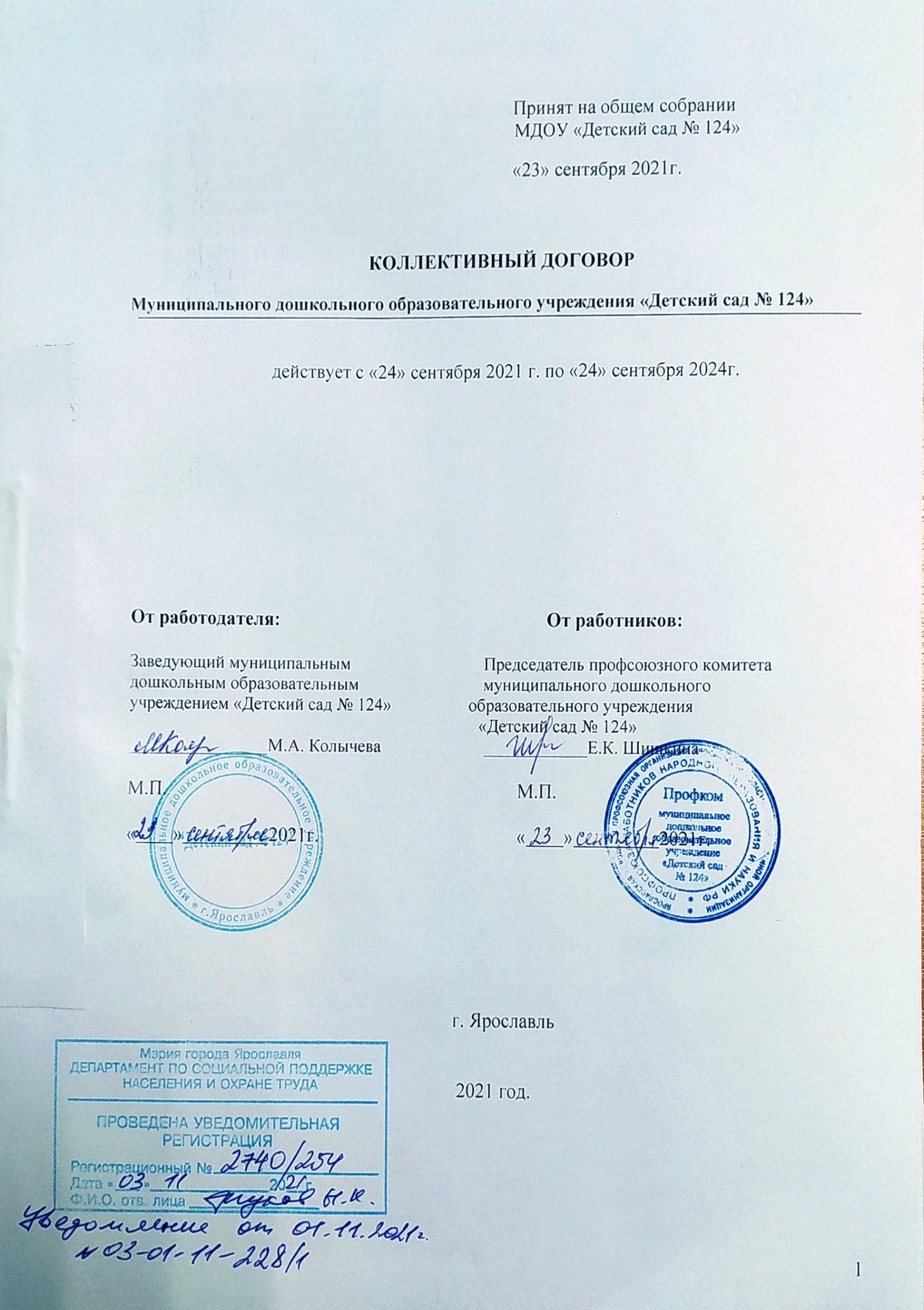 ОГЛАВЛЕНИЕОБЩИЕ ПОЛОЖЕНИЯ…	3ТРУДОВЫЕ ОТНОШЕНИЯ. ГАРАНТИИ ЗАНЯТОСТИ	5РАБОЧЕЕ ВРЕМЯ И ВРЕМЯ ОТДЫХА	8ОПЛАТА И НОРМИРОВАНИЕ ТРУДА	13СОЦИАЛЬНЫЕ ГАРАНТИИ И ЛЬГОТЫ	18ОХРАНА ТРУДА И ЗДОРОВЬЯ…	20ГАРАНТИИ ПРОФСОЮЗНОЙ ДЕЯТЕЛЬНОСТИ	23ОБЯЗАТЕЛЬСТВА ПРОФСОЮЗНОГО КОМИТЕТА	26КОНТРОЛЬ ЗА ВЫПОЛНЕНИЕМ КОЛЛЕКТИВНОГО ДОГОВОРА. ОТВЕТСТВЕННОСТЬ СТОРОН КОЛЛЕКТИВНОГО ДОГОВОРА	27ОБЩИЕ ПОЛОЖЕНИЯ1.1. Настоящий коллективный договор заключен между работодателем и работниками в лице их представителей и является правовым актом, регулирующим социально-трудовые отношения в муниципальном дошкольном образовательном учреждении «Детский сад № 124».1.2. Основой для заключения коллективного договора являются: -Трудовой кодекс Российской Федерации (далее – ТК РФ);-Федеральный закон от 12 января 1996 года № 10-ФЗ «О профессиональных союзах, их правах и гарантиях деятельности»;-Федеральный закон от 29 декабря 2012 года № 273-ФЗ «Об образовании в  Российской Федерации»;-Региональное отраслевое соглашение по организациям системы образования Ярославской области на 2020-2022 годы;-Территориальное отраслевое соглашение по организациям муниципальной системы образования города Ярославля на 2021 – 2023 годы.1.3. Коллективный договор заключен с целью определения взаимных обязательств работников и работодателя по защите социально-трудовых прав и профессиональных интересов работников образовательной организации и установлению дополнительных социально-экономических, правовых и профессиональных гарантий, льгот и преимуществ для работников, а также по созданию более благоприятных условий труда по сравнению с трудовым законодательством, иными актами, содержащими нормы трудового права, соглашениями.1.4. Сторонами коллективного договора являются:работодатель в лице его представителя – руководителя образовательной организации Колычевой Марии Александровны (далее – работодатель);работники образовательной организации в лице их представителя – первичной профсоюзной организации в лице председателя первичной профсоюзной организации Общероссийского Профсоюза образования (далее- выборный орган первичной профсоюзной организации) Шишкиной Екатериной Константиновной.1.5. Для обеспечения регулирования социально-трудовых отношений, ведения коллективных переговоров, подготовки и заключения коллективного договора, а также для организации контроля за его выполнением образуется комиссия по подготовке, заключению, контролю исполнения коллективного договора.1.6. Действие настоящего коллективного договора распространяется на всех работников образовательной организации, в том числе заключившим трудовой договор о работе по совместительству. 1.7. Работодатель обязан ознакомить под роспись с текстом коллективного договора всех работников образовательной организации в течение 5 дней после его подписания.1.8. Коллективный договор заключен на срок 3 года, вступает в силу с   24 сентября 2021 года и действует по 24 сентября 2024 года (включительно).Стороны имеют право продлевать действие коллективного договора на срок не более трёх лет.1.9.В течение срока действия коллективного договора стороны несут ответственность за выполнение принятых обязательств в порядке, установленном действующим законодательством (статья 54, 55, 419 ТК РФ).1.10. Стороны договорились, что изменения и дополнения в коллективный договор в течение срока его действия могут вноситься по совместному решению представителями сторон без созыва общего собрания работников в установленном законом порядке (статья 44 ТК РФ). При наступлении условий, требующих дополнения или изменения настоящего коллективного договора, заинтересованная сторона направляет другой стороне письменное уведомление о начале ведения переговоров. Принятые изменения и дополнения оформляются приложением к коллективному договору, являются его неотъемлемой частью и доводятся до сведения работодателя, профорганизации и коллектива образовательной организации. Вносимые изменения и дополнения в текст коллективного договора не могут ухудшать положение работников по сравнению с законодательством Российской Федерации и положениями прежнего коллективного договора. В случае изменения законодательства Российской Федерации в части, улучшающей положение работников образовательной организации по сравнению с условиями коллективного договора, со дня его изменения применяются нормы законодательства Российской Федерации.1.11. Локальные нормативные акты образовательной организации, содержащие нормы трудового права, являющиеся приложением к коллективному договору, принимаются с учетом мнения выборного органа первичной профсоюзной организации и являются его неотъемлемой частью:-Правила внутреннего трудового распорядка (приложение №1);- Положение об оплате труда работников (приложение №2);- Положение о порядке установления стимулирующих выплат (надбавок и (или) доплат) (приложение № 3);- Положение о премировании (установлении поощрительных выплат, вознаграждений) (приложение № 4);- Форма расчетного листка (приложение №5);- Положение о выплатах социального характера (приложение № 6);- Соглашение по охране труда (приложение №7);- Форма трудового договора с работником (приложение №8);- Перечень должностей работников с суммированным учётом рабочего времени (приложение № 9);1.12. Работодатель размещает в течение десяти рабочих дней со дня подписания сторонами коллективного договора (изменений и дополнений в коллективный договор) копию коллективного договора (изменений и дополнений в коллективный договор) со всеми приложениями на официальном сайте образовательной организации в информационно- телекоммуникационной сети «Интернет».1.13.В соответствии с частью четвертой статьи 43 ТК РФ коллективный договор сохраняет своё действие в случае изменения наименования образовательной организации, реорганизации в форме преобразования, а также расторжения трудового договора с руководителем образовательной организации.1.14. При реорганизации образовательной организации в форме слияния, присоединения, разделения, выделения коллективный договор сохраняет свое действие в течение всего срока реорганизации.1.15. При ликвидации образовательной организации коллективный договор сохраняет свое действие в течение всего срока проведения ликвидации.1.16. Переговоры по заключению нового коллективного договора должны быть начаты не позднее «24» июня 2024г.ТРУДОВЫЕ ОТНОШЕНИЯ. ГАРАНТИИ ЗАНЯТОСТИ.2.1.Содержание трудового договора, порядок его заключения, изменения и расторжения определяются в соответствии с ТК РФ, другими законодательными и нормативными правовыми актами, Уставом образовательной организации, правилами внутреннего трудового распорядка и не могут ухудшать положение работников по сравнению с действующим трудовым законодательством, а также Территориальным отраслевым соглашением по организациям муниципальной системы образования города Ярославля на 2021-2024 годы и настоящим коллективным договором.2.2. Стороны подтверждают, что заключение гражданско-правовых договоров в образовательных организациях, фактически регулирующих трудовые отношения между работником и работодателем, не допускается (часть вторая статьи 15 ТК РФ).2.3. Нормы профессиональной этики педагогических работников закрепляются в локальных нормативных актах организации, осуществляющей образовательную деятельность, принимаемых работодателем в порядке, установленном уставом образовательной организации, по согласованию с выборным органом первичной профсоюзной организации.  2.4. Стороны договорились о том, что:-Работодатель не вправе требовать от работника выполнения работы, не обусловленной трудовым договором, должностной инструкцией, квалификационной характеристикой должности работника образования. 2.5. Работодатель обязуется:- При определении должностных обязанностей работников руководствоваться Единым квалификационным справочником должностей руководителей, специалистов и служащих.-При определении квалификации работников руководствоваться профессиональными стандартами в случаях, предусмотренных частью первой статьи 195.3 ТК РФ.- При составлении штатного расписания образовательной организации определять наименование их должностей в соответствии с номенклатурой должностей педагогических работников организаций, осуществляющих образовательную деятельность, должностей руководителей образовательных организаций.-Заключать трудовой договор с работником в письменной форме в двух экземплярах, каждый из которых подписывается работодателем и работником. Один экземпляр трудового договора под роспись передается работнику в день заключения, другой хранится у работодателя (статья 67 ТК РФ).-При приеме на работу (до подписания трудового договора) ознакомить работников под роспись с настоящим коллективным договором, Уставом образовательной организации, правилами внутреннего трудового распорядка, иными локальными нормативными актами, непосредственно связанными с их трудовой деятельностью, а также ознакомить работников под роспись с принимаемыми впоследствии локальными нормативными актами, непосредственно связанными с их трудовой деятельностью.-В трудовой договор работника включать обязательные условия, указанные в статье 57 ТК РФ.-В трудовом договоре оговаривать объем учебной нагрузки педагогического работника, который может быть изменен только по письменному соглашению сторон трудового договора, за исключением случаев, предусмотренных законодательством.-Заключать трудовой договор для выполнения трудовой функции, которая носит постоянный характер, на неопределенный срок. Срочный трудовой договор заключать только в случаях, предусмотренных статьей 59 ТК РФ.-Соблюдать требования действующего законодательства при получении и обработке персональных данных работника.-Формировать в электронном виде основную информацию о трудовой деятельности и трудовом стаже каждого работника и представлять ее в порядке, установленном законодательством Российской Федерации об индивидуальном (персонифицированном) учете в системе обязательного пенсионного страхования, для хранения в информационных ресурсах Пенсионного фонда Российской Федерации.-Работникам, воспользовавшимся своим правом на дальнейшее ведение работодателем трудовой книжки в соответствии со статьей 66 Трудового кодекса Российской Федерации, продолжать вести трудовые книжки.- Формирование информации о трудовой деятельности и трудовом стаже работника,подавшего письменное заявление о предоставлении ему работодателем сведений о трудовой деятельности в соответствии со статьей 66.1 Трудового кодекса Российской Федерации, продолжать в электронном виде.-Оформлять изменения условий трудового договора путем заключения дополнительных соглашений к трудовому договору, являющихся неотъемлемой частью заключенного между работником и работодателем трудового договора.-Обеспечивать своевременное уведомление работников в письменной форме о предстоящих изменениях определённых условий трудового договора (в том числе об изменениях размера оклада (должностного оклада), ставки заработной платы, размеров иных выплат, устанавливаемых работникам, объёма учебной нагрузки и др.) не позднее чем за два месяца до их введения, а также своевременное заключение дополнительных соглашений об изменении условий трудового договора.-Изменение определенных сторонами условий трудового договора, в том числе перевод на другую работу, производить только по письменному    соглашению сторон трудового	договора, за исключением	случаев, предусмотренных частями второй и третьей статьи 72.2 и статьей 74 ТК РФ. 2.6. Временный перевод	педагогического	работника		на	другую работу	в случаях, предусмотренных частью третьей	статьи 72.2. ТК РФ, возможен только при наличии письменного согласия работника, если режим временной работы предусматривает увеличение	рабочего	времени работника	по                                                        сравнению с режимом, установленным по условиям трудового договора.2.7.Сообщать выборному органу первичной профсоюзной организации в письменной форме не позднее, чем за два месяца до начала проведения соответствующих мероприятий, о сокращении численности или штата работников и о возможном расторжении трудовых договоров с работниками в соответствии с пунктом вторым части первой статьи 81 ТК РФ, а при массовых увольнениях работников –не позднее, чем за три месяца.2.8. Уведомление должно содержать проект нового штатного расписания, информацию об основаниях изменения штатного расписания или учебной нагрузки, проекты приказов о сокращении численности или штата, список сокращаемых должностей и предложения о высвобождаемых работниках, перечень вакансий, предполагаемые варианты трудоустройства.2.9. В случае сокращения численности или штата работников, массового высвобождения работников уведомление должно также содержать социально-экономическое обоснование.2.10. Массовым является увольнение 5% и более от общего числа работников в течение трех календарных месяцев.2.11. Увольнение педагогических работников в связи с сокращением численности или штата работников допускается только по окончании учебного года, за исключением случаев сокращения количества групп воспитанников.2.12. Обеспечить преимущественное право на оставление на работе при сокращении штатов работников с более высокой производительностью труда и   квалификацией.2.13. Кроме перечисленных в статье 179 ТК РФ, при равной производительности и квалификации, преимущественное право на оставление на работе имеют работники: отнесённые в установленном порядке к категории граждан предпенсионного возраста;проработавшие в организации свыше 10 лет;одинокие матери, воспитывающие ребенка в возрасте до 16 лет;одинокие отцы, воспитывающие ребенка в возрасте до 16 лет;родители, имеющие ребенка – инвалида в возрасте до 18 лет;награжденные государственными и (или) ведомственными наградами в связи с педагогической деятельностью;педагогические работники, приступившие к трудовой деятельности непосредственно после окончания образовательной организации высшего или среднего профессионального образования и имеющие трудовой стаж менее одного года;члены Профессионального союза образования;2.14. Обеспечить работнику, увольняемому в связи с ликвидацией организации, сокращением численности или штата работников организации, право на время для поиска работы с сохранением среднего заработка.2.15. Осуществлять учёт мнения выборного органа первичной профсоюзной организации при расторжении трудового договора по инициативе работодателя в соответствии с пунктами вторым, третьим и пятым части первой статьи 81 ТК РФ с работником – членом Профсоюза.2.16. Осуществлять выплаты, предусмотренные статьёй 178 ТК РФ, увольняемым работникам при расторжении трудового договора в связи с ликвидацией организации.2.17. Рассматривать все вопросы, связанные с изменением структуры образовательной организации, её реорганизацией и (или) ликвидацией с участием выборного органа первичной профсоюзной организации.2.18. Обеспечивать проведение консультаций с выборным органом первичной профсоюзной организации по проблемам занятости высвобождаемых работников, возможности предоставления им социальных гарантий в зависимости от стажа работы в данной образовательной организации и источников финансирования.2.19. Обеспечивать обязательное участие выборного органа первичной профсоюзной организации в рассмотрении вопросов по проведению организационно-штатных мероприятий, включая определение (изменение) штатного расписания образовательной организации.2.20. Направлять педагогических работников на подготовку и дополнительное профессиональное образование (далее - ДПО) по профилю педагогической деятельности не реже чем один раз в три года (подпункт 2 пункта 5 статьи 47 Федерального закона от 29 декабря 2012 г. № 273-ФЗ «Об образовании в Российской Федерации», статьи 196 и 197 ТК РФ).2.21. Предоставлять гарантии и компенсации работникам, совмещающим работу с получением образования в порядке, предусмотренном главой 26 ТК РФ, в том числе работникам, уже имеющим профессиональное образование соответствующего уровня, и направленным на обучение работодателем.2.22.  Допускать лиц, обучающиеся по образовательным программам высшего образования по специальностям и направлениям подготовки "Образование и педагогические науки" и успешно прошедших промежуточную аттестацию не менее чем за три года обучения, к занятию педагогической деятельностью по основным общеобразовательным программам. (ФЗ от 08.06.2020г. №165-ФЗ «О внесении изменений в ст.46 и108 ФЗ «Об образовании в Российской Федерации)2.23. Выборный орган первичной профсоюзной организации обязуется:осуществлять контроль за соблюдением работодателем трудового законодательства, иных нормативных правовых актов, соглашений, локальных нормативных актов, содержащих нормы трудового права, настоящего коллективного договора;содействовать повышению квалификации, трудовой дисциплины работников образовательной организации;содействовать созданию необходимых, безопасных и комфортных условий труда с целью эффективной реализации их трудовой функции;содействовать адаптации молодых педагогов в ОО;представлять и защищать трудовые права членов профсоюза в комиссиях по трудовым спорам и в суде;участвовать в работе комиссий по тарификации, аттестации педагогических работников на соответствие занимаемой должности, охране труда и других;представлять во взаимоотношениях с работодателем интересы работников, не являющихся членами профсоюза в случае, если они уполномочили выборный орган первичной профсоюзной организации представлять их интересы и перечислили ежемесячно денежные средства из заработной платы в размере 1 % на счет первичной профсоюзной организации.2.24. Работники обязуются: -добросовестно и в полном объеме исполнять свои трудовые обязанности, возложенные на него трудовым договором, должностной инструкцией, иными локальными нормативными актами;- соблюдать	правила внутреннего трудового распорядка образовательной организации, в том числе режим труда и отдыха;- создавать и сохранять благоприятную психологическую атмосферу в   коллективе.РАБОЧЕЕ ВРЕМЯ И ВРЕМЯ ОТДЫХА3.1. Стороны пришли к соглашению о том, что:В соответствии с требованиями трудового законодательства и иных нормативных правовых актов, содержащих нормы трудового права, а также соглашений, режим рабочего времени и времени отдыха работников образовательной организации определяется настоящим коллективным договором, правилами внутреннего трудового распорядка, иными локальными нормативными актами, трудовыми договорами, расписанием занятий, годовым календарным учебным графиком, графиками работы (графиками сменности), согласованными с выборным органом первичной профсоюзной организации.3.2.В организации устанавливается следующий режим рабочего времени:продолжительность рабочей недели – пятидневная с двумя выходными днями. Общими выходными днями являются суббота и воскресенье.3.3. Для руководящих работников, работников из числа административно-хозяйственного, учебно - вспомогательного и обслуживающего персонала образовательной организации устанавливается нормальная продолжительность рабочего времени, которая не может превышать 40 часов в неделю.3.4. Для младших воспитателей в специализированных группах (группах компенсирующей направленности) – 36 часов в неделю.3.5. Для педагогических работников образовательной организации устанавливается сокращённая продолжительность рабочего времени не более 36 часов в неделю (ст.333 ТКРФ).3.6. Рабочее время педагогических работников исчисляется в астрономических часах. Короткие перерывы (перемены, динамические паузы), предусмотренные между занятиями, являются рабочим временем педагогических работников:-для старшего воспитателя, педагога-психолога, воспитателей в группах общеразвивающей направленности – 36 часов в неделю;-для воспитателей специализированных групп (групп компенсирующей направленности) – 25 часов в неделю;-для музыкальных руководителей -24 часа в неделю;-для учителей-логопедов-20 часов в неделю;-для инструктора физкультуры – 30 часов в неделю.3.7.В зависимости от должности и (или) специальности педагогическихработников, с учетом особенностей их труда, продолжительность рабочего времени (нормы часов педагогической работы за ставку заработной платы), порядок определения учебной нагрузки, оговариваемой в трудовом договоре, и основания ее изменения определяются в соответствии с приказом Министерства образования и науки РФ от 22.12.2014 № 1601 «О продолжительности рабочего времени (нормах часов педагогической работы за ставку заработной платы) педагогических работников и о порядке определения учебной нагрузки педагогических работников, оговариваемой в трудовом договоре».3.8. Не предусматривается установление верхнего предела учебной нагрузки педагогическим работникам.3.9.В образовательной организации учебная нагрузка на новый учебный год устанавливается руководителем образовательной организации с учетом     мнения (по согласованию) выборного органа первичной профсоюзной организации.3.10. Руководитель должен ознакомить педагогических работников под роспись с предполагаемой учебной нагрузкой на новый учебный год в письменном виде до начала ежегодного оплачиваемого отпуска, не менее чем за два месяца.3.11. Учебная нагрузка педагогическим работникам, находящимся к началу учебного года в отпуске по уходу за ребенком до достижения им возраста трех лет, либо в ином отпуске, устанавливается при распределении ее на очередной учебный год на общих основаниях. 3.12. Периоды отмены образовательной деятельности по санитарно-эпидемиологическим, климатическим и другим основаниям, являются для них рабочим временем, График работы в данный период утверждается руководителем по согласованию с выборным органом первичной профсоюзной организации.3.13.В эти периоды педагогические работники могут привлекаться работодателем к педагогической и с их согласия другой работе в пределах времени, не превышающего установленную им педагогическую нагрузку.3.14. Учебно-вспомогательный и обслуживающий персонал может привлекаться с их согласия к выполнению хозяйственных работ, не требующих специальных знаний, в пределах установленного им рабочего времени.3.15. Привлечение работников образовательной организации к выполнению работы, не предусмотренной Уставом, правилами внутреннего трудового распорядка, должностными обязанностями, не допускается. С письменного согласия работника ему может быть поручено выполнение другой дополнительной работы за дополнительную оплату (ст. 151 ТК РФ). Срок, в течение которого работник будет выполнять порученную дополнительную работу, ее содержание и объем устанавливаются распоряжением работодателя с письменного согласия работника. Работник имеет право досрочно отказаться от выполнения дополнительной работы, а работодательдосрочно отменить поручение о ее выполнении, предупредив об этом другую сторону в письменной форме не позднее, чем за три рабочих дня.3.16. Привлечение работодателем работников к работе в сверхурочное время допускается только с письменного согласия работника и компенсируется в соответствии с трудовым законодательством. Работодатель может привлекать работников к сверхурочным работам в соответствии со статьей 99 ТК РФ.3.17.К работе в сверхурочное время не допускаются беременные женщины, работники в возрасте до восемнадцати лет, другие категории работников в соответствии с ТК РФ и иными федеральными законами.3.18. Перечень должностей работников суммированным учетом рабочего времени (должность сторож) утверждается с учётом мнения выборного органа первичной профсоюзной организации.Установлен для должности сторож учетный период – 1 год.3.19. Работа в выходные и праздничные дни запрещается. Привлечение работников к работе в выходные и нерабочие праздничные дни производится  с их письменного согласия в случае необходимости выполнения заранее непредвиденных работ, от срочного выполнения которых зависит в дальнейшем нормальная работа образовательной организации.3.20. Без согласия работников допускается привлечение их к работе в случаях, определенных частью третьей статьи 113 ТК РФ.3.23.В других случаях привлечение к работе в выходные и нерабочие праздничные дни допускается с письменного согласия работника и с учетом мнения выборного органа первичной профсоюзной организации.3.24. Привлечение работника к работе в выходные и нерабочие праздничные дни производится по письменному распоряжению работодателя.3.25. Привлечение работников организации к выполнению работы, не предусмотренной должностными обязанностями, трудовым договором, допускается только по письменному распоряжению работодателя с письменного согласия работника, с дополнительной оплатой и с соблюдением статей 60, 97 и 99 ТК РФ.3.26. В течение рабочего дня (смены) работнику предоставляется перерыв для отдыха и питания, время и продолжительность которого определяется правилами внутреннего трудового распорядка образовательной организации.3.27. Для воспитателей, выполняющих свои обязанности непрерывно в течение рабочего дня, перерыв для приема пищи не устанавливается: возможность приема пищи обеспечивается одновременно вместе с воспитанниками (отдельно в специально отведенном для этой  цели помещении).3.28. Педагогическим работникам предоставляется ежегодный основной удлиненный оплачиваемый отпуск, продолжительность которого устанавливается Правительством Российской Федерации (Постановление Правительства РФ от 14 мая 2015 г. № 466), остальным работникам предоставляется ежегодный основной оплачиваемый отпуск продолжительностью не менее 28 календарных дней с сохранением места работы (должности) и среднего заработка.3.29. Отпуск за первый год работы предоставляется работникам по истечении шести месяцев непрерывной работы в образовательной организации, за второй и последующий годы работы – в любое время рабочего года в соответствии с очередностью предоставления отпусков. По соглашению сторон оплачиваемый отпуск может быть предоставлен работникам и до истечения шести месяцев (статья 122 ТК РФ).3.9.2. При предоставлении ежегодного отпуска педагогическим работникам за первый год работы в каникулярный период, в том числе до истечения шести месяцев работы, его продолжительность должна соответствовать установленной для них продолжительности и оплачиваться в полном размере.3.29. Очередность предоставления оплачиваемых отпусков определяется ежегодно в соответствии с графиком отпусков, утверждаемым работодателем с учетом мнения выборного органа первичной профсоюзной организации не позднее, чем за 2 недели до наступления календарного года.3.30. О времени начала отпуска работник должен быть письменно извещен не позднее, чем за две недели до его начала.3.31. Продление, перенесение, разделение и отзыв из оплачиваемого отпуска производится с согласия работника в случаях, предусмотренных статьями 124 - 125 ТК РФ.3.32. По письменному согласию работника продолжительность рабочего времени, может быть увеличена, но не более чем до 40 часов в неделю с выплатой работнику отдельно устанавливаемой денежной компенсации в порядке, размерах и на условиях, которые устанавливаются путем заключения дополнительного соглашения к трудовому договору.3.33. Работникам, условия труда на рабочих местах которых по результатам  специальной оценки условий труда отнесены к вредным условиям труда 1, 2, 3 или 4 степени, либо опасным условиям труда в соответствии со статьей 117 ТК РФ и в соответствии с классом условий труда по степени вредности, предоставляется ежегодный дополнительный оплачиваемый отпуск: минимальная продолжительность ежегодного дополнительного оплачиваемого отпуска  работникам составляет  7 календарных дней ( класс 3.2). Продолжительность ежегодного дополнительного оплачиваемого отпуска конкретного работника устанавливается трудовым договором на основании отраслевого (межотраслевого) соглашения и коллективного договора с учётом результатов специальной оценки условий труда.3.34. На основании коллективного договора и по письменному согласию работника часть ежегодного дополнительного оплачиваемого отпуска, которая превышает минимальную продолжительность данного отпуска, может быть заменена отдельно устанавливаемой денежной компенсацией в порядке, в размерах и на условиях, которые устанавливаются путем заключения дополнительного соглашения к трудовому договору.3.35. При исчислении общей продолжительности ежегодного оплачиваемого отпуска дополнительные оплачиваемые отпуска суммируются с ежегодным основным оплачиваемым отпуском.3.36. Ежегодный оплачиваемый отпуск продлевается в случае временной нетрудоспособности работника, наступившей во время отпуска.3.37. Ежегодный оплачиваемый отпуск по соглашению между работником и работодателем переносится на другой срок при несвоевременной оплате времени отпуска либо при предупреждении работника о начале отпуска позднее, чем за две недели.3.38. При увольнении работнику выплачивается денежная компенсация за неиспользованный отпуск пропорционально отработанному времени. 3.39. Работнику, проработавшему 11 месяцев, выплачивается компенсация за полный рабочий год.3.40. Денежная компенсация за неиспользованный отпуск при увольнении работника исчисляется исходя из количества неиспользованных дней отпуска с учетом рабочего года работника.3.41. При исчислении стажа работы при выплате денежной компенсации за неиспользованный отпуск при увольнении необходимо учесть, что:- все дни отпусков, предоставляемых по просьбе работника без сохранения заработной платы, если их общая продолжительность превышает 14 календарных дней в течение рабочего года, должны исключаться из подсчета стажа, дающего право на выплату компенсации за неиспользованный отпуск при увольнении (статья 121 ТК РФ);- излишки, составляющие менее половины месяца, исключаются из подсчета, а излишки, составляющие не менее половины месяца, округляются до полного месяца.3.42. По семейным обстоятельствам и другим уважительным причинам работнику по его письменному заявлению может быть предоставлен отпуск без сохранения заработной платы, продолжительность которого определяется по соглашению между работником и работодателем.3.43. Работодатель обязан предоставить отпуск без сохранения заработной платы на основании письменного заявления работника в сроки, указанные работником, в следующих случаях:    -работающим пенсионерам по старости (по возрасту) – до 14 календарных дней в году;    -родителям и женам (мужьям) военнослужащих, сотрудников органов внутренних дел, федеральной противопожарной службы, органов по контролю за оборотом наркотических средств и психотропных веществ, таможенных органов, сотрудников учреждений и органов уголовно- исполнительной системы, погибших или умерших вследствие ранения, контузии или увечья, полученных при исполнении обязанностей военной  службы, либо вследствие заболевания, связанного с прохождением военной службы – до 14 календарных дней в году;работающим инвалидам – до 60 календарных дней в году;работникам в случае рождения ребенка, регистрации брака, смерти близких родственников – до 5 календарных дней;работнику, имеющему двух или более детей в возрасте до четырнадцати лет, работнику, имеющему ребенка-инвалида в возрасте до восемнадцати лет, одинокой матери, воспитывающей ребенка в возрасте до четырнадцати лет, отцу, воспитывающему ребенка в возрасте до четырнадцати лет без матери - 14 календарных дней.3.44. Исчисление среднего заработка для оплаты ежегодного отпуска производится в соответствии со статьей 139 ТК РФ.3.45. Педагогическим		работникам по их	письменному	заявлению предоставляется право на длительный отпуск сроком до одного года не реже чем через каждые десять лет непрерывной педагогической работы в порядке,  установленном приказом Министерства образования и науки Российской Федерации	от	31.05.2016	г.	№644«Об утверждении Порядка    предоставления педагогическим работникам организаций, осуществляющих образовательную деятельность, длительного отпуска сроком до одного года». Продолжительность	длительного отпуска,	очередность	его предоставления, разделение его на части, продление на основании листка нетрудоспособности в период		нахождения в длительном отпуске, присоединение длительного отпуска	к		ежегодному	основному оплачиваемому отпуску, предоставление длительного отпуска работающим по совместительству, оплата за счет средств, полученных организацией от приносящей доход деятельности, и другие вопросы, не предусмотренные      непосредственно положениями указанного Порядка, определяются коллективным договором.3.46. При наличии у работника путевки на санаторно-курортное лечение по медицинским показаниям работодатель, с учетом мнения выборного органа первичной профсоюзной организации, предоставляет работнику ежегодный отпуск (часть отпуска) в другое время, не предусмотренное графиком отпусков.3.47. Супругам, родителям и детям, работающим в одной организации, предоставляется право на одновременный уход в отпуск. Если один из них имеет отпуск большей продолжительности, то другой может по письменному заявлению взять соответствующее число дней отпуска без сохранения заработной платы по согласованию с работодателем.3.48. Выборный орган первичной профсоюзной организации обязуется:-Осуществлять контроль за соблюдением работодателем требований трудового законодательства и иных нормативных правовых актов, содержащих нормы трудового права, соглашений, локальных нормативных актов, настоящего коллективного договора по вопросам рабочего времени и времени отдыха работников.-Предоставлять работодателю мотивированное мнение (вариант: согласование) при принятии локальных нормативных актов, регулирующих вопросы рабочего времени и времени отдыха работников, с соблюдением сроков и порядка, установленных статьей 372 ТК РФ.-Вносить работодателю представления об устранении выявленных нарушений трудового законодательства и иных нормативных правовых актов, содержащих нормы трудового права, соглашений, локальных нормативных актов, настоящего коллективного договора.ОПЛАТА И НОРМИРОВАНИЕ ТРУДА4.1. Заработная плата работнику устанавливается трудовым договором в соответствии с действующей системой оплаты труда.4.2. При разработке и утверждении в образовательной организации показателей и критериев эффективности работы в целях осуществления стимулирования качественного труда работников учитываются следующие основные принципы:размер вознаграждения работника должен определяться на основе объективной оценки результатов его труда (принцип объективности);работник должен знать, какое вознаграждение он получит в зависимости от результатов своего труда (принцип предсказуемости);вознаграждение должно быть адекватно трудовому вкладу каждого работника в результат деятельности всей организации, его опыту и уровню квалификации (принцип адекватности);вознаграждение должно следовать за достижением результата (принцип своевременности);правила определения вознаграждения должны быть понятны каждому работнику (принцип справедливости);принятие решений о выплатах и их размерах должны осуществляться по согласованию с выборным органом первичной профсоюзной организации (принцип прозрачности).4.3. Заработная плата выплачивается работникам за текущий месяц не реже чем каждые полмесяца в денежной форме.4.4. Днями     выплаты     заработной     платы     являются: 29 число расчетного месяца (аванс) и 14 число месяца, следующего за расчетным (окончательный расчет). При совпадении дня выплаты с выходным или нерабочим праздничным днём выплата заработной платы производится накануне этого дня.4.5. При выплате заработной платы работнику выдается расчетный листок, с указанием:составных частей заработной платы, причитающейся ему за соответствующий период;размеров иных сумм, начисленных работнику, в том числе денежной компенсации за нарушение работодателем установленного срока соответственно выплаты заработной платы, оплаты отпуска, выплат при увольнении и (или) других выплат, причитающихся работнику;размеров и оснований произведенных удержаний;общей денежной суммы, подлежащей выплате.4.6. Форма расчетного листка утверждается работодателем с учетом мнения выборного органа первичной профсоюзной организации (приложение  №9).4.7.  Ответственность за своевременность и правильность определения размеров и выплаты заработной платы работникам несет руководитель образовательной организации.4.8.Заработная плата исчисляется в соответствии с трудовым законодательством и включает в себя ставки заработной платы, оклады (должностные оклады); доплаты и надбавки компенсационного характера, в том числе за работу во вредных и (или) опасных условиях труда; за работу в условиях, отклоняющихся от нормальных (при выполнении работ различной квалификации, совмещении профессий (должностей), сверхурочной работе, работе в ночное время, выходные и нерабочие праздничные дни и при выполнении работ в других условиях, отклоняющихся от нормальных); иные выплаты компенсационного характера за работу, не входящую в должностные обязанности ; выплаты стимулирующего характера.4.9. В случаях, когда размер оплаты труда работника зависит от стажа, образования, квалификационной категории, государственных наград и (или) ведомственных знаков отличия, ученой степени, право на его изменение возникает в следующие сроки:при установлении квалификационной категории – со дня вынесения решения аттестационной комиссией;при увеличении стажа непрерывной работы, педагогической работы, выслуги лет - со дня достижения соответствующего стажа, если документы находятся в учреждении, или со дня представления документа о стаже, дающем право на соответствующие выплаты;при получении образования или восстановлении документов об образовании - со дня представления соответствующего документа;при присвоении почетного звания, награждении ведомственными знаками отличия - со дня награждения (присвоения);при присуждении ученой степени доктора или кандидата наук – со дня принятия Министерством науки и высшего образования Российской Федерации решения о выдаче соответствующего диплома;при награждении государственными наградами Российской Федерации, субъекта Российской Федерации – со дня принятия решения о награждении;(Положения о присуждении ученых степеней утв. Постановлением Правительства РФ «О порядке присуждения ученых степеней» от 24.09.2013 № 842 (ред. от 01.10.2018, с изм. от 26.05.2020). «Положения о государственных наградах Российской Федерации», утв. Указом Президента РФ от 07.09.2010 № 1099 «О мерах по совершенствованию государственной наградной системы Российской Федерации».)4.10. Месячная заработная плата работника, полностью отработавшего норму рабочего времени и выполнившего нормы труда (трудовые обязанности), не может быть ниже минимального размера оплаты труда.4.11.В состав месячной заработной платы работника при доведении ее до уровня МРОТ доплаты за совмещение профессий (должностей), расширение зон обслуживания, увеличение объема работ, за исполнение обязанностей временно отсутствующего работника, оплата труда при работе по совместительству, а также компенсационные выплаты не включаются.4.12. Выплаты социального характера и иные выплаты, не относящиеся к оплате труда, в том числе осуществляемые из фонда оплаты труда (материальная помощь, оплата стоимости питания, проезда, обучения, коммунальных услуг, отдыха и другие), не являющиеся заработной платой, в минимальном размере    оплаты труда не учитываются. 4.13. Порядок и условия установления доплат, надбавок и иных выплат:порядок установления и конкретные размеры выплат за дополнительную работу, не входящую в круг основных обязанностей работника (кружковая работа, заведование кабинетами, руководство методическими объединениями, и др.), определяются организацией самостоятельно в пределах, выделенных на эти цели средств с учетом мнения выборного органа первичной профсоюзной организации и закрепляются в соответствующем положении.4.14. Доплаты за совмещение профессий (должностей), расширение зон обслуживания, увеличение объема выполняемых работ или исполнение обязанностей временно отсутствующего работника без освобождения от работы, определенной трудовым договором, устанавливаются работнику руководителем образовательной организации по соглашению сторон.4.15. Доплаты компенсационного характера за условия труда, отклоняющиеся от нормальных (при выполнении работ различной квалификации, совмещении профессий (должностей), сверхурочной работе, работе в ночное время, выходные и нерабочие праздничные дни и при выполнении работ в других условиях, отклоняющихся от нормальных) устанавливаются в размерах предусмотренных трудовым законодательством и действующей системой оплаты труда с учетом мнения выборного органа первичной профсоюзной организации и закрепляются в соответствующем положении.4.16. Доплаты за условия труда, отклоняющиеся от нормальных, определяются руководителем организации в зависимости от продолжительности их работы в неблагоприятных условиях, и устанавливаются по результатам специальной оценки условий труда. При последующей рационализации рабочих мест и улучшении условий труда доплаты могут уменьшаться или отменяться полностью.4.17. Порядок установления и конкретные размеры стимулирующих выплат (за исключением поощрительных выплат) и выплат социального характера определяются руководителем образовательной организации самостоятельно в пределах, выделенных на эти цели средств с учетом мнения выборного органа первичной профсоюзной организации и закрепляются в соответствующем положении.4.18. Порядок и условия распределения поощрительных выплат по результатам труда устанавливаются локальным нормативным актом образовательной организации самостоятельно в пределах, выделенных на эти цели средств при участии выборного органа первичной профсоюзной организации по представлению руководителя.4.19. Руководитель образовательной организации представляет в выборный орган первичной профсоюзной организации аналитическую информацию о показателях деятельности	работников,	являющуюся основанием для установления поощрительных выплат.4.20. Оплата труда работника, заменяющего отсутствующего, производится в соответствии с квалификацией работника.4.21.Выплата	за работу,	не	входящую	в		должностные	обязанности,	но непосредственно связанную с образовательной деятельностью, выполняемая педагогическими	работниками	 с		их		письменного		согласия		за дополнительную оплату производится также и в  период, не совпадающий с их отпуском.( Пункт 2.3. Приказа Министерства образования и науки Российской Федерации от 11.05.2016 № 536 «Об утверждении Особенностей режима рабочего времени и времени отдыха педагогических и иных работников организаций, осуществляющих образовательную деятельность».) 4.22.Педагогическим работникам, впервые поступающим на работу или имеющим стаж педагогической работы менее 5 лет, заключившим трудовой договор с муниципальным учреждением после окончания образовательного  учреждения среднего профессионального или высшего образования в течение 5 лет оплата труда производится с применением повышающего коэффициента специфики работы учреждения, установленного в размере Кср=1,3. (Решение муниципалитета города Ярославля от 24.12.2012 № 23). Выплата повышенного должностного оклада педагогическому работнику прекращается при достижении педагогического стажа 5 лет.4.23.Педагогическим и руководящим работникам, имеющим ведомственные награды Министерства просвещения (Министерства образования и науки) Российской Федерации (медали, почетные звания, нагрудный знак, знак отличия) и иных министерств и ведомств за вклад в развитие образовательной деятельности: Почетную грамоту Президента Российской Федерации или удостоенным благодарности Президента Российской Федерации; государственные награды Российской Федерации (ордена, медали, почетные звания), соответствующие профилю образовательного учреждения, устанавливается надбавка к должностному окладу, определенному в зависимости от размера занимаемой ставки (должности), в размерах , установленных Решением муниципалитета города Ярославля от 24.12.2012 № 23.4.24. Размер доплаты к должностным окладам педагогическим и руководящим работникам, имеющим ученые степени кандидата наук или доктора наук, устанавливаются в размерах, предусмотренных действующей системой оплаты труда. В случае занятия менее или более одной штатной единицы доплата производится пропорционального размеру занимаемой ставки.4.25. Время простоя по вине работодателя и по причинам, не зависящим от работодателя и работника, оплачивается в размере средней заработной платы работника.4.26. Работодатель обязан возместить работнику не полученный им заработокво всех случаях незаконного лишения его возможности трудиться. Такая обязанность, в частности, наступает, если заработок не получен в результате:незаконного отстранения работника от работы, его увольнения или перевода на другую работу;отказа работодателя от исполнения или несвоевременного исполнения решения органа по рассмотрению трудовых споров или государственного правового инспектора труда о восстановлении работника на прежней работе;задержки работодателем выдачи работнику трудовой книжки, внесения в трудовую книжку неправильной или не соответствующей законодательству формулировки причины увольнения работника.4.27. На время забастовки за участвующими в ней работниками сохраняются место работы и должность.4.28. За работниками, участвовавшими в забастовке из-за невыполнения отраслевого, регионального и территориального соглашений, коллективного договора организации по вине работодателя или органов власти, сохраняется средняя заработная плата, рассчитанная пропорционально времени забастовки.4.29. Работникам, не участвующим в забастовке, но в связи с ее проведением не имевшим возможности выполнять свою работу и заявившим в письменной форме о начале в связи с этим простоя, оплата простоя не по вине работника производится в размере средней заработной платы работника, рассчитанной пропорционально времени простоя.4.30. При наличии финансовых средств установить работникам образовательной организации:единовременную выплату на лечение работника в размере не более одного должностного оклада;ежемесячную надбавку работникам, имеющим стаж педагогической работы более 25 лет, но не имеющих основания для оформления пенсии по выслуге лет, и не получающих пенсию по старости в размере 10% от должностного оклада, определенного в зависимости от размера занимаемой ставки (должности);ежемесячную доплату педагогическим работникам, осуществляющим наставническую работу с педагогическими работниками образовательной организаций впервые поступающими на работу или имеющими стаж работы менее 5 лет, заключившими трудовой договор с организацией в течение 5 лет после окончания образовательного учреждения среднего профессионального или высшего профессионального образования, в размере 10 % от должностного оклада;ежемесячную доплату к должностным окладам педагогическим и руководящим работникам, имеющим нагрудный знак «Отличник народного просвещения» в размере 10% от должностного оклада (занимаемой ставки), определенного в зависимости от размера занимаемой ставки (должности).4.31. Оплата труда работников в ночное время (с 22 часов до 6 часов) производится в повышенном размере, но не ниже 35 процентов часовой тарифной ставки (части оклада (должностного оклада), рассчитанного за каждый час работы в ночное время.4.32.В случае задержки выплаты заработной платы на срок более 15 дней или выплаты заработной платы не в полном объеме, работник имеет право приостановить работу на весь период до выплаты задержанной суммы, известив об этом работодателя в письменной форме. При этом он не может быть подвергнут дисциплинарному взысканию.4.33. Работодатель обязан возместить работнику, вынужденно приостановившему работу в связи с задержкой выплаты заработной платы на срок более 15 дней, не полученный им заработок за весь период задержки, а также средний заработок за период приостановления им исполнения трудовых обязанностей.4.34.При нарушении работодателем установленного срока соответственно выплаты заработной платы, оплаты отпуска, выплат при увольнении и (или) других выплат, причитающихся работнику, работодатель обязан выплатить их с уплатой процентов (денежной компенсации) в размере не ниже одной сто пятидесятой действующей в это время ключевой ставки Центрального банка Российской Федерации от не выплаченных в срок сумм, за каждый день задержки, начиная со следующего дня после установленного срока выплаты по день фактического расчета включительно. При неполной выплате в установленный срок заработной платы и (или) других выплат, причитающихся работнику, размер процентов (денежной компенсации) исчисляется из фактически не выплаченных в срок сумм. Обязанность по выплате указанной денежной компенсации возникает независимо от наличия вины работодателя.4.35. Оплата труда работников, занятых на работах с вредными условиями труда, производится по результатам специальной оценки условий труда в повышенном размере по сравнению с размерами оплаты труда, установленными для различных видов работ с нормальными условиями труда, при этом минимальный размер повышения оплаты труда работникам, занятым на работах с вредными условиями труда в соответствии со статьёй 147ТК РФ не может быть менее 4% тарифной ставки (оклада), установленной для различных видов работ с нормальными условиями труда.4.36. Выплаты стимулирующего характера устанавливаются образовательной организацией в пределах средств, направляемых на оплату труда, самостоятельно, при обязательном участии выборного органа первичной профсоюзной организации и закрепляются в форме Положения об оплате труда (приложение №2к коллективному договору).4.37. Экономия средств фонда оплаты труда направляется на премирование, оказание материальной помощи работникам, что предусматривается локальными нормативными актами образовательной организации, принимаемыми по согласованию с выборным органом первичной профсоюзной организации.4.38.В период отмены учебных занятий (образовательного процесса) для обучающихся (воспитанников) по санитарно-эпидемиологическим, климатическим и другим основаниям, являющимся рабочим временем педагогических и других работников образовательной организации, за ними сохраняется заработная плата в установленном порядке.4.39. Штаты образовательной организации формируются с учетом установленной предельной наполняемости групп. За фактическое превышение количества обучающихся, воспитанников в группе устанавливаются соответствующая доплата, как это предусмотрено при расширении зоны обслуживания или увеличении объема выполняемой работы (статья 151 ТК РФ). (Минимальные размеры доплат устанавливаются приложением №3 к коллективному договору).СОЦИАЛЬНЫЕ ГАРАНТИИ И ЛЬГОТЫ5.1. Гарантии и компенсации работникам предоставляются в следующих случаях:-при заключении трудового договора (гл. 10, 11 ТК РФ);-при переводе на другую работу (гл. 12 ТК РФ);-при расторжении трудового договора (гл. 13 ТК РФ);-по вопросам оплаты труда (гл. 20-22 ТК РФ);-при направлении в служебные командировки (гл. 24 ТК РФ);-при совмещении работы с обучением (гл. 26 ТК РФ);-при предоставлении ежегодного оплачиваемого отпуска (гл.19 ТК РФ);- в связи с задержкой выдачи трудовой книжки при увольнении (ст.  ТК РФ);-в других случаях, предусмотренных трудовым законодательством.5.2. Работодатель обязуется:-Предоставлять гарантии и компенсации работникам во всех случаях, предусмотренных трудовым законодательством, Территориальным отраслевым соглашением по организациям муниципальной системы образования города Ярославля на 2021-2023 годы и настоящим коллективным договором.-Обеспечивать право работников на обязательное социальное страхование от несчастных случаев на производстве и профессиональныхзаболеваний и осуществлять обязательное социальное страхование работников в порядке, установленном федеральными законами и иными нормативными правовыми актами.-Своевременно и полностью перечислять за работников страховые взносы в Пенсионный фонд РФ, Фонд социального страхования РФ, Фонд медицинского страхования РФ.-Сохранять педагогическим работникам по истечении срока действия квалификационной категории в течение одного года уровень оплаты труда с учетом ранее имевшейся квалификационной категории по заявлению работника:при выходе на работу после нахождения в отпуске по беременности и родам, по уходу за ребенком;при выходе на работу после нахождения в длительном отпуске сроком до одного года в соответствии с пунктом 4 части 5 статьи 47 Федерального закона «Об образовании в Российской Федерации»;в случае истечения срока действия квалификационной категории, установленной педагогическим работникам и руководителям образовательных организаций, которым до назначения пенсии по старости осталось менее одного года;в других случаях, предусмотренных Региональным отраслевым соглашением системы образования Ярославской области на 2020-2022 годы.5.3. Если работник направляется работодателем для получения дополнительного профессионального образования (ДПО), но работодатель не оплачивает предоставление ему предусмотренных законодательством и трудовым договором гарантий и компенсаций, то работник вправе отказаться от получения ДПО.5.4. Работодатель не вправе обязывать работников осуществлять ДПО за счет их собственных средств, в том числе такие условия не могут быть включены в соответствующие договоры.5.5. Стороны пришли к соглашению о том, что:-Экономия фонда оплаты труда распределяется образовательной организацией самостоятельно на основании положений о мерах материального поощрения работников организации и (или) коллективного договора. Приказы о материальном поощрении работников организации в обязательном порядке издаются по согласованию с выборным органом первичной профсоюзной организации.-За педагогическими работниками образовательной организации, участвующими в проведении государственной итоговой аттестации (ГИА) в рабочее время и освобожденными от основной работы на период проведения ГИА, сохраняются гарантии, установленные трудовым законодательством и иными нормативными правовыми актами, содержащими нормы трудового права.5.6. Работники образовательной организации в случае болезни имеют право в течение года на три дня неоплачиваемого отпуска, который предоставляется по письменному заявлению работника без предъявления медицинского документа, удостоверяющего факт заболевания.5.7. Работники при прохождении диспансеризации в порядке, предусмотренном законодательством в сфере охраны здоровья, имеют право на освобождение от работы на один рабочий день один раз в три года с сохранением за ними места работы (должности) и среднего заработка.5.8. Работники, не достигшие возраста, дающего право на назначение пенсии по старости, в том числе досрочно, в течение пяти лет до наступления такого возраста и работники, являющиеся получателями пенсии по старости или пенсии за выслугу лет, при прохождении диспансеризации в порядке, предусмотренном законодательством в сфере охраны здоровья, имеют право на освобождение от работы на два рабочих дня один раз в год с сохранением за ними места работы (должности) и среднего заработка.5.9. Работник освобождается от работы для прохождения диспансеризации на основании его письменного заявления, при этом день (дни) освобождения отработы согласовывается (согласовываются) с работодателем. (ст. 185.1 ТК РФ).5.10. По письменному заявлению работника образовательной организации предоставляются дополнительные оплачиваемые отпуска в случаях:вступления работника в брак – 3 календарных дня;вступления в брак детей – 2 календарных дня;- рождения ребенка (мужу) - 2 календарных дня;смерти близких родственников (супруги, родители обоих супругов, дети, братья, сестры) – 3 календарных дня;проводов сына по призыву на обязательную службу в вооруженные силы Российской Федерации – 2 календарных дня; - работы без больничного листа в течение календарного года - до 3 календарных дней.Решение о предоставлении указанных оплачиваемых отпусков принимается работодателем по согласованию с выборным органом первичной профсоюзной организации в отношении работников организации.5.11. По согласованию сторон вышеуказанные отпуска могут быть предоставлены дополнительно без оплаты на срок до 10 календарных дней.5.12. По согласованию с выборным органом первичной профсоюзной организации работникам образовательной организации предоставляется при наличии денежных средств:единовременная выплата при увольнении в связи с выходом на пенсию в размере до 50% от должностного оклада;единовременная выплата в связи с юбилейными датами (50,55,60,65, 70  лет) в размере до 100 % от должностного оклада.5.13. Осуществляют мероприятия по организации и финансированию летнего оздоровления и отдыха работников и их детей за счет средств областного и муниципального бюджетов.5.14. Работники образовательной организации, работающие на постоянной основе, обеспечиваются льготными путевками в муниципальный санаторий «Ясные зори»  с учетом личных заявлений в пределах количества путевок, выделенных организации. Для установления очередности при предоставлении путевок работникам создается комиссия, в состав которой включается представитель первичной профсоюзной организации.5.15. Работодатель при рассмотрении вопроса о представлении работников образовательной организации к государственным и отраслевым наградам учитывает мнение выборного органа первичной профсоюзной организации.5.16. Работодатель создает условия для организации питания работников в течение рабочего дня.ОХРАНА ТРУДА И ЗДОРОВЬЯ6.1. Стороны рассматривают охрану труда и здоровья работников образовательной организации в качестве одного из приоритетных направлений деятельности.6.2. Стороны совместно обязуются:-Для реализации права работников на здоровые и безопасные условия труда, внедрение современных средств безопасности труда, предупреждающих производственный травматизм и возникновение профессиональных заболеваний, ежегодно заключать соглашение по охране труда (приложение №3) с определением мероприятий по улучшению условий и охраны труда (организационных, технических, санитарно-профилактических и других), стоимости работ и сроков выполнения мероприятий, ответственных должностных лиц.-Участвовать в разработке, рассмотрении и анализе мероприятий по    улучшению условий и охраны труда в рамках соглашения по охране труда.-Способствовать формированию и организации	деятельности совместных комиссий по охране труда.6.3. Обеспечивать:-выборы представителей в формируемую на паритетной основе комиссию по охране труда;-работу комиссий: по охране труда, по проведению специальной оценки условий труда, по проверке знаний и навыков в области охраны труда; по расследованию несчастных случаев на производстве и с обучающимися во время образовательного процесса; по контролю состояния зданий; по приёмке кабинетов, пищеблока, спортивных сооружений, территории к новому учебному году; по приёмке образовательной организации на готовность к новому учебному году и других комиссий;- своевременное расследование несчастных случаев;-оказание материальной помощи пострадавшим на производстве.6.4. Осуществлять административно-общественный контроль за безопасностью жизнедеятельности в образовательной организации, состоянием условий и охраны труда, выполнением раздела по охране труда коллективного договора, соглашения по охране труда.6.5. Контролировать выполнение образовательной организацией предписаний органов государственного контроля (надзора), представлений и требований технических (главных технических) инспекторов труда Профсоюза и внештатных технических инспекторов труда Профсоюза, представлений уполномоченных (доверенных) лиц по охране труда первичной профсоюзной организации.6.6. Организовывать проведение комплексных, тематических и целевых проверок в образовательной организации по вопросам охраны труда с последующим обсуждением на совместных заседаниях представителей работодателя и выборного органа первичной профсоюзной организации.6.7. Организовывать реализацию мероприятий, направленных на развитие физической культуры и спорта, в том числе проведение соревнований, спартакиад, турниров по различным видам спорта и туризма с целью привлечения работников к здоровому образу жизни.6.8. Работодатель обязуется:-Обеспечивать создание безопасных условий труда, соответствующих требованиям охраны труда на каждом рабочем месте, а также безопасность работников и обучающихся при эксплуатации зданий, сооружений, оборудования и механизмов, режим труда и отдыха в соответствии с законодательством Российской Федерации, правилами внутреннего трудового распорядка.- Создать службу охраны труда или ввести должность специалиста по охране труда на сотрудника, имеющего соответствующую подготовку или опыт работы в этой области, если численность работников образовательной организации превышает 50 человек.-Обеспечивать создание и функционирование системы управления охраной труда в образовательной организации, осуществлять управление     профессиональными рисками.6.9. Осуществлять в соответствии с законодательством Российской Федерации финансирование мероприятий по улучшению условий и охраны труда, в том числе выделять на обучение по охране труда, проведение специальной оценки условий труда, медицинских осмотров работников из всех источников финансирования в размере не менее 2 процентов от фонда оплаты труда и не менее 0,7 процента от суммы эксплуатационных расходов на содержание образовательной организации.6.10. Использовать в качестве дополнительного источника финансирования мероприятий по охране труда возможность возврата части сумм страховых взносов (до 20 процентов) на предупредительные меры по сокращению производственного травматизма, на проведение специальной оценки условий труда, обучение по охране труда, приобретение средств индивидуальной защиты (СИЗ), проведение обязательных медицинских осмотров.6.11. Проводить в установленном законодательством Российской                   Федерации (Федеральный закон от 28 декабря 2013 г. № 426-ФЗ «О специальной оценке условий труда») порядке специальную оценку условий труда на рабочих местах образовательной организации.6.12.  Обеспечивать реализацию мероприятий, направленных на улучшение условий труда работников, по результатам проведенной специальной оценки условий труда.6.13. Проводить обучение безопасным методам и приемам выполнения работ по охране труда и оказанию первой помощи пострадавшим на производстве, проведение инструктажей по охране труда, стажировки на рабочих местах и проверки знаний требований охраны труда; недопущение к работе лиц, не прошедших в установленном порядке указанные обучение, инструктаж и проверку знаний требований охраны труда.6.14. Обеспечивать проведение в установленном законодательством порядке профессиональной гигиенической подготовки и аттестации должностных лиц и работников образовательной организации.6.15. Разработать и утвердить по согласованию с выборным органом первичной профсоюзной организации инструкции по охране труда по видам работ и профессиям в соответствии со штатным расписанием. Обеспечивать наличие инструкций по охране труда на рабочих местах.6.16. Предоставлять гарантии и компенсации работникам, занятым на работах с вредными условиями труда в соответствии с ТК РФ, иными нормативными правовыми актами, содержащими государственные нормативные требования охраны труда.6.17. Предоставлять оплачиваемое рабочее время уполномоченному (доверенному) лицу по охране труда первичной профсоюзной организации для выполнения возложенных на него обязанностей и надбавку к заработной плате в размере не менее    10% процентов.6.18.Обеспечивать приобретение и бесплатную выдачу прошедших в установленном порядке сертификацию или декларирование соответствия (часть первая статьи 221, абзац четвертый части второй статьи 212 ТК РФ) специальной одежды и других средств индивидуальной защиты (СИЗ), смывающихся и обезвреживающих средств, работникам, занятым на работах с вредными условиями труда.6.19. Обеспечивать прохождение работниками обязательных предварительных при поступлении на работу и периодических медицинских осмотров, а также в соответствии с медицинскими рекомендациями внеочередных медицинских осмотров с сохранением за ними места работы (должности) и среднего заработка. Предоставлять работникам 1 день для прохождения диспансеризации с сохранением за ними места работы (должности) и    среднего    заработка    в    соответствии    со статьёй 185.1 ТК РФ.6.20. Осуществлять контроль за содержанием и техническим состоянием зданий, сооружений, санитарно-бытовых помещений, а также безопасной эксплуатацией оборудования и механизмов образовательной организации. В том числе обеспечивать на каждом рабочем месте необходимый температурный режим, освещенность и вентиляцию в соответствии с санитарно-гигиеническими нормами и требованиями охраны труда.6.21.С учетом специфики трудовой деятельности и в целях обеспечения условий и охраны труда инструктора   физкультуры:обеспечивать инструктора физкультуры информацией о группе здоровья воспитанников по итогам медицинских осмотров;регулярно проводить испытания спортивного оборудования с составлением соответствующих актов.6.22. Обеспечить наличие аптечек первой помощи работникам, питьевой воды.6.23. Проводить расследование и учет несчастных случаев с работниками на производстве и с воспитанниками в установленном законодательством порядке, а также ежегодный анализ причин производственного травматизма и профессиональной заболеваемости, несчастных случаев с воспитанниками во время образовательного процесса с целью принятия мер по улучшению условий труда и снижению травматизма.6.24. Осуществлять контроль за соблюдением работниками требований, правил и инструкций по охране труда. Не допускать к работе лиц, не прошедших в установленном порядке обучение, инструктаж по охране труда, стажировку на рабочем месте.6.25. Оказывать содействие техническим (главным техническим) инспекторам труда Профсоюза, членам комиссий по охране труда, уполномоченным (доверенным лицам) по охране труда в проведении общественного контроля за состоянием охраны труда в образовательной организации. В случае выявления нарушений прав работников на здоровые и безопасные условия труда принимать меры к их устранению.6.26. Работодатель гарантирует наличие оборудованного помещения для отдыха работников образовательной организации и приёма пищи.6.27.В случае отказа работника от работы при возникновении опасности для его жизни и здоровья вследствие невыполнения нормативных требований по охране труда ему предоставляется другая работа на время устранения такой опасности, либо производится оплата возникшего по этой причине простоя в размере среднего заработка. 6.28. Работники обязуются:-Соблюдать требования охраны труда, установленные законами и иными нормативными правовыми актами, а также правилами и инструкциями по охране труда.-Проходить обучение безопасным методам и приемам выполнения работ, оказанию первой помощи при несчастных случаях на производстве, инструктаж по охране труда, проверку знаний требований охраны труда.-Проходить профессиональную гигиеническую подготовку и аттестацию в установленном законодательством порядке.-Проходить обязательные предварительные при поступлении на работу   и периодические медицинские осмотры, а также внеочередные медицинские осмотры в соответствии с медицинскими рекомендациями за счет средств работодателя.-Правильно применять средства индивидуальной и коллективной защиты.-Незамедлительно извещать руководителя, заместителя руководителя либо руководителя структурного подразделения образовательной организации о любой ситуации, угрожающей жизни и здоровью людей, о каждом несчастном случае, происшедшем в организации, или об ухудшении состояния своего здоровья во время работы, в том числе о проявлении признаков острого профессионального заболевания (отравления).6.29. Работник имеет право отказаться от выполнения работы в случае возникновения на рабочем месте ситуации, угрожающей его жизни и здоровью, а также при необеспечении необходимыми средствами индивидуальной и коллективной защиты до устранения выявленных нарушений с сохранением за это время средней заработной платы. 6.30. Выборный орган первичной профсоюзной организации обязуется:- Организовывать проведение общественного контроля за обеспечением безопасных и здоровых условий труда в образовательном процессе в соответствии с законодательными и иными нормативными правовыми актами по охране труда.- Координировать работу уполномоченного(доверенного) лица по охране  труда выборного органа первичной профсоюзной организации по осуществлению общественного контроля за состоянием охраны труда в  помещениях ДОУ.-Содействовать организации обучения и проверки знаний требований охраны труда уполномоченного (доверенного) лица по охране труда выборного органа первичной профсоюзной организации, членов комитета (комиссии) по охране труда.- Обеспечивать участие представителей выборного органа первичной профсоюзной организации в комиссиях:по охране труда;по проведению специальной оценки условий труда;по организации и проведению обязательных медицинских осмотров;по расследованию несчастных случаев на производстве;по приемке учебных и производственных помещений, спортивного зала, площадок и других объектов к началу учебного года.- Оказывать методическую и консультативную помощь по вопросам осуществления общественного контроля за состоянием охраны труда в образовательной организации.- Оказывать практическую помощь работникам в реализации их прав на безопасные условия труда, гарантии и компенсации за работу во вредных условиях труда.- Принимать участие в рассмотрении трудовых споров, связанных с нарушением законодательства об охране труда, обязательств, предусмотренных настоящим коллективным договором, представлять и защищать права и интересы работников в органах управления организацией, в суде.- Обращаться к работодателю с предложением о привлечении к ответственности лиц, допустивших нарушения требований охраны труда.- Обеспечивать участие уполномоченного лица по охране труда выборного органа первичной профсоюзной организации в смотре-конкурсе на звание «Лучший уполномоченный по охране труда», проведении Дней охраны труда, конференций, семинаров и выставок по охране труда.ГАРАНТИИ ПРОФСОЮЗНОЙ ДЕЯТЕЛЬНОСТИ7.1. Работодатель обеспечивает по письменному заявлению ежемесячное бесплатное перечисление на счета городского комитета профсоюза и областного комитета профсоюза членских профсоюзных взносов из заработной платы работников, являющихся членами Профсоюза.7.2. В случае если работник, не состоящий в Профсоюзе, уполномочил выборный орган первичной профсоюзной организации представлять его законные интересы во взаимоотношениях с работодателем (статьи 30 и 31 ТК РФ), руководитель обеспечивает по письменному заявлению работника ежемесячное перечисление на счет первичной профсоюзной организации денежных средств из заработной платы работника в размере 1% (часть 6 статьи 377 ТК РФ).7.3.В целях создания условий для успешной деятельности первичной профсоюзной организации и ее выборного органа в соответствии с Трудовым кодексом Российской Федерации, Федеральным законом «О профессиональных союзах, их правах и гарантиях деятельности», иными федеральными законами, настоящим коллективным договором работодатель обязуется:7.4. При принятии локальных нормативных актов, затрагивающих права работников образовательной организации, учитывать мнение выборного органа первичной профсоюзной организации в порядке и на условиях, предусмотренных трудовым законодательством и настоящим коллективным договором.7.5. Обязательному обеспечению процедуры учета мнения выборного органа первичной профсоюзной организации в соответствии со ст. 371 ТК РФ подлежат:утверждение графика отпусков (ч.1 ст.123 ТК РФ);установление системы оплаты и стимулирования труда, в том числе повышение оплаты за работу в ночное время, в выходные и нерабочие праздничные дни, сверхурочную работу (ч.2 ст. 135 ТК РФ);утверждение формы расчетного листка (ч. 2 ст. 136 ТК РФ);-распределение стимулирующей части фонда оплаты труда педагогических работников (Методические рекомендации Минобрнауки  России от 18 июня 2013 г.);установление систем премирования, стимулирующих доплат и надбавок (ч.1 ст. 144 ТК РФ);установление размеров повышенной оплаты труда для работников, занятых на работах с вредными и (или) опасными условиями труда (ч. 3 ст. 147 ТК РФ);разработка критериев оценки деятельности различных категорий персонала   образовательной организации (Решение муниципалитета города Ярославля от 24.12.2012 № 23);проведение аттестации, которая может послужить основанием для увольнения работников в соответствии с пунктом 3 статьи 81 ТК РФ (ч.3 ст. 82 ТК РФ, Приказ Минобрнауки России от 07.04.2014г. № 276);принятие локальных нормативных актов, предусматривающих введение, замену и пересмотр норм труда (ст. 162 ТК РФ);-применение (в	отношении	члена	профсоюза)	дисциплинарного взыскания (ч.3ст196 ТК РФ)           -составление графиков сменности работы (ч.3.ст.102 ТКРФ);          -утверждение Правил внутреннего трудового распорядка (ст.190ТК РФ);           - установление форм профессиональной подготовки, переподготовки и   повышения квалификации (ч.3 ст.196 ТК РФ);разработка	и	утверждение	инструкций	по	охране	труда	для работников (ч.2 ст. 212 ТК РФ);расследование несчастных случаев на производстве (ст. 229 ТК РФ);проекты иных документов, затрагивающих социально-экономические и трудовые интересы работников.7.6. Соблюдать права Профсоюза, установленные законодательством и настоящим коллективным договором (глава 58 ТК РФ).7.7. Не препятствовать представителям Профсоюза в посещении рабочих мест, на которых работают члены профсоюза, для реализации уставных задач и представленных законодательством прав (статья 370 ТК РФ, статья 11 Федерального закона «О профессиональных союзах, их правах и гарантиях деятельности»).7.8. Безвозмездно предоставлять выборному органу первичной профсоюзной организации помещение (методический кабинет) как для постоянной работы выборного органа первичной профсоюзной организации, так и для проведения заседаний, собраний, хранения документов, а также предоставить возможность размещения информации в доступном для всех работников месте.7.9. Предоставлять выборному органу первичной профсоюзной организации в бесплатное пользование необходимые для его деятельности оборудование, средства связи и оргтехники.7.10. Осуществлять техническое обслуживание оргтехники и компьютеров, множительной техники, необходимой для деятельности выборного органа первичной профсоюзной организации, а также осуществлять хозяйственное содержание, ремонт, отопление, освещение, уборку и охрану помещения, выделенного выборному органу первичной профсоюзной организации.7.11. Не допускать ограничения гарантированных законом социально-трудовых и иных прав и свобод, принуждения, увольнения или иных форм воздействия в отношении любого работника в связи с его членством в Профсоюзе и (или) профсоюзной деятельностью.7.12.С учетом мотивированного мнения выборного органа первичной профсоюзной организации производится расторжение трудового договора с работниками, являющимися членами профсоюза, по следующим основаниям:сокращение численности или штата работников организации (статьи 81, 82, 373 ТК РФ);несоответствие работника занимаемой должности или выполняемой работе вследствие недостаточной квалификации, подтвержденной результатами аттестации (статьи 81, 82, 373 ТК РФ);неоднократное неисполнение работником без уважительных причин трудовых обязанностей, если он имеет дисциплинарное взыскание (статьи 81, 82, 373 ТК РФ);повторное в течение одного года грубое нарушение устава организации, осуществляющей образовательную деятельность (пункт 1 статьи 336 ТК РФ);совершение работником, выполняющим воспитательные функции, аморального проступка, несовместимого с продолжением данной работы (пункт 8 части 1 статьи 81 ТК РФ);применение, в том числе однократное, методов воспитания, связанных с физическим и (или) психическим насилием над личностью обучающегося, воспитанника (пункт 2 статьи 336 ТК РФ).7.13. По согласованию с выборным органом первичной профсоюзной организации производится:установление перечня должностей работников с ненормированным рабочим днем (статья 101 ТК РФ) и суммированным учетом рабочего времени;представление к присвоению почетных званий (статья 191 ТК РФ);представление к награждению отраслевыми наградами и иными наградами (статья 191 ТК РФ);установление размеров повышения заработной платы в ночное время (статья 154 ТК РФ).7.14. Перечень локальных нормативных актов, содержащих нормы трудового права, принимаемых работодателем с учетом мотивированного мнения (по согласованию) выборного органа первичной профсоюзной организации определен в приложении №16 к настоящему коллективному договору.7.15.С предварительного согласия выборного органа первичной профсоюзной  организации производится:применение дисциплинарного взыскания в виде замечания или выговора в отношении работников, являющихся членами выборного органа первичной профсоюзной организации (статьи 192, 193 ТК РФ);временный перевод работников, являющихся членами выборного органа первичной профсоюзной организации, на другую работу в случаях, предусмотренных частью 3 статьи 72.2. ТК РФ;увольнение по инициативе работодателя члена выборного органа первичной профсоюзной организации, участвующего в разрешении коллективного трудового спора (часть 2 статьи 405 ТК РФ).7.16. С предварительного согласия городского комитета профсоюза производится применение дисциплинарного взыскания, увольнение председателя (заместителя председателя) выборного органа первичной профсоюзной организации в период осуществления своих полномочий и в течение 2-х лет после его окончания по следующим основаниям (статьи 374, 376 ТК РФ):сокращение численности или штата работников организации (пункт 2 части 1 статьи 81 ТК РФ);несоответствие работника занимаемой должности или выполняемой работе вследствие недостаточной квалификации, подтвержденной результатами аттестации (пункт 3 части 1 статьи 81 ТК РФ);неоднократное неисполнение работником без уважительных причин трудовых обязанностей, если он имеет дисциплинарное взыскание (пункт 5 части 1 статьи 81 ТК РФ).7.17. Члены выборного органа первичной профсоюзной организации освобождаются от работы на срок не более 36 часов в год для участия в профсоюзной учебе, конференциях, семинарах, совещаниях, в работе пленумов, президиумов с сохранением среднего заработка (части 3 статьи 374 ТК РФ).7.18.Члены выборного органа первичной профсоюзной организации, участвующие в коллективных переговорах, в период их ведения не могут быть, без предварительного согласия выборного органа первичной профсоюзной организации, подвергнуты дисциплинарному взысканию, переведены на другую работу или уволены по инициативе работодателя, за исключением случаев расторжения трудового договора за совершение проступка, за который в соответствии с ТК РФ, иными федеральными законами предусмотрено увольнение с работы (часть 3 статьи 39 ТК РФ).7.19.Члены выборного органа первичной профсоюзной организации включаются  в состав аттестационной комиссии образовательной организации, комиссий образовательной организации по  распределению выплат стимулирующего характера, специальной оценке рабочих мест, охране труда, социальному страхованию, по урегулированию споров между участниками образовательных отношений и других комиссий, к компетенции которых относится решение вопросов, затрагивающих социально-трудовые и иные профессиональные интересы работников.7.20. Работа в качестве председателя первичной профсоюзной организации и в составе её выборного органа признаётся значимой для деятельности образовательной организации и учитывается при награждении и поощрении работников.7.21. Председателю первичной профсоюзной организации устанавливается доплата в размере 10%    -30% должностного оклада/ставки за профсоюзную работу в образовательной организации.7.22. Стороны совместно:-представляют работников к награждению отраслевыми и иными наградами, ходатайствуют о представлении к наградам, присвоении почетных званий работникам образовательной организации.VIII. ОБЯЗАТЕЛЬСТВА ВЫБОРНОГО ОРГАНА ПЕРВИЧНОЙ ПРОФСОЮЗНОЙ ОРГАНИЗАЦИИ8.1. Стороны пришли к соглашению, что выборный орган первичной профсоюзной организации обязуется:-Представлять и защищать права и интересы членов профсоюза по социально-трудовым вопросам в соответствии с Трудовым кодексом Российской Федерации и Федеральным законом «О профессиональных союзах, их правах и гарантиях деятельности», отраслевыми Соглашениями федерального, областного, городского уровней.-Представлять во взаимоотношениях с работодателем интересы работников, не являющихся членами Профсоюза в случае, если они уполномочили выборный орган первичной профсоюзной организации представлять их интересы и перечисляют ежемесячно денежные средства из заработной платы на счет первичной профсоюзной организации.-Вести коллективные переговоры по подготовке и заключению коллективного договора в организации, содействовать его реализации, способствовать установлению социального согласия в трудовом коллективе, укреплению трудовой дисциплины.-Разъяснять работникам положения коллективного договора и приложений к нему.-Выступать инициатором начала переговоров по заключению коллективного договора на новый срок за три месяца до окончания срока его действия-Доводить до сведения членов коллектива информацию о новых законодательных актах, нормативных документах в сфере трудовых отношений, о работе профорганов всех уровней по защите трудовых прав и гарантий работников отрасли.-Оказывать бесплатную консультационную и юридическую помощь, защиту по вопросам трудового законодательства и социальных гарантий.8.2. Осуществлять контроль:за соблюдением работодателем и его представителями трудового законодательства и иных нормативных правовых актов, содержащих нормы трудового права, положений Территориального отраслевого соглашения по организациям муниципальной системы образования города Ярославля на 2021 – 2023 годы, коллективного договора образовательной организации;за предоставлением работодателями (их представителями) работникам льгот, гарантий и компенсаций, установленных действующим законодательством;за правильностью ведения и хранения трудовых книжек работников, за своевременностью внесения в них записей, в том числе при присвоении квалификационных категорий по результатам аттестации работников;за охраной труда в образовательной организации;за правильностью и своевременностью предоставления работникам отпусков и их оплаты;за соблюдением прав и интересов педагогических и руководящих работников – членов профсоюза при их профессиональной переподготовке, повышения квалификации и аттестации. 8.3. Представлять и защищать трудовые права членов профсоюза в комиссии по трудовым спорам и в суде.8.4. Принимать участие в аттестации работников образовательной организации на соответствие занимаемой должности, делегируя представителя в состав аттестационной комиссии образовательной организации.8.5. Осуществлять проверку уплаты и перечисления на счет первичной профсоюзной организации членских профсоюзных взносов.8.6. Ежегодно	информировать	членов	Профсоюза	о	своей	работе,	о деятельности выборных профсоюзных органов.8.7. Организовывать физкультурно-оздоровительную и культурно-массовую работу для членов профсоюза образовательной организации.8.8. Содействовать оздоровлению детей работников образовательной организации.8.9. Обеспечивать детей	членов	профсоюза билетами на	новогодние праздники с частичной оплатой за счет средств профсоюза.8.10. Выделять финансовую помощь членам профсоюза за счет средств первичной профсоюзной организации (болезнь, кража, смерть близких родственников и другое).8.11. Осуществлять взаимодействие с членами профсоюза – ветеранами педагогического труда, находящимися на пенсии, с женщинами, находящимися в отпуске по уходу за ребенком до трех лет.8.12. Ходатайствовать о присвоении почетных званий, представлении к наградам работников образовательной организации – членов профсоюза.8.13. Поощрять членов профсоюза организации за активную профсоюзную работу следующими наградами:благодарность,премия,ценный подарок,Почетная грамота и другие знаки отличия в Профсоюзе (статья 11 Устава Профсоюза работников народного образования и науки Российской Федерации).          IX.КОНТРОЛЬ ЗА ВЫПОЛНЕНИЕМ КОЛЛЕКТИВНОГО ДОГОВОРА.ОТВЕТСТВЕННОСТЬ СТОРОН КОЛЛЕКТИВНОГО ДОГОВОРАКонтроль за ходом выполнения коллективного договора осуществляется сторонами коллективного договора в лице их представителей, соответствующими органами по труду. Все спорные вопросы по реализации положений коллективного договора решаются сторонами в форме взаимных консультаций (переговоров) и иных рамках социального партнёрства осуществляемого в формах, предусмотренных статьёй 27 ТК РФ и нормами главы 61 ТК РФ, регулирующими вопросы рассмотрения и разрешения коллективных трудовых споров.Стороны коллективного договора проводят обсуждение итогов выполнения коллективного договора на общем собрании работников не реже одного раза в год.В течение срока действия коллективного договора стороны принимают все зависящие от них меры по урегулированию трудовых конфликтов, возникающих в области социальных и экономических отношений.В случае нарушения или невыполнения обязательств коллективного договора виновная сторона или виновные лица несут ответственность в порядке, предусмотренном законодательством.Работодатель в течение 7 календарных дней со дня подписания коллективного договора направляет его в орган по труду (уполномоченный орган) для уведомительной регистрации.Стороны разъясняют условия коллективного договора работникам образовательной организации.Настоящий коллективный договор состоит из основного текста и приложений к нему, являющихся неотъемлемой частью данного коллективного договора:-Правила внутреннего трудового распорядка (приложение №1);- Положение об оплате труда работников (приложение №2);- Положение о порядке установления стимулирующих выплат (надбавок и (или) доплат) (приложение № 3);- Положение о премировании (установлении поощрительных выплат, вознаграждений) (приложение № 4);- Положение о выплатах социального характера (приложение № 5);- Показатели и критерии эффективности деятельности педагогов (приложение №6);- Соглашение по охране труда (приложение №7);- Форма трудового договора с работником (приложение №8);- Форма расчетного листка (приложение №9);- Положение о комитете (комиссии) по охране труда (приложение № 10);- Положение о защите персональных данных физических лиц в учреждении (приложение № 11);- Перечень бесплатной выдачи работникам МДОУ «Детский сад № 124», смывающих и (или) обеззараживающих средств (приложение № 12);-Перечень профессий и должностей работников, имеющих право на обеспечение специальной одеждой и обувью, другими средствами индивидуальной защиты (приложение № 13);- Перечень должностей работников с суммированным учётом рабочего времени (приложение № 14);- Положение о нормах профессиональной этики педагогических работников (приложение № 15);-Перечень локальных нормативных актов, содержащих нормы трудового права, принимаемых работодателем с учетом мотивированного мнения (по согласованию) выборного органа первичной профсоюзной организации (приложение №16);-Положение о системе управления охраной труда и профессиональными рисками (приложение №17)Приложение № 1 к коллективному договоруПравила внутреннего трудового распорядкамуниципального дошкольного образовательного учреждения«Детский сад № 124»Общие положения1.1. Настоящие Правила внутреннего трудового распорядка (далее – Правила) разработаны в соответствии Конституцией Российской Федерации, Трудовым кодексом Российской Федерации, Федеральным законом от 29.12.2012 №273-ФЗ «Об образовании в Российской Федерации» и иными нормативными правовыми актами, содержащими нормы трудового права. 1.2. Правила внутреннего трудового распорядка (далее - Правила) - локальный нормативный акт, регламентирующий в соответствии с Трудовым Кодексом Российской Федерации и иными федеральными законами порядок приема и увольнения работников, основные права, обязанности и ответственность сторон трудового договора, режим работы, время отдыха, применяемые к работниками меры поощрения и взыскания, а также иные вопросы регулирования трудовых отношений в Муниципальном дошкольном образовательном учреждении «Детский сад  № 124» (далее – Учреждение).Правила имеют целью способствовать укреплению трудовой дисциплины, эффективной организации труда, рациональному использованию рабочего времени, созданию условий для достижения высокого качества труда, обеспечению безопасных условий и охраны труда.1.3. В настоящих Правилах используются следующие основные понятия: - дисциплина труда - обязательное для всех работников подчинение правилам поведения, определенным в соответствии с ТК РФ, иными федеральными законами, коллективным договором, соглашениями, локальными нормативными актами, трудовым договором;общеобразовательное учреждение - образовательное учреждение, действующее на основании законов и нормативных актов об образовании); - педагогический работник - работник, занимающий должность, предусмотренную разделом «Должности педагогических работников» квалификационных характеристик должностей работников образования; - представитель работодателя - руководитель организации или уполномоченные им лица в соответствии с ТК РФ, другими федеральными законами и иными нормативными правовыми актами Российской Федерации, законами и иными нормативными правовыми актами субъектов Российской Федерации, нормативными правовыми актами органов местного самоуправления, уставом и локальными нормативными актами общеобразовательного учреждения; - выборный орган профсоюзный комитет - представитель работников дошкольного образовательного учреждения, наделенный в установленном трудовым законодательством порядке полномочиями представлять интересы работников учреждения в социальном партнерстве;  - работник - физическое лицо, вступившее в трудовые отношения с общеобразовательным учреждением; - работодатель - юридическое лицо (общеобразовательное учреждение, образовательная организация), вступившее в трудовые отношения с работником.1.4. Правила утверждаются работодателем с учетом мнения выборного органа - советом трудового коллектива ч.3 ст.8 Трудового Кодекса (и иным общественным органом самоуправления в порядке, установленном ст. 372 Трудового Кодекса РФ для принятия локальных нормативных актов.1.5. Правила внутреннего трудового распорядка являются приложением к коллективному договору (ст. 190 ТК РФ).1.6. В трудовых отношениях с работником Учреждения работодателем является Учреждение в лице заведующего Учреждением.Порядок приема и увольнения работников2.1 Работники реализуют свое право на труд путем заключения трудового договора о работе в данном Учреждении. Трудовой договор заключается, как правило, на неопределенный срок. Срочный трудовой договор заключается только в случаях, предусмотренных статьей 59 ТК РФ. При приеме на работу педагогических работников, имеющих первую или высшую квалификационную категорию, а также ранее успешно прошедших аттестацию на соответствие занимаемой должности, после которой прошло не более трех лет, испытание при приеме на работу не устанавливается. 2.2. При заключении трудового договора лицо, поступающее на работу, предъявляет работодателю:паспорт или иной документ, удостоверяющий личность;трудовую книжку, за исключением случаев, когда трудовой договор заключается впервые или работник поступает на работу на условиях совместительства;страховое свидетельство государственного пенсионного страхования;документы воинского учета – для военнообязанных и лиц, подлежащих призыву на военную службу;документ об образовании, о квалификации или наличии специальных знаний – при поступлении на работу, требующую специальных знаний или специальной подготовки;справку о наличии (отсутствии) судимости и (или) факта уголовного преследования либо о прекращении уголовного преследования по реабилитирующим основаниям. заключение по результатам предварительного медицинского осмотра;копию свидетельства о рождении детей;заявление о предоставлении льготы по налоговым вычетам;2.3. Педагогической деятельностью в Учреждении имеют право заниматься лица, имеющие среднее профессиональное или высшее образование и отвечающие квалификационным требованиям, указанным в квалификационных справочниках, и (или) профессиональным стандартам.2.4. К педагогической деятельности не допускаются лица:лишенные права заниматься педагогической деятельностью в соответствии с вступившим в законную силу приговором суда;имеющие или имевшие судимость, подвергающиеся или подвергавшиеся уголовному преследованию (за исключением лиц, уголовное преследование в отношении которых прекращено по реабилитирующим основаниям) за преступления против жизни и здоровья, свободы, чести и достоинства личности (за исключением незаконного помещения в психиатрический стационар, клеветы и оскорбления), половой неприкосновенности и половой свободы личности, против семьи и несовершеннолетних, здоровья населения и общественной нравственности, основ конституционного строя и безопасности государства, а также против общественной безопасности;имеющие неснятую или непогашенную судимость за умышленные тяжкие и особо тяжкие преступления;признанные недееспособными в установленном федеральным законом порядке;имеющие заболевания, предусмотренные перечнем, утверждаемым федеральным органом исполнительной власти, осуществляющим функции по выработке государственной политики и нормативно-правовому регулированию в области здравоохранения.2.7. К трудовой деятельности в Учреждении не допускаются лица, имеющие или имевшие судимость, подвергающиеся или подвергавшиеся уголовному преследованию (за исключением лиц, уголовное преследование в отношении которых прекращено по реабилитирующим основаниям) за преступления против жизни и здоровья, свободы, чести и достоинства личности (за исключением незаконного помещения в психиатрический стационар, клеветы и оск орбления), половой неприкосновенности и половой свободы личности, против семьи и несовершеннолетних, здоровья населения и общественной нравственности, основ конституционного строя и безопасности государства, а также против общественной безопасности.2.8. При приеме на работу (до подписания трудового договора) работодатель обязан ознакомить работника под роспись с правилами внутреннего трудового распорядка Учреждения, иными локальными нормативными актами, непосредственно связанными с трудовой деятельностью работника, коллективным договором.Организацию указанной работы осуществляет лицо, уполномоченное работодателем, которое также знакомит работника:с поручаемой работой, условиями и оплатой труда, правами и обязанностями, определенными его должностной инструкцией (совместно с руководителем соответствующего структурного подразделения либо лицом, которому в соответствии с должностной инструкцией непосредственно подчиняется работник);с инструкциями по технике безопасности, охране труда, производственной санитарии, гигиене труда, противопожарной безопасности, электробезопасности;с порядком обеспечения конфиденциальности информации и средствами ее защиты.2.9. Прием на работу оформляется приказом работодателя, изданным на основании заключенного трудового договора. Содержание приказа работодателя должно соответствовать условиям заключенного трудового договора.Приказ работодателя о приеме на работу объявляется работнику под роспись в трехдневный срок со дня фактического начала работы. По требованию работника работодатель обязан выдать ему надлежаще заверенную копию указанного приказа.При заключении трудового договора в нем по соглашению сторон может быть предусмотрено условие об испытании работника в целях проверки его соответствия поручаемой работе.2.10. При неудовлетворительном результате испытания работодатель имеет право до истечения срока испытания расторгнуть трудовой договор с работником, предупредив его об этом в письменной форме не позднее, чем за три дня с указанием причин, послуживших основанием для признания этого работника не выдержавшим испытание. Решение работодателя работник имеет право обжаловать в суд.       2.11. Работодатель ведет трудовые книжки на каждого работника, проработавшего у него свыше пяти дней, в случае, когда работа у данного работодателя является для работника основной.2.12. Прекращение трудового договора может иметь место по основаниям, предусмотренным Трудовым кодексом Российской Федерации, а именно:соглашение сторон;истечение срока трудового договора, за исключением случаев, когда трудовые отношения фактически продолжаются и ни одна из сторон не потребовала их прекращения;расторжение трудового договора по инициативе работника;расторжение трудового договора по инициативе работодателя;перевод работника по его просьбе или с его согласия на работу к другому работодателю или переход на выборную работу (должность);отказ работника от продолжения работы в связи со сменой собственника имущества Учреждения, с изменением подведомственности (подчиненности) Учреждения либо его реорганизацией;отказ работника от продолжения работы в связи с изменением определенных сторонами условий трудового договора;отказ работника от перевода на другую работу, необходимого ему в соответствии с медицинским заключением, выданным в порядке, установленном федеральными законами и иными нормативными правовыми актами Российской Федерации, либо отсутствие у работодателя соответствующей работы;отказ работника от перевода на работу в другую местность вместе с работодателем;обстоятельства, не зависящие от воли сторон;нарушение установленных Трудовым кодексом Российской Федерации или иным федеральным законом правил заключения трудового договора, если это нарушение исключает возможность продолжения работы.Дополнительными основаниями прекращения трудового договора с педагогическим работником Учреждения являются:- повторное в течение одного года грубое нарушение Устава Учреждения;- применение, в том числе однократное, методов воспитания, связанных с физическим и (или) психическим насилием над личностью обучающегося.Трудовой договор может быть прекращен и по другим основаниям, предусмотренным Трудовым кодексом Российской Федерации и иными федеральными законами.2.13. Работник имеет право расторгнуть трудовой договор, предупредив об этом работодателя в письменной форме не позднее, чем за две недели, если иной срок не установлен Трудовым кодексом Российской Федерации или иным федеральным законом. Течение указанного срока начинается на следующий день после получения работодателем заявления работника об увольнении.2.14. По соглашению между работником и работодателем трудовой договор может быть расторгнут и до истечения срока предупреждения об увольнении.2.15. В случаях, когда заявление работника об увольнении по его инициативе (по собственному желанию) обусловлено невозможностью продолжения им работы (зачисление в образовательное учреждение, выход на пенсию и другие случаи), а также в случаях установленного нарушения работодателем трудового законодательства и иных нормативных правовых актов, содержащих нормы трудового права, локальных нормативных актов или трудового договора работодатель обязан расторгнуть трудовой договор в срок, указанный в заявлении работника.2.16. Срочный трудовой договор прекращается с истечением срока его действия. О прекращении трудового договора в связи с истечением срока его действия работник должен быть предупрежден в письменной форме не менее чем за три календарных дня до увольнения, за исключением случаев, когда истекает срок действия срочного трудового договора, заключенного на время исполнения обязанностей отсутствующего работника.2.17. Расторжение срочного трудового договора с беременными женщинами и лицами с семейными обязанностями производится с учетом требований, установленных статьей 261 Трудового кодекса Российской Федерации.2.18. Трудовой договор, заключенный на время выполнения определенной работы, прекращается по завершении этой работы.2.19. Трудовой договор, заключенный на время исполнения обязанностей отсутствующего работника, прекращается с выходом этого работника на работу.2.20. Днем прекращения трудового договора во всех случаях является последний день работы работника, за исключением случаев, когда работник фактически не работал, но за ним в соответствии с Трудовым кодексом Российской Федерации или иным федеральным законом сохранялось место работы (должность).2.21. В день прекращения трудового договора работодатель обязан выдать работнику трудовую книжку и произвести с ним расчет в соответствии со статьей 140 Трудового кодекса Российской Федерации. По письменному заявлению работника работодатель также обязан выдать ему заверенные надлежащим образом копии документов, связанных с работой.2.22. Прекращение трудового договора оформляется приказом работодателя.Основные права и обязанности работников УчрежденияРаботники Учреждения имеют право на:заключение, изменение и расторжение трудового договора в порядке и на условиях, которые установлены Трудовым кодексом Российской Федерации, иными федеральными законами;предоставление работы, обусловленной трудовым договором;рабочее место, соответствующее государственным нормативным требованиям охраны труда и условиям, предусмотренным трудовым договором;своевременную и в полном объеме выплату заработной платы в соответствии со своей квалификацией, сложностью труда, количеством и качеством выполненной работы;отдых, обеспечиваемый установлением нормальной продолжительности рабочего времени, сокращенного рабочего времени для отдельных профессий и категорий работников, предоставлением еженедельных выходных дней, нерабочих праздничных дней, оплачиваемых ежегодных отпусков;полную достоверную информацию об условиях труда и требованиях охраны труда на рабочем месте;подготовку и дополнительное профессиональное образование в порядке, установленном Трудовым кодексом Российской Федерации, иными федеральными законами;объединение, включая право на создание профессиональных союзов и вступление в них для защиты своих трудовых прав, свобод и законных интересов;участие в управлении Учреждением в предусмотренных Трудовым кодексом Российской Федерации, Федеральным законом «Об образовании в Российской Федерации», иными федеральными законами формах;ведение коллективных переговоров и заключение коллективных договоров и соглашений через своих представителей, а также на информацию о выполнении коллективного договора, соглашений;защиту своих трудовых прав, свобод и законных интересов всеми не запрещенными законом способами;защиту в соответствии с законодательством Российской Федерации своих персональных данных, хранящихся у работодателя;разрешение индивидуальных и коллективных трудовых споров, включая право на забастовку, в порядке, установленном Трудовым кодексом Российской Федерации, иными федеральными законами;возмещение вреда, причиненного в связи с исполнением трудовых обязанностей, и компенсацию морального вреда в порядке, установленном Трудовым кодексом Российской Федерации, иными федеральными законами;обязательное социальное страхование в случаях, предусмотренных федеральными законами.Педагогические работники Учреждения пользуются следующими академическими правами и свободами:-свобода преподавания, свободное выражение своего мнения, свобода от вмешательства в профессиональную деятельность;-свобода выбора и использования педагогически обоснованных форм, средств, методов обучения и воспитания;-право на творческую инициативу, разработку и применение авторских программ и методов обучения и воспитания в пределах реализуемой образовательной программы, отдельного учебного предмета, курса, дисциплины (модуля);-право на выбор учебных изданий, материалов и иных средств обучения и воспитания в соответствии с образовательной программой и в порядке, установленном законодательством об образовании;-право на участие в разработке образовательных программ, в том числе учебных планов, календарных учебных графиков, рабочих программ учебных предметов, курсов, дисциплин (модулей), методических материалов и иных компонентов образовательных программ;-право на осуществление научной, научно-технической, творческой, исследовательской деятельности, участие в экспериментальной и международной деятельности, разработках и во внедрении инноваций;-право на бесплатное пользование библиотеками и информационными ресурсами, а также доступ в порядке, установленном Учреждением, к информационно-телекоммуникационным сетям и базам данных, учебным и методическим материалам, материально-техническим средствам обеспечения образовательной деятельности, необходимым для качественного осуществления педагогической, научной или исследовательской деятельности в Учреждении;-право на бесплатное пользование образовательными, методическими и научными услугами Учреждения, в порядке, установленном законодательством Российской Федерации или локальными нормативными актами;-право на участие в обсуждении вопросов, относящихся к деятельности Учреждения, в том числе через органы управления и общественные организации;-право на обращение в комиссию по урегулированию споров между участниками образовательных отношений;-право на защиту профессиональной чести и достоинства, на справедливое и объективное расследование нарушения норм профессиональной этики педагогических работников.Академические права и свободы, указанные в п.3.2 настоящих Правил, должны осуществляться с соблюдением прав и свобод других участников образовательных отношений, требований законодательства Российской Федерации, норм профессиональной этики педагогических работников, закреплённых в локальных актах учреждения.-Педагогические работники Учреждения имеют следующие трудовые права и социальные гарантии:-право на сокращенную продолжительность рабочего времени;-право на дополнительное профессиональное образование по профилю педагогической деятельности не реже чем один раз в три года;-право на ежегодный основной удлиненный оплачиваемый отпуск, продолжительность которого определяется Правительством Российской Федерации;-право на длительный отпуск сроком до одного года не реже чем через каждые десять лет непрерывной педагогической работы в порядке, установленном Министерством образования и науки Российской Федерации;-право на досрочное назначение трудовой пенсии по старости в порядке, установленном законодательством Российской Федерации;-право на предоставление педагогическим работникам, состоящим на учете в качестве нуждающихся в жилых помещениях, вне очереди жилых помещений по договорам социального найма, право на предоставление жилых помещений специализированного жилищного фонда;-иные трудовые права, меры социальной поддержки, установленные федеральными законами и законодательными актами Ярославской области, трудовым законодательством, иными нормативными правовыми актами, содержащими нормы трудового права.Заведующему Учреждением, заместителям заведующего Учреждением руководителям структурных подразделений и их заместителям предоставляются в порядке, установленном Правительством Российской Федерации, права, социальные гарантии и меры социальной поддержки, предусмотренные педагогическим работникам пунктами 3 и 5 части 5 (при соблюдении условий, предусмотренных данной частью) статьи 47 Федерального закона «Об образовании в Российской Федерации».Работники Учреждения обязаны:добросовестно исполнять свои трудовые обязанности, возложенные трудовым договором;соблюдать правила внутреннего трудового распорядка Учреждения;соблюдать трудовую дисциплину;соблюдать требования по охране труда и обеспечению безопасности труда;бережно относиться к имуществу работодателя (в том числе к имуществу третьих лиц, находящемуся у работодателя, если работодатель несет ответственность за сохранность этого имущества) и других работников;незамедлительно сообщать работодателю либо непосредственному руководителю о возникновении ситуации, представляющей угрозу жизни и здоровью людей, сохранности имущества работодателя (в том числе имущества третьих лиц, находящегося у работодателя, если работодатель несет ответственность за сохранность этого имущества);проходить предварительные при поступлении на работу и периодические медицинские осмотры, а также внеочередные медицинские осмотры по направлению работодателя.Педагогические работники Учреждения обязаны:-осуществлять свою деятельность на высоком профессиональном уровне, обеспечивать в полном объеме реализацию образовательной программы;-соблюдать правовые, нравственные и этические нормы, следовать требованиям профессиональной этики;-уважать честь и достоинство обучающихся и других участников образовательных отношений;-развивать у воспитанников познавательную активность, самостоятельность, инициативу, творческие способности, формировать гражданскую позицию, способность к труду и жизни в условиях современного мира, формировать у обучающихся культуру здорового и безопасного образа жизни;-применять педагогически обоснованные и обеспечивающие высокое качество образования формы, методы обучения и воспитания;-учитывать особенности психофизического развития воспитанников и состояние их здоровья, соблюдать специальные условия, необходимые для получения образования лицами с ограниченными возможностями здоровья, взаимодействовать при необходимости с медицинскими организациями;-систематически повышать свой профессиональный уровень;-проходить аттестацию на соответствие занимаемой должности в порядке, установленном законодательством об образовании;-проходить в установленном законодательством Российской Федерации порядке обучение и проверку знаний и навыков в области охраны труда;-соблюдать № 15-ФЗ от 23.02.2013 «Об охране здоровья граждан от воздействия окружающего табачного дыма и последствий потребления табака». -соблюдать устав Учреждения.Основные права и обязанности работодателяРаботодатель имеет право:заключать, изменять и расторгать трудовые договоры с работниками в порядке и на условиях, которые установлены Трудовым кодексом Российской Федерации, иными федеральными законами;вести коллективные переговоры и заключать коллективные договоры;поощрять работников за добросовестный эффективный труд;требовать от работников исполнения ими трудовых обязанностей и бережного отношения к имуществу Учреждения (в том числе к имуществу третьих лиц, находящемуся у работодателя, если работодатель несет ответственность за сохранность этого имущества) и других работников, соблюдения правил внутреннего трудового распорядка;привлекать работников к дисциплинарной и материальной ответственности в порядке, установленном Трудовым кодексом Российской Федерации, иными федеральными законами;реализовывать права, предоставленные ему законодательством о специальной оценке условий труда.создавать производственный (управляющий) Совет – совещательный орган, образуемый из числа работников учреждения для подготовки предложений по совершенствованию деятельности учреждения. (ТК РФ ст.22).принимать локальные нормативные акты.Работодатель обязан:соблюдать трудовое законодательство и иные нормативные правовые акты, содержащие нормы трудового права, локальные нормативные акты, условия коллективного договора, соглашений и трудовых договоров;предоставлять работникам работу, обусловленную трудовым договором;обеспечивать безопасность и условия труда, соответствующие государственным нормативным требованиям охраны труда;обеспечивать работников оборудованием, инструментами, технической документацией и иными средствами, необходимыми для исполнения ими трудовых обязанностей;обеспечивать работникам равную оплату за труд равной ценности; в соответствии со 136 ТКРФ( ред.от 03.07.2016г. № 272 ФЗ) конкретная дата выплаты заработной платы устанавливается Правилами внутреннего трудового распорядка, коллективным договором, трудовым  договором , выплачивается не позднее 15 календарных дней со дня окончания периода, за который она начислена ,а именно – 29 числа расчётного периода- аванс и 14 числа  месяца , следующего за расчётным – окончательный расчёт в полном размере причитающуюся работникам заработную плату  путем перечисления на указанный работником расчетный счет в любой кредитной организации; при совпадении дня выплаты с выходным или нерабочим праздничным днем выплачивать заработную плату накануне этого дня; оплату отпуска производить не позднее,  чем за три дня до его начала;соблюдать требования при получении и обрабатывать персональные данные работников в соответствии с требованиями законодательства;вести коллективные переговоры, а также заключать коллективный договор в порядке, установленном Трудовым кодексом Российской Федерации;предоставлять представителям работников полную и достоверную информацию, необходимую для заключения коллективного договора, соглашения и контроля за их выполнением;знакомить работников под роспись с принимаемыми локальными нормативными актами, непосредственно связанными с их трудовой деятельностью;своевременно выполнять предписания федерального органа исполнительной власти, уполномоченного на проведение государственного надзора и контроля за соблюдением трудового законодательства и иных нормативных правовых актов, содержащих нормы трудового права, других федеральных органов исполнительной власти, осуществляющих функции по контролю и надзору в установленной сфере деятельности, уплачивать штрафы, наложенные за нарушения трудового законодательства и иных нормативных правовых актов, содержащих нормы трудового права;создавать условия, обеспечивающие участие работников в управлении организацией в предусмотренных ТК РФ, иными федеральными законами и коллективным договором формах;обеспечивать бытовые нужды работников, связанные с исполнением ими трудовых обязанностей;осуществлять обязательное социальное страхование работников в порядке, установленном федеральными законами;возмещать вред, причиненный работникам в связи с исполнением ими трудовых обязанностей, а также компенсировать моральный вред в порядке и на условиях, которые установлены Трудовым кодексом Российской Федерации, другими федеральными законами и иными нормативными правовыми актами Российской Федерации;рассматривать представления соответствующих представительных (профессиональных) органов работников организации о выявленных нарушениях трудового законодательства и иных актов, содержащих нормы трудового права, принимать меры по устранению выявленных нарушений и сообщать о принятых мерах указанным органам. ( ТК РФ  ст.22)исполнять иные обязанности, предусмотренные трудовым законодательством и иными нормативными правовыми актами, содержащими нормы трудового права, локальными нормативными актами и трудовыми договорами.Рабочее время и время отдыхаВ учреждении устанавливается пятидневная рабочая неделя с двумя выходными днями (суббота, воскресенье), за исключением сторожей (работа по графику).График работы Учреждения с 7-00 до 19-00.Для педагогических работников Учреждения устанавливается сокращенная продолжительность рабочего времени не более 36 часов в неделю.Продолжительность рабочего времени педагогических работников включает педагогическую, воспитательную работу, а также другую педагогическую работу, предусмотренную квалификационными характеристиками по должностям и особенностями режима рабочего времени и времени отдыха педагогических и других работников образовательных учреждений, утвержденными в установленном порядке.Работникам Учреждения в зависимости от должности и (или) специальности с учетом особенностей их труда устанавливается: - Продолжительность рабочего времени – рабочая неделя 40 часов, для младших воспитателей в группах компенсирующей направленности – 36 часов;-Норма часов педагогической работы за ставку заработной платы – 36 часов, для педагогов групп компенсирующей направленности 25 часов, для музыкальных руководителей- 24 часа, для учителей-логопедов – 20 часов, для инструкторов по физической культуре -30 часов.Норма часов педагогической и (или) преподавательской работы за ставку заработной платы педагогических работников Учреждения установлена в астрономических часах, педагогов дополнительного образования норма часов преподавательской работы за ставку заработной платы включает проводимые ими у занятия независимо от их продолжительности и короткие перерывы между ними.Конкретная продолжительность занятий (организованной образовательной деятельности), а также перерывов между ними предусматривается локальным нормативным актом Учреждения с учетом соответствующих санитарно-эпидемиологических правил и нормативов (СанПиН). Выполнение преподавательской (педагогической) работы регулируется расписанием занятий.Часть педагогической работы педагогов дополнительного образования, требующая затрат рабочего времени, которое не конкретизировано по количеству часов, вытекает из их должностных обязанностей и регулируется графиками и планами работы, в том числе личными планами педагогического работника, и включает:выполнение обязанностей, связанных с участием в работе педагогических, методических советов, с работой по проведению родительских собраний, консультаций, оздоровительных, воспитательных и других мероприятий, предусмотренных образовательной программой;работа на общих собраниях трудового коллектива Учреждения;организация и проведение методической, диагностической и консультативной помощи родителям (законным представителям);время, затрачиваемое непосредственно на подготовку к работе по обучению и воспитанию воспитанников, изучению их индивидуальных способностей, интересов и склонностей, а также их семейных обстоятельств и жилищно-бытовых условий;периодические кратковременные дежурства в Учреждении в период образовательной деятельности;дежурства на мероприятиях, плановых и внеплановых мероприятиях, проводимых Учреждением;выполнение дополнительно возложенных на педагогических работников обязанностей, непосредственно связанных с образовательным процессом, с соответствующей дополнительной оплатой труда.Установленный в начале учебного года объем учебной (педагогической) нагрузки не может быть уменьшен в течение учебного года по инициативе Учреждения, за исключением случаев уменьшения количества воспитанников и часов по учебным планам и образовательным программам.Учебная (педагогическая) нагрузка, объем которой больше или меньше нормы часов за ставку заработной платы, устанавливается только с письменного согласия работника.Дни недели (периоды времени, в течение которых Учреждение осуществляет свою деятельность), свободные от проведения занятий (ООД) по расписанию, от выполнения иных обязанностей, регулируемых графиками и планами работы, педагогический работник Учреждения может использовать для повышения квалификации, самообразования, подготовки к занятиям и т.п.Для воспитателей, выполняющих свои обязанности непрерывно в течение рабочего дня, перерыв для приема пищи не устанавливается: возможность приема пищи обеспечивается одновременно вместе с воспитанниками. Режим рабочего времени педагогических работников Учреждения в каникулярный период, в период отмены для воспитанников занятий (организованной образовательной деятельности) по санитарно-эпидемиологическим, климатическим основаниям, а также при проведении туристских походов, экскурсий устанавливается локальными актами Учреждения.Продолжительность рабочего дня, непосредственно предшествующего нерабочему праздничному дню, уменьшается на один час.Всем остальным работникам Учреждения обеспечивается возможность приема пищи одновременно вместе с воспитанниками или отдельно в специально отведенном для этой цели помещении пищеблока.При совпадении выходного и нерабочего праздничного дней выходной день переносится на следующий после праздничного рабочий день.Работа в выходные и нерабочие праздничные дни запрещается, за исключением случаев, предусмотренных Трудовым кодексом Российской Федерации.По соглашению между работником Учреждения и работодателем могут устанавливаться как при приеме на работу, так и впоследствии неполный рабочий день или неполная рабочая неделя. Работодатель обязан устанавливать неполный рабочий день или неполную рабочую неделю по просьбе беременной женщины, одного из родителей (опекуна, попечителя), имеющего ребенка в возрасте до 14 лет (ребенка-инвалида в возрасте до 18 лет), а также лица, осуществляющего уход за больным членом семьи в соответствии с медицинским заключением, выданным в порядке, установленном федеральными законами и иными нормативными правовыми актами Российской Федерации.Когда по условиям работы в Учреждении в целом или при выполнении отдельных видов работ не может быть соблюдена установленная для данной категории работников ежедневная или еженедельная продолжительность рабочего времени, допускается введение суммированного учета рабочего времени с тем, чтобы продолжительность рабочего времени за учетный период (месяц, квартал и другие периоды) не превышала нормального числа рабочих часов. Учетный период не может превышать одного года.Суммированный учет рабочего времени вводится приказом работодателя, о чем работники Учреждения уведомляются в письменной форме не позднее, чем за два месяца.Отдельным категориям работников Учреждения в порядке, установленном трудовым законодательством Российской Федерации, может вводиться режим гибкого рабочего времени, сменная работа в соответствии с графиком сменности.Устанавливается режим работы по сменам для следующих категорий работников:-воспитатели групп-сторожа-повараГрафик сменности доводится до сведения работников под роспись не позднее, чем за один месяц до введения его в действие.Режим рабочего времени для работников кухни устанавливается:1 смена с 6-00 до 14-002 смена с 8-00 до 16-00Режим рабочего времени для административного персонала устанавливается с 8-30 до 16-30, обслуживающего персонала с 8-30 до 16-30.Режим работы воспитателей устанавливается в две смены: 1 смена с 7-00 до 14-12; 2 смена с 11-48 до 19-00.21)  При составлении графика работы педагогических и других работников перерывы в рабочем времени, не связанные с отдыхом и приемом работниками пищи, не допускаются за исключением случаев, нормативными правовыми актами Российской Федерации. 22) Время отдыха является время, в течение которого работник свободен от исполнения трудовых обязанностей и которое он может использовать по своему усмотрению (ст.106 Трудового Кодекса Российской Федерации).Видами времени отдыха являются:-перерывы в течение рабочего дня (смены);-выходные дни (еженедельный непрерывный отдых);- нерабочие праздничные дни;-отпуска23) Время отдыха и питания для работников не должно быть менее 30 минут. Для педагогических работников, выполняющих свои обязанности непрерывно в течение рабочего дня, перерыв для приема пищи не устанавливается. Этим работникам учреждения обеспечивается возможность приема пищи одновременно с воспитанниками или отдельно в специально отведенном месте. Для остальных работников устанавливается перерыв для приема пищи с 12-30 до 13-00.24) Работа в выходные и праздничные дни запрещается, кроме сторожа (работа по графику).В исключительных случаях привлечение работников к работе в эти дни допускается с письменного согласия работника и с учетом мнения Совета трудового коллектива, за исключением случаев, предусмотренных ч.3 ст.113 ТКРФ.25)  Работникам Учреждения предоставляются ежегодные отпуска с сохранением места работы (должности) и среднего заработка.26)  Работа в выходные и праздничные дни оплачивается не менее чем в двойном размере:-работникам, труд которых оплачивается по дневным и часовым тарифным ставкам- в размере не менее двойной дневной или часовой тарифной ставки;-работникам, получающим оклад( должностной оклад)- в размере не менее  или одинарной дневной или часовой  ставки( части оклада( должностного оклада) за день или час работы) сверх оклада( должностного оклада), если работа в выходной или  нерабочий праздничный день производилась в пределах месячной нормы рабочего времени, и в размере не менее двойной дневной или часовой ставки(части оклада (должностного оклада) за день или час работы) сверх оклада должностного оклада, если работа производилась сверх месячной нормы рабочего времени;-по желанию работника, работавшего в выходной или нерабочий праздничный день, ему может быть предоставлен другой день отдыха. В этом случае работа в выходной или нерабочий праздничный день оплачивается в одинарном размере, а день отдыха оплате не подлежит.27)  Одному из родителей (опекуну, попечителю) для ухода за детьми инвалидами по его письменному заявлению предоставляются четыре дополнительных оплачиваемых выходных дня в месяц, которые      могут быть использованы одним из указанных лиц либо разделенных между собой по их усмотрению. Оплата каждого дополнительного выходного дня производится в размере и порядке, которые установлены федеральными законами.                             28)  Педагогическим работникам Учреждения предоставляется ежегодный основной удлиненный оплачиваемый отпуск, продолжительность которого устанавливается Правительством Российской Федерации. Остальным работникам Учреждения предоставляется ежегодный основной оплачиваемый отпуск продолжительностью 28 календарных дней.29)  Очередность предоставления оплачиваемых отпусков определяется ежегодно в соответствии с графиком отпусков, утверждаемым работодателем с учетом мнения выборного органа первичной профсоюзной организации не позднее чем за две недели до наступления календарного года в порядке, установленном статьей 372 Трудового кодекса Российской Федерации.График отпусков обязателен как для работодателя, так и для работника.О времени начала отпуска работник должен быть извещен под роспись не позднее, чем за две недели до его начала.30)  Оплачиваемый отпуск должен предоставляться работнику ежегодно.С учетом статьи 124 Трудового кодекса Российской Федерации запрещается непредоставление ежегодного оплачиваемого отпуска в течение двух лет подряд, а также непредоставление ежегодного оплачиваемого отпуска работникам в возрасте до восемнадцати лет.31) Право на использование отпуска за первый год работы возникает у работника по истечении шести месяцев его непрерывной работы у работодателя. По соглашению сторон оплачиваемый отпуск работнику может быть предоставлен и до истечения шести месяцев.До истечения шести месяцев непрерывной работы оплачиваемый отпуск по заявлению работника должен быть предоставлен:женщинам – перед отпуском по беременности и родам или непосредственно после него;работникам в возрасте до 18 лет;работникам, усыновившим ребенка (детей) в возрасте до трех месяцев;в других случаях, предусмотренных федеральными законами.Отпуск за второй и последующие годы работы может предоставляться в любое время рабочего года в соответствии с очередностью предоставления ежегодных оплачиваемых отпусков, установленной у работодателя.32)  По соглашению между работником и работодателем ежегодный оплачиваемый отпуск может быть разделен на части. При этом хотя бы одна из частей этого отпуска должна быть не менее 14 календарных дней.33)  Если работнику своевременно не была произведена оплата за время ежегодного оплачиваемого отпуска либо работник был предупрежден о времени начала этого отпуска позднее чем за две недели до его начала, то работодатель по письменному заявлению работника обязан перенести ежегодный оплачиваемый отпуск на другой срок, согласованный с работником.34)  Ежегодный оплачиваемый отпуск должен быть продлен или перенесен на другой срок, определяемый работодателем с учетом пожеланий работника, в случаях:временной нетрудоспособности работника;исполнения работником во время ежегодного оплачиваемого отпуска государственных обязанностей, если для этого трудовым законодательством предусмотрено освобождение от работы;в других случаях, предусмотренных трудовым законодательством, локальными нормативными актами Учреждения.35) По семейным обстоятельствам и другим уважительным причинам работнику Учреждения по его письменному заявлению может быть предоставлен отпуск без сохранения заработной платы, продолжительность которого определяется по соглашению между работником и работодателем.36)  В случае своей болезни работник, при возможности, незамедлительно информирует работодателя и представляет лист нетрудоспособности в первый день выхода на работу после болезни.37) Отпуск по семейным обстоятельствам и другим уважительным причинам предоставляется работникам Учреждения в порядке, установленном статьей 128 Трудового кодекса Российской Федерации и в соответствии с территориальным тарифным соглашением, коллективным договором.Поощрения за труд7.1. За добросовестное исполнение работниками трудовых обязанностей, продолжительную и безупречную работу, а также другие достижения в труде применяются следующие виды поощрения:объявление благодарности;выдача денежной премии;награждение ценным подарком;награждение почетной грамотой;другие виды поощрений.В отношении работника могут применяться одновременно несколько видов поощрения.Поощрения оформляются приказом работодателя, сведения о поощрениях заносятся в трудовую книжку работника.7.2. Работники Учреждения могут представляться к присвоению почетных званий, награждению государственными наградами Российской Федерации, ведомственными наградами Министерства образования и науки Российской Федерации, наградами Ярославской области и города Ярославля, представляться к другим видам поощрений.Дисциплинарные взыскания8.1. За совершение дисциплинарного проступка, то есть неисполнение или ненадлежащее исполнение работником по его вине возложенных на него трудовых обязанностей, работодатель имеет право применить следующие дисциплинарные взыскания:замечание;выговор;увольнение по соответствующим основаниям.8.2. При наложении дисциплинарного взыскания должны учитываться тяжесть совершенного проступка и обстоятельства, при которых он был совершен.8.3. До применения дисциплинарного взыскания работодатель должен затребовать от работника письменное объяснение. Если по истечении двух рабочих дней указанное объяснение работником не предоставлено, то составляется соответствующий акт.8.4. Непредоставление работником объяснения не является препятствием для применения дисциплинарного взыскания.8.5. Дисциплинарное взыскание применяется не позднее одного месяца со дня обнаружения проступка, не считая времени болезни работника, пребывания его в отпуске, а также времени, необходимого на учет мнения представительного органа работников.8.6. Дисциплинарное взыскание не может быть применено позднее шести месяцев со дня совершения проступка, а по результатам ревизии, проверки финансово-хозяйственной деятельности или аудиторской проверки – позднее двух лет со дня его совершения. В указанные сроки не включается время производства по уголовному делу.8.7. За каждый дисциплинарный проступок может быть применено только одно дисциплинарное взыскание.8.8. Приказ работодателя о применении дисциплинарного взыскания объявляется работнику под роспись в течение трех рабочих дней со дня его издания, не считая времени отсутствия работника на работе. Если работник отказывается ознакомиться с указанным приказом (постановлением, распоряжением) под роспись, то составляется соответствующий акт.8.9. Если в течение года со дня применения дисциплинарного взыскания работник не будет подвергнут новому дисциплинарному взысканию, то он считается не имеющим дисциплинарного взыскания. Работодатель до истечения года со дня применения дисциплинарного взыскания имеет право снять его с работника по собственной инициативе, просьбе самого работника, ходатайству непосредственного руководителя или представительного органа работников.Ответственность работников Учреждения9.1. Учреждение имеет право привлекать работников к дисциплинарной и материальной ответственности в порядке, установленном Трудовым кодексом Российской Федерации, иными федеральными законами.9.2. Ответственность педагогических работников устанавливаются статьей 48 Федерального закона «Об образовании в Российской Федерации».Приложение № 2 к коллективному договоруПоложение об оплате труда работниковмуниципального дошкольного образовательного учреждения «Детский сад № 124»(полное наименование учреждения)СОГЛАСОВАНО С учетом мнения выборного органаПредседатель ППО МДОУ «Детский сад № 124»___________Шишкина Е.К.Положениеоб оплате труда работниковОбщие положения.В соответствии с Трудовым кодексом Российской Федерации (с учетом изменений и дополнений), Федеральным законом от 29.12.2012 № 273-ФЗ «Об образовании в РФ» (с изменениями и дополнениями), решением муниципалитета города Ярославля от 24.12.2012 № 23 «Об условиях (системе) оплаты труда работников муниципальных образовательных учреждений города Ярославля, за исключением работников муниципальных образовательных учреждений дополнительного образования детей города Ярославля, осуществляющих деятельность в области физической культуры и спорта»), Территориальным отраслевым соглашением по учреждениям образования, Уставом учреждения и коллективным договором между работниками и учреждением в муниципальном дошкольном образовательном учреждении «Детский сад № 124» (далее - Детский сад) утверждается Положение об оплате труда работников, которое устанавливает и закрепляет систему оплаты труда работников.На основании статьи 14 Трудового кодекса РФ система оплаты труда работников Детского сада, включающая размеры должностных окладов (ставок заработной платы), выплаты компенсационного, стимулирующего и социального характера, устанавливается коллективным договором и настоящим Положением в соответствии с законодательством Российской Федерации, а также с учетом мнения профсоюзного комитета работников Детского сада.Настоящее Положение определяет источники формирования фонда оплаты труда, порядок его распределения, структуру заработной платы работников, методику установления размеров должностных окладов (ставок заработной платы), условия установления обязательных доплат и надбавок, компенсационных и стимулирующих выплат, устанавливает правила взаимодействия между представителями трудового коллектива и руководством Детского сада.Система оплаты труда работников Детского сада устанавливается с учетом:-	государственных гарантий по оплате труда;-  рекомендаций Российской трехсторонней комиссии по регулированию социально-трудовых отношений;-  положений Регионального и Территориального отраслевого соглашения по учреждениям образования;-	мнения профсоюзного комитета работников Детского сада;-	единого квалификационного справочника должностей руководителей, специалистов и служащих;-	единого тарифно-квалификационного справочника работ и профессий рабочих;-	базовых окладов, установленным региональным законодательством, по разным категориям работников;-	перечня видов выплат компенсационного характера;-	иных обязательных выплат, установленных законодательством и нормативными правовыми актами, содержащими нормы трудового права;-    перечня видов выплат за дополнительную работу, не входящую в круг основных обязанностей работника;- перечня видов выплат стимулирующего характера.1.5. Условия оплаты труда работника предусматривают:- размер должностного оклада (ставки заработной платы);- условия и порядок установления компенсационных выплат;- условия и порядок установления выплат стимулирующего характера (выплат (надбавок и (или) доплат) и премий (поощрительных выплат, вознаграждений));- порядок установления выплат социального характера.Условия и порядок установления выплат стимулирующего характера включаются в трудовой договор с работником. В Детском саду применяется повременно-премиальная система оплаты труда и режимы рабочего времени, установленные Трудовым кодексом Российской Федерации.Детский сад в соответствии с действующим законодательством и утвержденным Уставом в пределах имеющихся у него средств на оплату труда в порядке, установленном федеральными законами и нормативными правовыми актами, содержащими нормы трудового права, самостоятельно определяет размеры должностных окладов (ставок заработной платы) всех категорий работников, а также размеры и виды выплат стимулирующего характера.Размеры заработной платы максимальными размерами не ограничиваются.Финансовое обеспечение оплаты труда.Финансовое обеспечение оплаты труда в Детском саду осуществляется за счет следующих источников:областной бюджет;городской бюджетсредства от приносящей доход деятельности, в том числе от оказания платных образовательных и иных услуг.  2.2. Минимальный размер оплаты труда (МРОТ) работникам Детского сада, установленный федеральным законом, обеспечивается:за счет средств областного бюджета;городского бюджета;за счет средств от приносящей доход деятельности. Размеры должностных окладов (ставок заработной платы).Должностной оклад (ставка заработной платы) выплачивается работнику за выполнение им функциональных обязанностей и работ, предусмотренных трудовым договором.Размеры должностных окладов (ставок заработной платы) работников устанавливаются в соответствии с  Методикой расчета должностных окладов работников муниципальных образовательных учреждений системы образования города Ярославля (приложение к решению муниципалитета города Ярославля от 24.12.2012 № 23 «Об условиях (системе) оплаты труда работников муниципальных образовательных учреждений города Ярославля, за исключением работников муниципальных образовательных учреждений дополнительного образования детей города Ярославля, осуществляющих деятельность в области физической культуры и спорта».Размеры должностных окладов (ставок заработной платы) учебно-вспомогательного и обслуживающего персонала определяются по профессиональным квалификационным группам (ПКГ) и квалификационным уровням.Должностные оклады (ставки заработной платы) выплачиваются с учетом нормы часов рабочего времени, а для педагогического персонала – учебной нагрузки, из расчета занятости в течение учетного периода, установленной для каждой категории работников федеральными законами, иными нормативными правовыми актами Российской Федерации, локальными нормативными актами Детского сада.Основанием для расчета должностных окладов (ставок заработной платы) для всех групп персонала работников Детского сада является базовый оклад, размер которого устанавливается региональным нормативным актом дифференцированно по категориям работников. К базовым размерам должностных окладов (ставкам заработной платы) устанавливаются повышающие коэффициенты и повышения базовых окладов в соответствии с действующей системой оплаты труда работников муниципальных образовательных учреждений города Ярославля.Размер должностного оклада (ставки заработной платы) определяется путем умножения размера базового оклада на сумму повышающих коэффициентов.К повышающим коэффициентам относятся:● для руководящих работников:- коэффициент группы образовательных учреждений по оплате труда руководителей (Кгр):Порядок определения группы по оплате труда образовательного учреждения определяется департаментом образования мэрии города Ярославля.- коэффициент по занимаемой должности (Кд):- коэффициент стажа руководящей работы (Кс):- коэффициент специфики работы Детского сада (Ксп).Должностные оклады руководящих работников с учетом коэффициентов рассчитывается по формуле: (Базовый оклад  x  (Кгр x Кд + Кс))● для педагогических работников:- коэффициент уровня образования (Ко):- коэффициент стажа работы (Кс):- коэффициент напряженности (Кн):- коэффициент квалификационной категории (Ккв):* Для выпускников образовательных учреждений среднего профессионального или высшего образования, других лиц, имеющих среднее профессиональное или высшее образование, в возрасте до 28 лет при приеме на работу на педагогическую должность впервые устанавливается коэффициент 0,2 на срок два года.- коэффициент специфики работы Детского сада (Ксп);Должностные оклады (ставки заработной платы) с учетом коэффициентов педагогическим работникам  рассчитываются по формуле: (Базовый оклад x (1 + Ко + Кс + Ккв + Кн)).    •  для медицинских работников:- коэффициент стажа работы (Кс):- коэффициент квалификационной категории (Ккв):- коэффициент напряженности (Кн):Должностные оклады медицинских работников, определенных в таблице, с учетом коэффициентов Кс, Ккв, Кн рассчитываются по формуле:(Базовый оклад x (1 + Кс + Ккв + Кн)).Должностные оклады по должностям медицинская сестра, медицинская сестра по физиотерапии, медицинская сестра диетическая, медсестра-ортоптистка рассчитываются с учетом коэффициента квалификационной категории и коэффициента стажа работы по формуле:(Базовый оклад x (1 + Кс + Ккв)).Должностные оклады по должностям медицинский дезинфектор, сестра-хозяйка, младшая медицинская сестра, санитарка, санитарка (мойщица) рассчитываются с учетом коэффициента стажа работы по формуле:(Базовый оклад x (1 + Кс)).Должностные оклады (ставки заработной платы) с учетом коэффициентов для медицинским работникам рассчитываются по формуле: (Базовый оклад x (1 + Кс + Ккв + Кн))● для специалистов и служащих, работников рабочих профессий и прочих работников:- коэффициент уровня профессиональной квалификационной группы (Кугр):- коэффициент квалификационного уровня (Ккву):Должностные оклады с учетом коэффициентов работникам, относящимся к рабочим и учебно-вспомогательному персоналу,  рассчитываются по формуле: (Базовый оклад x (Кугр + Ккву)).3.8. Коэффициент специфики (Ксп) работы детского сада устанавливается к должностным окладам педагогических работников, определяемым на основе базового оклада и повышающих коэффициентов: уровня образования, стажа работы, напряженности и квалификационной категории.***Выплата повышенного должностного оклада педагогическому работнику прекращается при достижении педагогического стажа 5 лет.3.9. Стаж руководящей, педагогической и медицинской работы определяется в соответствии Порядком подсчета стажа для установления должностных окладов работников (приложение к Положению).3.10. Размеры повышающих коэффициентов к базовым окладам (ставкам заработной платы) и повышений базовых окладов работникам Детского сада назначаются заведующим Детского сада и устанавливаются приказом по Детскому саду.3.11. При расчете должностных окладов с учетом коэффициентов работникам Детского сада округление до целых производится по правилам округления.4.Выплаты компенсационного характера.4.1 Виды компенсационных выплат в Детском саду устанавливаются в соответствии с перечнем видов выплат, содержащимся в Трудовом кодексе, Положении о системе оплаты труда работников муниципальных образовательных учреждений города Ярославля, настоящем Положении и коллективном договоре:-	выплаты за работу в ночное время;-	выплаты за работу в выходные и праздничные дни;-       выплаты за работу в условиях, отклоняющихся от нормальных.4.2. Выплаты компенсационного характера устанавливаются в виде надбавок и доплат в процентах к должностным окладам (ставкам заработной платы) работников, установленным в трудовых договорах, или в абсолютных размерах.4.3. Все компенсационные выплаты работникам Детского сада устанавливаются в размерах, предусмотренных коллективным договором и настоящим Положением, но не ниже размеров, предусмотренных Трудовым кодексом Российской Федерации, иными нормативными правовыми актами, содержащими нормы трудового права. 5. Выплаты за наличие почетного звания, государственных наград, ученой степени и т.п.  выплаты, предусмотренные действующими нормативными правовыми актами города Ярославля.**** При одновременном наличии у педагогических и руководящих работников оснований для установления надбавок к должностному окладу, предусмотренных пунктами 1, 2 и 3, надбавка к должностному окладу устанавливается только по основанию, предусмотренному пунктом 3.6. Порядок установления размера выплат за дополнительную работу, не входящую в круг основных обязанностей работника.6.1. Перечень видов выплат за дополнительную работу, не входящую в круг основных обязанностей работника Детского сада, установлен в соответствии с перечнем, установленным Положением о системе оплаты труда работников муниципальных образовательных учреждений города Ярославля:6.2. 7. Оплата дополнительной работы (совмещение профессий (должностей), расширение зон обслуживания, увеличение объема работы, исполнение обязанностей временно отсутствующего работника без освобождения от работы, определенной трудовым договором).7.1. С письменного согласия работника ему может быть поручено выполнение в течение установленной продолжительности рабочего дня наряду с работой, определенной трудовым договором, дополнительной работы по другой или такой же профессии (должности) за дополнительную оплату. Размеры доплат устанавливаются по соглашению сторон.7.2. Поручаемая работнику дополнительная работа по другой профессии (должности) может осуществляться путем совмещения профессий (должностей). 7.3. Поручаемая работнику дополнительная работа по такой же профессии (должности) может осуществляться путем расширения зон обслуживания, увеличения объема работ. 7.4. Для исполнения обязанностей временно отсутствующего работника без освобождения от работы, определенной трудовым договором, работнику может быть поручена дополнительная работа как по другой, так и по такой же профессии (должности).7.5. Срок, в течение которого работник будет выполнять дополнительную работу, ее содержание и объем устанавливаются работодателем с письменного согласия работника.7.6 Работник имеет право досрочно отказаться от выполнения дополнительной работы, а работодатель - досрочно отменить поручение о ее выполнении, предупредив об этом другую сторону в письменной форме не позднее, чем за три рабочих дня.7.7. Размер оплаты выполнения дополнительной работы по другой или такой же профессии (должности) устанавливается в виде доплат в процентах к должностным окладам (ставкам заработной платы) работников, установленным в трудовых договорах, или в абсолютных размерах и оформляется приказом заведующего Детского сада.8. Оплата часов, отработанные в порядке замещения отсутствующих по болезни или другим причинам педагогических работников8.1. За часы, отработанные в порядке замещения отсутствующих по болезни или другим причинам педагогических работников, продолжавшегося не свыше двух месяцев:- размер оплаты за один час педагогической работы в месяц определяется путем деления месячного должностного оклада (ставки заработной платы) педагогического работника за установленную норму часов педагогической работы в неделю на среднемесячное количество рабочих часов; оплата за данные часы производится по должностному окладу (ставке заработной платы), установленному по замещаемой должности исходя из уровня образования, стажа работы, напряженности и квалификационной категории педагогического работника, исполняющего обязанности временно отсутствующего работника, при этом: • размер оплаты за один час педагогической работы работнику, исполняющему обязанности временно отсутствующего работника в группах комбинированной и компенсирующей направленности, производится с учетом изменения условий исполнения должностных обязанностей, то есть с применением соответствующей (сокращенной) нормы часов педагогической работы и повышением должностного оклада за работу в группах для воспитанников с ограниченными возможностями здоровья;• размер оплаты за один час педагогической работы работнику, исполняющему обязанности временно отсутствующего работника в группах общеразвивающей направленности, производится с учетом условий исполнения должностных обязанностей, то есть с применением соответствующей нормы часов педагогической работы и без повышения должностного оклада за работу в группах для воспитанников с ограниченными возможностями здоровья.8.2. При условии замещения педагогическим работником отсутствующего работника свыше двух месяцев, оплата его труда со дня начала замещения за все часы фактической педагогической работы производится на общих основаниях с соответствующим увеличением его объема педагогической работы путем внесения изменений в тарификацию.9. Стимулирующие выплаты и выплаты социального характера.Порядок установления и назначения стимулирующих выплат и выплат социального характера отражен в отдельных Положениях — «О порядке установления стимулирующих выплат (надбавок и доплат)», «О премировании (установлении поощрительных выплат, вознаграждений)», «О выплатах социального характера», которые являются неотъемлемой частью настоящего Положения.Рекомендуемый объем средств на указанные выплаты составляет 20% средств на оплату труда.10. Оплата труда заведующего Детского сада его заместителей и главного бухгалтера.10.1. Заработная плата заведующего Детского сада устанавливается в соответствии с законами Российской Федерации, региональными нормативными актами, содержащими нормы трудового права, и трудовым договором, заключенным между заведующим Детского сада и департаментом образования мэрии города Ярославля.10.2. Заработная плата заведующего Детского сада состоит из должностного оклада, выплат компенсационного и стимулирующего характера и иных выплат, установленных законодательством и нормативными правовыми актами в сфере оплаты труда.10.3. Размер должностного оклада, повышающие коэффициенты к базовому окладу, а также повышения должностного оклада, надбавки (доплаты) и выплаты стимулирующего характера заведующего Детского сада устанавливается приказом директора департамента образования мэрии города Ярославля.10.4. Выплаты стимулирующего характера заведующему Детского сада устанавливаются приказом директора департамента образования мэрии города Ярославля с учетом отдельных показателей оценки его деятельности, предусмотренных учредителем.10.5. Предельный уровень соотношения среднемесячной заработной платы заведующего Детского сада, его заместителей, главного бухгалтера Детского сада, формируемой за счет всех источников финансового обеспечения и рассчитываемой за календарный год, и среднемесячной заработной платы работников Детского сада (без учета заработной платы заведующего, его заместителей, главного бухгалтера) не должен превышать 6 раз. 11. Порядок формирования штатного расписания и фонда оплаты труда.11.1. Штатное расписание Детского сада составляется в соответствии с унифицированной формой № Т-3 (утверждена постановлением Госкомстата РФ от 05.01.2004 № 1), в котором указываются должности (профессии) работников, количество штатных единиц (учебных часов), сумма должностных окладов, выплаты за наличие почетного звания, государственных наград, ученой степени и т.п., выплаты за дополнительную работу, не входящую в круг основных обязанностей работника, предусмотренные системой оплаты труда работников муниципальных образовательных учреждений города Ярославля, и коллективным договором, производимые работникам, а также выплаты компенсационного характера и другие выплаты, установленные законодательством, нормативными правовыми актами, содержащими нормы трудового права.11.2. Штатное расписание работников   Детского сада разрабатывается и утверждается приказом в следующих случаях:начало календарного года (на первое января) в случае внесения изменений;начало учебного года (на первое сентября);сокращение штата;повышение заработной платы (должностных окладов) и другие изменения.11.3. Изменения в штатное расписание Детского сада по всем категориям персонала вносятся на основании приказов по Детскому саду.11.4. Объем средств на оплату труда работников определяется Детским садом самостоятельно в пределах субсидии на финансовое обеспечение выполнения муниципального задания.При определении объема средств на эти цели учитываются нормативы бюджетного финансирования, утверждаемые Законом Ярославской области.11.5. Фонд оплаты труда формируется ежегодно на основании тарификации работников Детского сада и включает в себя выплаты, предусмотренные действующей системой оплаты работников муниципальных образовательных учреждений города Ярославля:- должностные оклады (ставки заработной платы);- выплаты за наличие почетного звания, государственных наград, ученой степени и особые условия работы;- доплаты и надбавки компенсационного характера, в том числе за работу в условиях, отклоняющихся от нормальных;- выплаты за дополнительную работу, не входящую в круг основных обязанностей работника.11.6. Фонд оплаты труда формируется по источникам финансового обеспечения.11.7. При расчете фонда оплаты труда в обязательном порядке указывается размер стимулирующей части фонда оплаты труда.11.8. Конкретный объем средств, предусмотренный Детскому саду на выплаты стимулирующего характера, определяется учредителем в порядке определения нормативных затрат на оказание муниципальных услуг (работ).11.9. Ежемесячный контроль за фактическим расходованием фонда оплаты труда и его экономией ведется бухгалтерией.12. Порядок проведения тарификация педагогических работников.	12.1. Тарификация педагогических работников – это определение размера оплаты труда работнику в зависимости от образования, стажа работы, коэффициента напряженности, квалификационной категории, установленных в соответствии с требованиями к квалификации, и распределяемой на каждый учебный год объема педагогической работы с учетом установленных работнику доплат и надбавок.	12.2. Тарификация педагогических работников проводится ежегодно по состоянию на 1 сентября текущего года или при необходимости внесения изменений в утвержденный тарификационный список. 	12.3. Ставка заработной платы педагогическим работникам устанавливается исходя из определенной педагогической нагрузки и порядка, определенного разделом 3 настоящего Положения.12.4. Компенсационные выплаты устанавливаются педагогическим работникам за работу в неблагоприятных условиях труда  в соответствии  с порядком, определенным разделом 4 настоящего Положения.12.5. Выплаты за наличие почетного звания, государственных наград, ученой степени и т.п.  выплаты, предусмотренные действующими нормативными правовыми актами Ярославской области, устанавливаются  в соответствии порядком, определенным разделом 5 настоящего Положения.12.6. Изменения в тарификационные списки могут вноситься при изменении у педагогических работников:- показателей, влияющих на установление размера должностного оклада, повышений должностного оклада, надбавок и доплат;- размера компенсационных выплат в соответствии с результатами специальной оценки условий труда;- при  присвоении почетного звания, ученой степени и т.п.;- при изменении объема педагогической нагрузки.12.7. Изменение размера должностных окладов производится: - при увеличении стажа педагогической (руководящей) работы – со дня достижения соответствующего стажа- при получении образования или восстановлении документов об образовании – со дня предоставления соответствующего документа;- при присвоении квалификационной категории -  со дня вынесения решения аттестационной комиссией;- при присвоении почетного звания – со дня присвоения;- при присуждении ученой степени – со дня присуждения комиссией ученой степени;12.8. При наступлении права у работника на изменение размера оплаты труда или должностного оклада в период пребывания его в ежегодном оплачиваемом или ином отпуске, а также в период его временной нетрудоспособности выплата заработной платы исходя из более высокого размера оплаты труда или должностного оклада производится со дня, следующего за днем окончания отпуска или временной нетрудоспособности.Бухгалтерия:-  вносит в тарификационный список по соответствующим графам сведения, подлежащие отображению в обязательном порядке:а)	фамилия, имя и отчество работника;б)	наименование должности, преподаваемого предмета;в)	об образовании (наименование учебного заведения и дата его окончания);г)	о ставке заработной платы за установленную норму часов;д)	об установленных надбавках (указываются в процентах и рублях);е)	о ставке заработной платы в месяц с учетом установленного объема педагогической работы в неделю;ж)	об установленных компенсационных выплатах за работу в условиях, отклоняющихся от нормальных (указываются в процентах и рублях);и)	об общей сумме заработной платы в месяц;и)	другие сведения в тарификационном списке;- проверяет соответствие объема финансового обеспечения Детского сада с фондом оплаты труда в целом по Детскому саду, сформированного с учетом результатов проведенной тарификации.12.10. 	Сформированный тарификационный список подписывается главным бухгалтером и передается на утверждение заведующему Детским садом.12.11.	Заведующий Детским садом проверяет заполненный и подписанный тарификационный список, утверждает в установленном порядке и передает в бухгалтерию.12.12. Заведующий Детским садом обязан ознакомить работников с результатами проведения тарификации, заключив дополнительное соглашение с каждым работником , у которого были произведены существенные изменения условий трудового договора, в том числе в части изменения условий и размера оплаты труда.13.  Другие вопросы оплаты труда.13.1. Оплата труда работников Детского сада производится исходя из продолжительности рабочего времени работников (для педагогических работников – с учетом нормы педагогической работы за ставку заработной платы), установленных правилами внутреннего трудового распорядка Детского сада и коллективным договором в соответствии с Трудовым кодексом РФ.13.2. Для работников, которым установлен суммированный учет рабочего времени, расчет часовой тарифной ставки производится исходя из должностного оклада, установленного по соответствующей должности, делённого на норму рабочего времени по производственному календарю при 40-часовой рабочей неделе соответствующего месяца работы. При этом месячной нормой рабочего времени для данных работников является количество рабочего времени по утвержденному в соответствии со ст.ст.103, 104 Трудового кодекса РФ графику работы на месяц.13.3. При определении количества календарных дней неиспользованного отпуска при увольнении работника, подлежащих оплате при расчете денежной компенсации, округление целых дней производится в пользу работника. 14.Особенности использования Фонда оплаты труда за счет средств                                от приносящей доход деятельности.  Формирование фонда оплаты труда и начисления на фонд оплаты труда работникам, занятым непосредственным предоставлением платных дополнительных образовательных услуг и их обслуживанием производится в соответствии с утвержденными локальными нормативными актами согласно проведенной калькуляции.Оплата проведенных часов педагогическим работникам производится по истечению календарного месяца в соответствии с табелем учета использования рабочего времени.Для выполнения работ, связанных с временным расширением объема оказываемых услуг в рамках уставной деятельности, Детский сад вправе осуществлять привлечение помимо работников, занимающих должности (профессии), предусмотренные штатным расписанием за счет средств бюджета, других работников на условиях срочного трудового договора за счет средств, поступающих от приносящей доход деятельности. При этом при необходимости утверждается временное штатное расписание. При приеме на работу с работником заключается трудовой договор по должности в соответствии с утвержденным штатным расписанием, и на него распространяются права и обязанности в соответствии с трудовым законодательством Российской Федерации.Заработная плата выплачивается не реже чем каждые полмесяца на основании табеля учета использования рабочего времени. Конкретная дата выплаты заработной платы устанавливается правилами внутреннего трудового распорядка, коллективным договором или трудовым договором.  Заключение гражданско-правовых договоров для выполнения определенной трудовой функции и конкретного вида работы или задания производится по результатам конкурсных процедур на выполнение определенного технического задания и не требует наличия штатного расписания. В гражданско-правовом договоре указывается не занимаемая должность, а только объем работы (задания), размер оплаты труда, срок выполнения работ (оказания услуг), дата начала и дата окончания выполнения работ (оказания услуг). Расчеты с работником производится однократно по факту выполнения работ (оказания услуг) либо с оплатой авансовых платежей при поэтапной сдаче выполнения работ (оказания услуг) согласно условиям заключенного договора.15.	Совместительство.15.1.	Совместительство - выполнение работником другой регулярной оплачиваемой работы на условиях трудового договора в свободное от основной работы время. Работа по совместительству может выполняться работником как по месту его основной работы, так и у других работодателей. Не допускается работа по совместительству лиц в возрасте до 18 лет, на тяжелых работах, работах с вредными и (или) опасными условиями труда, если основная работа связана с такими же условиями, а также в других случаях, предусмотренными ТК РФ и иными федеральными законами.15.2.	Продолжительность работы по совместительству не должна превышать 4-х (четырех) часов в день (для педагогических работников – с учетом особенностей, установленных постановлением Минтруда РФ от 30.06.2003 № 41 «Об особенностях работы по совместительству педагогических, медицинских, фармацевтических работников и работников культуры»). В дни, когда по основному месту работы работник свободен от исполнения трудовых обязанностей, он может работать по совместительству полный рабочий день.15.3.	Норма рабочего времени в течение месяца для совместителя не должна превышать половины месячной нормы рабочего времени, установленного для соответствующей категории работников.15.4.	Оплата труда работающих по совместительству производится пропорционально отработанному времени либо на других условиях, определенных трудовым договором.15.5.	На работающих по совместительству распространяются положения и правила, предусмотренные Положениями «О порядке установления стимулирующих выплат (надбавок и доплат)», «О премировании (установлении поощрительных выплат, вознаграждений)» и «О выплатах социального характера».15.6.	Лицам, работающим по совместительству, ежегодные оплачиваемые отпуска предоставляются одновременно с отпуском по основной работе.15.7.	Работа по совместительству в обязательном порядке отражается в табеле учета рабочего времени и расчета заработной платы отдельной строкой.16. Заключительные положения.16.1. Положение принимается на общем собрании трудового коллектива по согласованию с профсоюзной организацией работников, утверждается приказом заведующего Детского сада и доводится до сведения работников под роспись. Положение является неотъемлемой частью к Коллективному договору в виде приложения к нему. Положение подлежит пересмотру и дополнению по мере необходимости в установленном порядке.16.2. Детский сад имеет право дополнять и изменять отдельные статьи данного Положения, не противоречащие действующему законодательству в сфере оплаты труда.16.3. Настоящее Положение может быть отменено только общим собранием трудового коллектива.Приложение к Положениюоб оплате труда работниковПорядокопределения стажа педагогической, руководящей работы и стажа работы по специальности для медицинских работников  «Детский сад № 33»I. Порядокопределения стажа руководящей работыПорядок исчисления стажа руководящей работы 1.1. Исчисление стажа руководящей работы руководящих работников Детского сада осуществляется в следующем порядке:периоды, засчитываемые в стаж руководящей работы, суммируются независимо от наличия и продолжительности перерывов в работе (службе) или иной деятельности;стаж руководящей работы исчисляется в календарном порядке (в годах, месяцах, днях);документами, подтверждающими стаж руководящей работы, являются:а) трудовая книжка;б) при отсутствии трудовой книжки, а также в случаях, когда в трудовой книжке содержаться неправильные или неточные записи либо содержатся записи об отдельных периодах деятельности – справки с места работы (службы), из архивных учреждений, выписки из приказов и других документов, подтверждающих трудовой стаж;в) военный билет либо справки военных комиссариатов в подтверждение стажа военной службы;г) решение суда.Решение об установлении размера оплаты труда с учетом периодов работы (службы), определенных настоящим Порядком, руководящим работникам Детского сада принимает:для заведующего Детского сада – директор департамента образования мэрии города Ярославля;для заместителей заведующего Детского сада – директор Детского сада.Споры по установлению стажа руководящей работы руководящих работников Детского сада рассматриваются в установленном порядке.Периоды работы (службы), включаемые в стаж руководящей работы руководящих работников 2. В стаж руководящей работы руководящих работников включаются следующие периоды работы (службы):2.1.	Периоды военной службы в порядке, установленном федеральным законом, при этом периоды военной службы по контракту засчитываются в стаж руководящей работы из расчета один день военной службы за один день работы, а периоды военной службы по призыву (в том числе офицеров, призванных на военную службу в соответствии с Указом Президента Российской Федерации) - один день военной службы за два дня работы.2.2.	Время работы в образовательных учреждениях (в том числе Домах учителя, Домах работника народного образования (просвещения), Домах профтехобразования, фильмотеках и других учреждениях отрасли «Образование») в должности директора (начальника, заведующего), заместителя директора (начальника, заведующего), деятельность которого связана с образовательным (воспитательным) процессом, руководителя структурного подразделения (в том числе заведующего отделом, лабораторией, частью, отделением, пунктом, практикой, кабинетом, филиалом, секцией, курсами, интернатами и другими структурными подразделениями), деятельность которого связана с образовательным (воспитательным) процессом, методическим обеспечением образовательных учреждений, учреждений здравоохранения и социального обеспечения: дома ребенка, детские (санатории, клиники, поликлиники, больницы и др.), а также отделения, палаты для детей в учреждениях для взрослых.2.3.	Периоды работы на руководящих должностях в комиссиях по делам несовершеннолетних и защите их прав или в отделах социально-правовой охраны несовершеннолетних, в подразделениях по предупреждению правонарушений (инспекциях по делам несовершеннолетних, детских комнатах милиции) органов внутренних дел, периоды работы на должностях заместителя начальника по воспитательной работе, начальника отряда, заведующего учебно-техническим кабинетом в исправительных колониях, воспитательных колониях, тюрьмах, лечебных исправительных учреждениях.2.4. Время работы в должности директора (начальника, заведующего), заместителя директора (начальника, заведующего), деятельность которого связана с образовательным (воспитательным) процессом, заведующего детскими отделами и секторами общежитий учреждений, предприятий, организаций, жилищно-эксплуатационных организаций, молодежных жилищных комплексов, детских кинотеатров, театров юного зрителя, кукольных театров, культурно- просветительных учреждений и подразделений.2.5. Периоды замещения должностей, в том числе выборных, на постоянной основе в органах государственной власти и управления, а также в организациях и учреждениях, осуществляющих в соответствии с законодательством Союза ССР и союзных республик отдельные функции государственного управления, по 31 декабря 1991 года, в том числе:-	в ЦК КПСС и ЦК КП союзных республик, крайкомах, обкомах, окружкомах, райкомах, горкомах и их аппаратах, на должностях в парткомах органов государственной власти и управления до 14 марта 1990 года, не включая периоды работы на должностях в парткомах на предприятиях, в организациях и учреждениях;-	в центральных профсоюзных органах Союза ССР, профсоюзных органах союзных республик, краев, областей, городов, районов, районов в городах и их аппаратах, на должностях в профкомах органов государственной власти и управления, не включая периоды работы в профкомах на предприятиях, в организациях и учреждениях;-	в министерствах и ведомствах СССР (в том числе за периоды после 31 декабря 1991 года до увольнения работника, но не позднее завершения мероприятий, связанных с ликвидацией этих министерств и ведомств), союзных и автономных республик и их органах управления на территории СССР.2.6.	Время работы профсоюзных работников, освобожденных от замещения должностей в государственных органах вследствие избрания (делегирования) в профсоюзные органы, включая время работы освобожденных профсоюзных работников, избранных (делегированных) в орган первичной профсоюзной организации, созданной в государственном органе, в соответствии с федеральным законом.2.7.	Периоды	замещения	государственных должностей РФ, государственных должностей субъектов РФ, периоды государственной службы, периоды замещения выборных муниципальных должностей и муниципальных должностей муниципальной службы.2.8.	Периоды	замещения	гражданами РФ должностей в межгосударственных (межправительственных) органах, созданных государствами-участниками Содружества Независимых Государств с участием Российской Федерации.2.9.	Периоды замещения должностей, в том числе выборных, на постоянной основе с 1 января 1992 года до введения в действие перечней (реестров) государственных должностей государственной службы или муниципальных должностей муниципальной службы.2.10.	Периоды работы на руководящих должностях в образовательных учреждениях РОСТО (ДОСААФ) и гражданской авиации.2.11. Право решать конкретные вопросы о периодах работы, службы, учитываемых для определения стажа руководящей работы, предоставляется работодателю по согласованию с профсоюзным органом.II. Порядокопределения стажа педагогической работыПорядок исчисления стажа педагогической работы1.1. Основным документом для определения стажа педагогической работы является трудовая книжка.Стаж педагогической работы, не подтвержденный записями в трудовой книжке, может быть установлен на основании надлежаще оформленных справок за подписью руководителей соответствующих организаций, скрепленных печатью, выданных на основании документов, подтверждающих стаж работы по специальности (приказы, послужные и тарификационные списки, книги учета личного состава, табельные книги, архивные описи и т.д.). Справки должны содержать данные о наименовании организации, о должности и времени работы в этой должности, о дате выдачи справки, а также сведения, на основании которых выдана справка о работе.В случае утраты документов о стаже педагогической работы указанный стаж может быть установлен на основании справок с прежних мест работы или на основании письменных заявлений двух свидетелей, подписи которых должны быть удостоверены в нотариальном порядке. Свидетели могут подтверждать стаж только за период совместной работы.В исключительных случаях, когда не представляется возможным подтвердить стаж работы показаниями свидетелей, которые знали работника по совместной работе, и за период этой работы, органы, в подчинении которых находятся организации, могут принимать показания свидетелей, знавших работника по совместной работе в одной системе.1.2. В стаж педагогической работы засчитывается:- педагогическая, руководящая и методическая работа в образовательных и других учреждениях согласно Перечню учреждений, организаций и должностей, время работы в которых засчитывается в педагогический стаж работников образования;- время работы в других учреждениях и организациях, службы в Вооруженных силах СССР и Российской Федерации, обучения в учреждениях высшего и среднего профессионального образования согласно Порядку зачета в педагогический стаж времени работы в отдельных учреждениях (организациях), а также времени обучения в учреждениях высшего и среднего профессионального образования и службы в Вооруженных силах СССР и Российской Федерации.2. Перечень учреждений, организаций и должностей, времяработы, в которых засчитывается в педагогический стажработников образованияПримечание:В стаж педагогической работы включается время работы в должностях учителя-дефектолога, логопеда, воспитателя в учреждениях здравоохранения и социального обеспечения, методиста оргметодотдела республиканской, краевой, областной больницы.3. Порядок зачета в педагогический стаж времени работыв отдельных учреждениях (организациях), а также времениобучения в учреждениях высшего и среднего профессиональногообразования и службы в Вооруженных силах СССРи Российской Федерации3.1. Педагогическим работникам в стаж педагогической работы засчитывается без всяких условий и ограничений:а) время нахождения на военной службе по контракту из расчета один день военной службы за один день работы, а время нахождения на военной службе по призыву - один день военной службы за два дня работы;б) время работы в должности заведующего фильмотекой и методиста фильмотеки.3.2. Педагогическим работникам в стаж педагогической работы засчитываются следующие периоды времени при условии, если этим периодам, взятым как в отдельности, так и в совокупности, непосредственно предшествовала и за ними непосредственно следовала педагогическая деятельность:а) время службы в Вооруженных силах СССР и Российской Федерации, на должностях офицерского, сержантского, старшинского состава, прапорщиков и мичманов (в том числе в войсках МВД, в войсках и органах безопасности), кроме периодов, предусмотренных подпунктом "а" подпункта 2.2.1;б) время работы на руководящих, инспекторских, инструкторских и других должностях специалистов в аппаратах территориальных организаций (комитетах, советах) Профсоюза работников народного образования и науки Российской Федерации (просвещения, высшей школы и научных учреждений); на выборных должностях в профсоюзных органах; на инструкторских и методических должностях в педагогических обществах и правлениях Детского фонда; в должности директора (заведующего) Дома учителя (работника народного образования, профтехобразования); в комиссиях по делам несовершеннолетних и защите их прав или в отделах социально-правовой охраны несовершеннолетних, в подразделениях по предупреждению правонарушений (инспекциях по делам несовершеннолетних, детских комнатах милиции) органов внутренних дел;в) время обучения (по очной форме) в аспирантуре, учреждениях высшего и среднего профессионального образования, имеющих государственную аккредитацию.3.3. В стаж педагогической работы отдельных категорий педагогических работников помимо периодов, предусмотренных подпунктами 2.2.1 и 2.2.2, засчитывается время работы в организациях и время службы в Вооруженных силах СССР и Российской Федерации по специальности (профессии), соответствующей профилю работы в образовательном учреждении или профилю преподаваемого предмета (курса, дисциплины, кружка):- преподавателям-организаторам (основ безопасности жизнедеятельности, допризывной подготовки), педагогам-организаторам;- учителям и преподавателям физического воспитания, руководителям физического воспитания, инструкторам по физкультуре, инструкторам-методистам (старшим инструкторам-методистам), тренерам-преподавателям (старшим тренерам-преподавателям);- учителям, преподавателям трудового (профессионального) обучения, технологии, черчения, изобразительного искусства, информатики, специальных дисциплин, в том числе специальных дисциплин общеобразовательных учреждений (классов) с углубленным изучением отдельных предметов;- мастерам производственного обучения;- педагогам дополнительного образования;- педагогическим работникам экспериментальных образовательных учреждений;- педагогам-психологам, психологам;- методистам;- социальным педагогам, учителям-логопедам, учителям-дефектологам;- педагогическим работникам учреждений среднего профессионального образования (отделений): культуры и искусства, музыкально-педагогических, художественно-графических, музыкальных;- преподавателям учреждений дополнительного образования детей (культуры и искусства, в т.ч. музыкальных и художественных), преподавателям специальных дисциплин музыкальных и художественных общеобразовательных учреждений, преподавателям музыкальных дисциплин педагогических училищ (педагогических колледжей), учителям музыки, музыкальным руководителям, концертмейстерам.3.4. Воспитателям (старшим воспитателям), работающим в группах для детей раннего возраста (до 3-х лет) и дошкольного возраста (от 3-х до 7-ми лет), в педагогический стаж включается время работы в должности медицинской сестры ясельной группы дошкольных образовательных учреждений, постовой медсестры домов ребенка.3.5. Право решать конкретные вопросы о соответствии работы в учреждениях, организациях и службы в Вооруженных силах СССР и Российской Федерации профилю работы, преподаваемого предмета (курса, дисциплины, кружка) предоставляется руководителю Школы по согласованию с профсоюзным органом.3.6. Время работы в должностях помощника воспитателя и младшего воспитателя засчитывается в стаж педагогической работы при условии, если в период работы на этих должностях работник имел педагогическое образование или обучался в учреждении высшего или среднего профессионального (педагогического) образования.3.7. Время педагогической работы, выполняемой помимо основной работы на условиях почасовой оплаты, включается в педагогический стаж работника, если ее объем в одной или нескольких организациях, осуществляющих образовательную деятельность, составляет не менее 180 часов в учебном году.При этом в педагогический стаж засчитываются только те месяцы, в течение которых выполнялась педагогическая работа.3.8. В случаях уменьшения стажа педагогической работы, исчисленного в соответствии с настоящим Порядком, по сравнению со стажем, исчисленным по ранее действовавшим инструкциям, за работниками сохраняется ранее установленный стаж педагогической работы.III. Порядокопределения стажа работы по специальности для медицинских работников1. В стаж работы по специальности для медицинских работников засчитывается:1.1. Время работы (службы) на должностях медицинских работников.1.2. Время работы в медицинских организациях на руководящих должностях, деятельность которых связана с медицинской.1.3. Время нахождения на военной службе по контракту из расчета один день военной службы за один день работы, а время нахождения на военной службе по призыву (в том числе офицеров, призванных на военную службу в соответствии с указом Президента Российской Федерации) - один день военной службы за два дня работы.».1.4. Право решать конкретные вопросы о периодах работы, учитываемых для определения стажа работы по специальности для медицинских работников, предоставляется руководителю по согласованию с профсоюзным органомПриложение № 3 к коллективному договоруПоложениео порядке установления стимулирующих выплат (надбавок и (или) доплат)муниципального дошкольного образовательного учреждения «Детский сад № 124»(полное наименование учреждения)ПОЛОЖЕНИЕ О ПОРЯДКЕ УСТАНОВЛЕНИЯСТИМУЛИРУЮЩИХ ВЫПЛАТ (НАДБАВОК И (ИЛИ) ДОПЛАТ)Общие положения.1.1.	В соответствии с Трудовым кодексом Российской Федерации (с учетом изменений и дополнений), Федеральным законом от 29.12.2012 № 273-ФЗ «Об образовании в РФ» (с изменениями и дополнениями), решением муниципалитета города Ярославля от 24.12 2012 № 23 «Об условиях (системе) оплаты труда работников муниципальных образовательных учреждений города Ярославля, за исключением работников муниципальных образовательных учреждений дополнительного образования детей города Ярославля, осуществляющих деятельность в области физической культуры и спорта», Уставом учреждения и коллективным договором между работниками и учреждением в муниципальном дошкольном образовательном учреждении «Детский сад № 124» (далее - Детский сад) устанавливаются стимулирующие выплаты (надбавки и (или) доплаты).Источники стимулирующих выплат (надбавок и (или) доплат).Средства на выплаты стимулирующего характера планируются при расчете фонда оплаты труда, формируемого за счет бюджетных ассигнований областного и городского бюджета.Конкретный объем средств, предусмотренный Детскому саду на выплаты стимулирующего характера, определяется учредителем в порядке определения нормативных затрат на оказание муниципальных услуг (работ).Помимо указанного фонда на стимулирование работников на выплату стимулирующих надбавок и доплат из бюджетных средств может использоваться экономия фонда оплаты труда Детского сада в целом.Использование средств, предусмотренных на выплаты стимулирующего характера работникам, оплата труда которых производится за счет средств областного бюджета, на стимулирование работников, оплата труда которых производится за счет средств городского бюджета, и наоборот, не допускается.Комиссия по распределению стимулирующих выплат работникам детского сада формируется из наиболее квалифицированных работников и работников, выбранных путем простого голосования в составе 5-7 человек (секретарь, члены комиссии) для каждой категории работников (педагогических работников и непедагогических) и назначается приказом заведующего Детского сада сроком на один год.Стимулирующие выплаты не имеют гарантированного характера, поскольку зависят от оценки труда: лично работником, экспертной комиссией, работодателем. В них может быть отказано работнику, если он не выполняет установленных показателей и критериев по качеству и результативности работы. Размеры стимулирующих выплат зависят также от наличия средств в фонде оплаты труда. Условия назначения выплат работникам.3.1. Перечень оснований установления выплат для педагогических работников:3.1.1. Достижение высоких показателей результативности:- в образовательной сфере (положительная динамика в овладении воспитанниками знаниями, умениями, навыками);- в сохранении и укреплении здоровья воспитанников (низкая заболеваемость, высокий индекс здоровья);- отсутствие травматизма;- в сохранении контингента воспитанников (высокая посещаемость обучающихся группы).3.1.2. Подготовка призеров олимпиад, соревнований, конкурсов различного уровня.3.1.3. Участие в инновационной, исследовательской и экспериментальной деятельности с дальнейшим внедрением инноваций, результатов исследований и экспериментов в практическую работу, использование передового педагогического опыта (при наличии документального подтверждения).3.1.4. Качественная подготовка и проведение мероприятий Детского сада, городского, областного и других уровней.3.1.5. Представление опыта на районном, городском, областном и федеральном уровнях, работа в статусе РИП, МИП, МРЦ, МСП.3.1.6. Участие в методической работе:- выступления на семинарах, конференциях, педсоветах, методических объединениях;- проведение открытых занятий, мастер-классов, консультаций;- обобщение передового педагогического опыта;- в конкурсах педагогического мастерства, проводимых на уровне города и выше.3.1.7. Отсутствие обоснованных жалоб родителей по поводу качества обучения и возникновения конфликтных ситуаций при проведении учебных занятий и воспитательных мероприятий.3.1.8. Выполнение особо важных заданий:- отсутствие замечаний по содержанию территории и группы;- подготовка учреждения к новому учебному году;- участия в массовых мероприятиях (внеплановые массовые мероприятия по заданию учредителя);- участие в работе временных творческих (рабочих) групп, сформированных по приказу по Детскому саду;- зачисление на временное пребывание детей из другого образовательного учреждения, на период приостановления его деятельности.3.1.9. Участие в театрализованных представлениях, утренниках, праздниках и других массовых мероприятиях ДОУ.3.1.10. Разработка и издание авторских программ, печатных статей, обобщение своего опыта.3.1.11. Напряжённость и интенсивность труда.3.1.12. Высокий уровень исполнительской дисциплины, работа без замечаний.3.1.13. Эффективность организации предметно-развивающей среды в групповых помещениях.3.1.14. Эффективная работа с родителями (отсутствие долгов по родительской оплате и высокий уровень удовлетворённости родителей обучающихся).3.1.15. Качественная работа с документацией, своевременная сдача отчётности.3.2. Перечень оснований установления выплат для административного персонала:3.2.1. Достижение высоких показателей результативности:- в образовательной сфере (исполнение муниципального задания), положительная динамика в овладении обучающимися знаниями, умениями, навыками;- в сохранении и укреплении здоровья обучающихся;- в сохранении контингента обучающихся и состава педагогических работников.3.2.2. Наличие у Детского сада статуса экспериментальной, инновационной площадки различного уровня.3.2.3. Участие Детского сада в мероприятиях, проводимых на уровне города.3.2.4. Активное участие обучающихся, воспитанников в мероприятиях различного уровня.3.2.5. Высокий уровень квалификации педагогического коллектива.3.2.6. Наличие практики публичных докладов о результатах деятельности Детского сада.3.2.7. Своевременное и качественное предоставление установленной отчетности Детского сада и ответов на запросы различных органов и организаций.3.2.8. Качественное выполнение особо важных (срочных) заданий департамента образования мэрии города Ярославля. К особо важным заданиям могут относиться задания, требующие организационных, административных и других решений в разовом порядке по реализации муниципальной и региональной политики в области образования (реализация национальных проектов, проведение экспериментальной работы, проектная деятельность, проведение массовых мероприятий и др.).3.2.9. Предоставление Детского сада дополнительных образовательных услуг; проведение работы с социально неблагополучными семьями.3.2.10. Отсутствие обоснованных жалоб на Детский сад со стороны родителей (законных представителей) обучающихся.3.2.11. Низкий уровень травматизма в Детском саду.3.2.12. Эффективное управление Детским садом. Эффективность управления Детским садом определяется на основе показателей, разрабатываемых и утверждаемых департаментом образования мэрии города Ярославля.3.3. Перечень оснований установления выплат для учебно-вспомогательного и обслуживающего персонала:3.3.1. Качественное и своевременное выполнение должностных обязанностей.3.3.2. Высокий уровень исполнительской дисциплины, работа без замечаний.3.3.3. Отсутствие обоснованных жалоб.3.3.4. Участие в театрализованных представлениях, утренниках, праздниках и других массовых мероприятиях ДОУ.3.3.5. Напряжённость и интенсивность труда.3.3.6. Эффективность организации предметно-развивающей среды в групповых помещениях.3.3.7. Эффективная работа с родителями (отсутствие жалоб и высокий уровень удовлетворённости родителей обучающихся).3.3.8. Качественная работа с документацией, своевременная сдача отчётности.3.4. Выплаты в виде стимулирующих надбавок и доплат устанавливаются по результатам прошедшего учебного года.4. Виды и размеры стимулирующих выплат (надбавок и (или) доплат).4.1. Стимулирующие выплаты устанавливаются работникам с учетом критериев, позволяющих оценить результативность и качество его работы.5. Порядок назначения стимулирующих выплат (надбавок и (или) доплат).5.1. Для назначения стимулирующих выплат администрация Детского сада представляет в комиссию по установлению выплат стимулирующего и социального характера, обеспечивающую демократический, государственно-общественный характер управления, аналитическую информацию о показателях деятельности работников, являющуюся основанием для установления выплат.5.2. Стимулирующие выплаты устанавливаются в процентном отношении к установленному работнику в трудовом договоре должностному окладу (ставке заработной платы) или в абсолютном размере.5.3. Стимулирующие выплаты работникам Детского сада производятся в пределах фонда оплаты труда на основании приказа заведующего Детского сада в соответствии с показателями эффективности их деятельности, разработанными в Детском саду, и устанавливаются на постоянной или временной основе.5.4. Заведующий Детского сада имеет право вносить на заседания комиссии предложения об уменьшении размера стимулирующей выплаты работнику либо полной ее отмены при условии некачественного и несвоевременного выполнения порученного задания (работы), невыполнения нормированного задания, объема порученной основной и (или) дополнительной работы и по другим основаниям.В указанных случаях прилагаются документы, подтверждающие допущенные сотрудником некачественное и несвоевременное выполнение порученного задания (работы), невыполнение нормированного задания, объема порученной основной и (или) дополнительной работы или иные обоснования отмены или уменьшения размера выплаты (подтверждающие акты, объяснительные записки работника).5.5. При отсутствии или недостатке финансовых средств, в том числе средств областного и городского бюджета, по не зависящим от Детского сада причинам заведующий Детского сада имеет право приостановить выплату стимулирующих надбавок и доплат либо пересмотреть их размеры на основании решения комиссии по установлению выплат стимулирующего и социального характера.Размер выплат пересматривается при переводе работника на иную должность (работу, специальность), а также в связи с изменением его функциональных обязанностей, характера выполняемых работ, а также при изменении системы оплаты труда. 5.6. Выплаты стимулирующего характера заведующему Детского сада производятся на основании приказа департамента образования мэрии города Ярославля в соответствии с разработанными критериями оценки его деятельности.5.7.   Суммы стимулирующих выплат (надбавок и (или) доплат) учитываются при исчислении среднего заработка в порядке, предусмотренном Правительством РФ.6. Заключительные положения.6.1. Положение о порядке установления стимулирующих выплат (надбавок и (или) доплат) является неотъемлемой частью Положения об оплате труда работников Детского сада. 6.2. Детский сад имеет право дополнять и изменять отдельные статьи данного Положения, не противоречащие действующему законодательству в сфере оплаты труда.6.3. Все изменения и дополнения к настоящему Положению принимаются на общем собрании трудового коллектива и согласовываются с профсоюзным комитетом работников Детского сада.6.4. Настоящее Положение может быть отменено только общим собранием трудового коллектива.Приложение № 4 к коллективному договору	Положение о премировании (установлении поощрительных выплат, вознаграждений)муниципального дошкольного образовательного учреждения «Детский сад № 124»(полное наименование учреждения)ПОЛОЖЕНИЕ О ПРЕМИРОВАНИИ (УСТАНОВЛЕНИИ ПООЩРИТЕЛЬНЫХ ВЫПЛАТ, ВОЗНАГРАЖДЕНИЙ)Общие положения.1.1.	В соответствии с Трудовым кодексом Российской Федерации (с учетом изменений и дополнений), Федеральным законом от 29.12.2012 № 273-ФЗ «Об образовании в РФ» (с изменениями и дополнениями), решением муниципалитета города Ярославля от 24.12 2012 № 23 «Об условиях (системе) оплаты труда работников муниципальных образовательных учреждений города Ярославля, за исключением работников муниципальных образовательных учреждений дополнительного образования детей города Ярославля, осуществляющих деятельность в области физической культуры и спорта», Уставом учреждения и коллективным договором между работниками и учреждением в муниципальном дошкольном образовательном учреждении «Детский сад № 124» (далее - Детский сад) устанавливаются премии (поощрительные выплаты, вознаграждения) единовременного характера.Источники выплаты премий (поощрительных выплат, вознаграждений).Средства на выплаты стимулирующего характера планируются при расчете фонда оплаты труда, формируемого за счет бюджетных ассигнований областного и городского бюджета.Конкретный объем средств, предусмотренный Детскому саду на выплаты стимулирующего характера, определяется учредителем в порядке определения нормативных затрат на оказание муниципальных услуг (работ).Помимо указанного фонда на стимулирование работников на выплату премий (поощрительных выплат, вознаграждений) из бюджетных средств может использоваться экономия фонда оплаты труда Детского сада в целом.Использование средств, предусмотренных на выплаты стимулирующего характера работникам, оплата труда которых производится за счет средств областного бюджета, на стимулирование работников, оплата труда которых производится за счет средств городского бюджета, и наоборот, не допускается.Условия назначения и виды выплат работникам.В пределах утвержденного фонда оплаты труда единовременное премирование (вознаграждение) работников Детского сада может осуществляться:- за успешное выполнение важных (срочных) и ответственных поручений;- за работу без замечаний со стороны контролирующих органов и администрации;- за качественное выполнение работниками дополнительных видов работ, не входящих в круг основных обязанностей;- по итогам работы за определенный период (месяц, квартал, год);- за проведение или активное участие в разовых мероприятиях в масштабе Детского сада и (или) на более высоком уровне.3.2. К важным (срочным) и ответственным поручениям относятся поручения, требующие административных, организационных и других решений в разовом порядке при реализации задач и функций, возложенных на Детский сад. Единовременное премирование за определенный период производится в соответствии с утвержденными приказом заведующего Детским садом показателями эффективности деятельности каждого работника.При определении конкретного размера премии работнику учитываются качество, объем и значимость проведенной работы, результаты работы. 4. Порядок назначения выплат.4.1. Решение о выплате единовременного поощрения работнику оформляется приказом заведующего Детского сада на основании решения комиссии по установлению выплат стимулирующего и социального характера.4.2. Размер единовременного поощрения устанавливаются в процентном отношении к установленному работнику в трудовом договоре должностному окладу (ставке заработной платы) или в абсолютном размере.4.3. Выплаты производятся в пределах фонда оплаты труда на основании приказа заведующего Детского сада.4.4. Работнику, имеющему дисциплинарные взыскания, единовременное премирование (вознаграждение) не выплачивается. Работнику, отработавшему в Детском саду менее одного месяца, единовременное премирование по итогам квартала не выплачивается. Работнику, отработавшему в Детском саду менее трёх месяцев, единовременное премирование по итогам года не выплачивается.4.5. Заведующий Детского сада имеет право вносить на заседания комиссии предложения об уменьшении размера единовременного поощрения работнику либо полной его отмены при условии некачественного и несвоевременного выполнения порученного задания (работы), невыполнения нормированного задания, объема порученной основной и (или) дополнительной работы и по другим основаниям. В указанных случаях прилагаются документы, подтверждающие допущенные сотрудником некачественное и несвоевременное выполнение порученного задания (работы), невыполнение задания, объема порученной основной и (или) дополнительной работы или иные обоснования отмены или уменьшения размера выплаты (подтверждающие акты, объяснительные записки работника).4.6. При отсутствии или недостатке финансовых средств, в том числе средств областного и городского бюджета, по не зависящим от Детского сада причинам заведующий Детского сада имеет право приостановить выплату премий либо пересмотреть их размеры на основании решения комиссии по установлению выплат стимулирующего и социального характера.4.7. Выплаты единовременных премий (поощрительных выплат, вознаграждений) заведующему Детского сада производятся на основании приказа департамента образования мэрии города Ярославля в соответствии с разработанными критериями оценки его деятельности.4.8. Суммы единовременного премирования учитываются при исчислении среднего заработка в порядке, предусмотренном Правительством РФ.5. Заключительные положения.5.1. Положение о премировании (установлении поощрительных выплат, вознаграждений) является неотъемлемой частью Положения об оплате труда работников Детского сада. 5.2. Детский сад имеет право дополнять и изменять отдельные статьи данного Положения, не противоречащие действующему законодательству в сфере оплаты труда.5.3. Все изменения и дополнения к настоящему Положению принимаются на общем собрании трудового коллектива и согласовываются с профсоюзным комитетом работников Детского сада.5.4. Настоящее Положение может быть отменено только общим собранием трудового коллектива.Приложение №  5    к коллективному договоруМДОУ «Детский сад № 124»Форма расчетного листаРасчетный листок за _____________   2021г.Табельный номер ФИО __________________                                       Детский сад № 124                                                      Оклад________________________Налоговая база: _____________Стандартные вычеты__________Долг за предприятием_____НДФЛ  ____________________Вычеты по доходам____________Копейки_________Приложение № 6 к коллективному договоруПоложениео выплатах социального характерамуниципального дошкольного образовательного учреждения «Детский сад № 124»(полное наименование учреждения)ПОЛОЖЕНИЕ О ВЫПЛАТАХ СОЦИАЛЬНОГО ХАРАКТЕРАОбщие положения.1.1.	В соответствии с Трудовым кодексом Российской Федерации (с учетом изменений и дополнений), Федеральным законом от 29.12.2012 № 273-ФЗ «Об образовании в РФ» (с изменениями и дополнениями), решением муниципалитета города Ярославля от 24.12 2012 № 23 «Об условиях (системе) оплаты труда работников муниципальных образовательных учреждений города Ярославля, за исключением работников муниципальных образовательных учреждений дополнительного образования детей города Ярославля, осуществляющих деятельность в области физической культуры и спорта», Уставом учреждения и коллективным договором между работниками и учреждением в муниципальном дошкольном образовательном учреждении «Детский сад № 124»  (далее - Детский сад) устанавливаются выплаты социального характера.Источники выплаты.Выплаты социального характера производятся за счет стимулирующей части фонда оплаты труда, формируемого за счет бюджетных ассигнований областного и городского бюджета.Конкретный объем средств, предусмотренный Детскому саду на выплаты стимулирующего характера, определяется учредителем в порядке определения нормативных затрат на оказание муниципальных услуг (работ).Помимо указанного фонда на стимулирование работников на выплаты социального характера из бюджетных средств может использоваться экономия фонда оплаты труда Детского сада в целом.Использование средств, предусмотренных на выплаты социального характера работникам, оплата труда которых производится за счет средств областного бюджета, на стимулирование работников, оплата труда которых производится за счет средств городского бюджета, и наоборот, не допускается.Условия, виды выплат и порядок их назначения.В пределах утвержденного фонда оплаты труда работникам Детского сада могут производиться выплаты, направленные на их социальную поддержку:- выплаты к праздничным датам и профессиональным праздникам, юбилейным датам учреждения или работника и (или) по выходу на пенсию;- за безупречную продолжительную трудовую деятельность;- выплаты единовременной материальной помощи в случаях смерти близкого родственника (жены, мужа, детей, родителей, родных братьев и сестер), рождения ребенка, вступления в брак впервые, нуждаемости в дорогостоящем лечении, а также восстановлении здоровья в связи с увечьем, тяжелым заболеванием или несчастным случаем, в том числе жены, мужа, детей, подтвержденных соответствующими документами;- выплаты в связи с возникшими обстоятельствами непреодолимой силы (пожар, наводнение и пр.), подтвержденными соответствующими документами;- выплаты единовременной материальной помощи на обучение, переподготовку и повышение квалификации, связанные с профессиональной деятельностью работника.3.2. Выплаты социального характера максимальными размерами не ограничиваются.3.3. Решение о выплатах единовременной материальной помощи работнику Детского сада принимается комиссией по установлению выплат стимулирующего и социального характера на основании личного заявления работника, прилагаемых к нему оправдательных документов и оформляется приказом заведующего Детского сада.4. Заключительные положения.4.1. Положение о выплатах социального характера является неотъемлемой частью Положения об оплате труда работников Детского сада. 4.2. Детский сад имеет право дополнять и изменять отдельные статьи данного Положения, не противоречащие действующему законодательству в сфере оплаты труда.4.3. Все изменения и дополнения к настоящему Положению принимаются на общем собрании трудового коллектива и согласовываются с профсоюзным комитетом работников Детского сада.4.4. Настоящее Положение может быть отменено только общим собранием трудового коллектива.                                                                                              Приложение № 7 к коллективному договоруСОГЛАШЕНИЕпо охране труда на 2021 годСоглашение по охране труда (далее Соглашение) имеет своей целью улучшение и повышение эффективности охраны труда.Соглашение разработано в соответствии с законодательными и иными нормативными правовыми актами Российской Федерации по охране труда, Трудовым Кодексом РФ, Уставом МДОУ «Детский сад № 124» и является неотъемлемой частью Коллективного договора.Администрация и профсоюзный комитет МДОУ «Детский сад № 124» г. Ярославля заключили настоящее соглашение в том, что в течение 2021 года руководство обязуется выполнять следующие мероприятия по охране труда:От работодателя:					От работников:Руководитель 					Председательобразовательной организации		первичной профсоюзной 		организации                            ____________ М.А. Колычева			________ Е.К. ШишкинаМ.П.Приложение № 8 к коллективному договору Трудовой договор с работником муниципального дошкольного образовательного учреждения «Детский сад № 124» №   от «      »    сентября        2021 г.                                                                                                     город      Ярославль        Муниципальное дошкольное образовательное учреждение «Детский сад № 124», в лице заведующего Колычевой  Марии Александровны, действующей на основании Устава, именуемый в дальнейшем «Работодатель», с одной стороны и ______________________________________  , именуемый(-ая)  в дальнейшем «Работник», с другой стороны (далее – стороны) заключили настоящий трудовой договор о нижеследующем:1. Предмет договора 1.1. По   настоящему   трудовому   договору   Работодатель предоставляет Работнику работу по должности____________________________.Работник обязуется лично выполнять следующую работу в соответствии с должностной инструкцией___________:1.2. Работник подчиняется непосредственно ____________________.1.3. Настоящий трудовой договор является трудовым договором   по основному месту работы.1.4. Место работы МДОУ «Детский сад №124»1.5. Работник преступает к работе   ____________ г.1.6.  Настоящий трудовой договор заключается на ___________________________ (Неопределенный срок, определенный срок (указать продолжительность), на время выполнения определенной работы с указанием причины (основания) заключения срочного трудового договора в соответствии со статьей 59 Трудового кодекса Российской Федерации)1.7. Настоящий трудовой договор вступает в силу с __________________.1.8. Работнику устанавливается срок испытания продолжительностью ________________ месяцев (недель, дней) с целью проверки соответствия работника поручаемой работе.1.9. Условия настоящего трудового договора могут быть изменены только по соглашению сторон и в письменной форме.2.Принципы взаимоотношения сторонВ своих взаимоотношениях стороны руководствуются:2.1. Принципами, закрепленными в ст. 2-4 Трудового кодекса Российской Федерации;2.2. Нормативными правовыми актами, принятымифедеральными органами власти Российской Федерации;органами власти Ярославской областилокальными нормативными актами, принятыми в порядке, определенном ст. 8 Трудового кодекса Российской Федерации 2.3. условиями настоящего трудового договора 3. Права и обязанности сторон.  3.1. Работник обязан:3.1.1. Добросовестно исполнять свои должностные обязанности, возложенные на него пунктом 1.1. настоящего трудового договора;3.1.2. Соблюдать Правила внутреннего трудового распорядка образовательного учреждения и иные локальные нормативные акты Работодателя;3.1.3. Соблюдать трудовую дисциплину;3.1.4. Соблюдать требования по охране труда и обеспечению безопасности труда;3.1.5. Бережно относиться к имуществу Работодателя и других работников;3.1.6. Незамедлительно сообщать Работодателю либо непосредственному руководителю о возникновении ситуации, представляющей угрозу жизни и здоровью людей, сохранности имущества Работодателя;3.1.7. Не давать интервью, не проводить встречи и переговоры, касающиеся деятельности Работодателя, без предварительного разрешения руководства;3.1.8. Не разглашать сведения, составляющие коммерческую тайну Работодателя, персональных данных воспитанников и их родителей (законных представителей).3.1.9. Проходить медицинские осмотры;3.1.10. Возместить ущерб, причиненный Работодателю;3.1.11. Работник несет персональную ответственность:- за ненадлежащее исполнение или неисполнение своих должностных обязанностей, предусмотренных настоящей должностной инструкцией, - в пределах, определенных действующим трудовым законодательством Российской Федерации;- за правонарушения, совершенные в процессе осуществления своей деятельности, - в пределах, определенных действующим административным, уголовным и гражданским законодательством Российской Федерации;- за причинение материального ущерба – в пределах, определенных действующим трудовым и гражданским законодательством Российской Федерации.3.1.12. В случае нарушения Устава учреждения, условий Коллективного договора, правил внутреннего трудового распорядка, настоящей должностной инструкции, приказов заведующего работник подвергается дисциплинарным взысканиям в соответствии со статьей 192 ТК РФ.3.2. Работник имеет право на: закрепленные частью первой ст. 21 Трудового кодекса Российской Федерации:3.2.1. Предоставление ему работы, обусловленной настоящим трудовым договором;3.2.2. Обеспечение безопасности и условий труда, соответствующих государственным нормативным требованиям охраны труда;3.2.3. Своевременную  и в полном объеме выплату заработной платы, размер и условия  получения  которой  определяются  настоящим  трудовым договором, с учетом  квалификации  работника,  сложности  труда,  количества  и качества выполненной работы; в случае задержки выплаты заработной платы на срок более 15 дней – на приостановку работы на весь период до выплаты задержанной суммы, известив Работодателя в письменной форме, кроме случаев, предусмотренных ст. 142 ТК РФ);3.2.4. Участие в управлении образовательным учреждением;3.2.5. Защиту своей профессиональной чести и достоинства;3.2.7. Иные права, установленные действующим законодательством Российской Федерации.- полную достоверную информацию об условиях труда и требованиях охраны труда на рабочем месте;- защиту персональных данных;- продолжительность рабочего времени в соответствии с действующим законодательством;- время отдыха; - предоставление перерывов в работе, выходных и нерабочих праздничных дней;- предоставление отпусков;- гарантии и компенсации в соответствии с трудовым законодательством, коллективным договором;- профессиональную подготовку, переподготовку и повышение квалификации, аттестацию на соответствующую квалификационную категорию;- охрану труда;- вступление в отраслевой профессиональный союз для защиты своих трудовых прав, свобод и законных интересов;- участие в управлении МДОУ в предусмотренных ТК РФ, иными федеральными законами и коллективным договором формах;- включение в состав комиссии для ведения коллективных переговоров и заключения коллективного договора через своих представителей, а также на информацию о выполнении коллективного договора;- защиту своих трудовых прав, свобод и законных интересов всеми не запрещенными законом способами. - разрешение индивидуальных и коллективных трудовых споров, включая право на забастовку, в порядке, установленном ТК РФ, иными федеральными законами;- возмещение вреда, причиненного Работнику в связи с исполнением им трудовых обязанностей, и компенсацию морального вреда в порядке, установленном ТК РФ, иными федеральными законами;3.3. Работодатель обязан:3.3.1. Соблюдать законы и иные нормативные правовые акты, локальные нормативные акты, условия настоящего договора;3.3.2. Обеспечить безопасность и условия труда работников, соответствующие государственным нормативным требованиям охраны труда;3.3.3. Предоставить Работнику работу, обусловленную настоящим договором;3.3.4. Обеспечивать Работника помещением, оборудованием, учебной и методической литературой и иными средствами, необходимыми для исполнения им трудовых обязанностей;3.3.5. Выплачивать в полном размере причитающуюся Работнику заработную плату в сроки, установленные Правилами внутреннего трудового распорядка;Заведующий _______________М.А.Колычева                      Работник____________3.3.6. Осуществлять обработку и обеспечивать защиту персональных данных работника в соответствии с законодательством Российской Федерации;3.3.7. Осуществлять обязательное социальное страхование Работника в порядке, установленном федеральными законами;3.3.8. Знакомить работника под роспись с принимаемыми локальными нормативными актами, непосредственно связанными с его трудовой деятельностью;3.3.9. Исполнять иные обязанности, установленные действующим законодательством Российской Федерации.3.4. Работодатель имеет право:3.4.1. Требовать от Работника исполнения трудовых обязанностей по настоящему трудовому договору, бережного отношения к имуществу Работодателя и других работников, соблюдения Правил внутреннего трудового распорядка, требований по охране труда;3.4.2. Поощрять Работника за добросовестный эффективный труд;3.4.3. Привлекать Работника к дисциплинарной и материальной ответственности в порядке, установленном действующим законодательством Российской Федерации;3.4.4. Принимать локальные нормативные акты;3.4.5. Осуществлять иные права, предусмотренные действующим законодательством Российской Федерации, локальными нормативными актами.4.Характеристика условий труда4.1. Выполняемая работа не относится  к работе с тяжелыми и вредными условиями труда(относится, не относится к тяжелым, с вредными и опасными условиями труда)        __________________________________________________________________________________________(Если относиться, назвать Список №1, №2 или иной нормативный акт – см. ст. 57 ТК РФ)4.2. Работнику предоставляется следующие компенсации и льготы за работы с вредными условиями труда:  ___________________________________ _____________________________________5. Режим рабочего времени и времени отдыха5.1. Продолжительность рабочего времени для Работника устанавливается не более ___часов в неделю 5.2. 14.	 Работнику устанавливается __________ рабочая неделя с ______ выходными днями – _____________.5.4. 15.	Ежегодный оплачиваемый отпуск (основной, дополнительный) предоставляется в соответствии с графиком отпусков. Работнику предоставляется ежегодный основной (удлиненный) оплачиваемый отпуск продолжительностью _____ календарных дней. Работнику предоставляется ежегодный дополнительный оплачиваемый отпуск продолжительностью __________ в связи ______________________________________________.               (Указать основание установления дополнительного отпуска)5.4.1. Право на использование отпуска за первый год работы возникает у Работника по истечении шести месяцев его непрерывной работы у данного Работодателя.5.4.2. По соглашению сторон оплачиваемый отпуск Работнику может быть предоставлен и до истечения шести месяцев.5.4.3. Отпуск за второй и последующие годы работы может предоставляться в любое время рабочего года в соответствии с графиком отпусков.5.5. По семейным обстоятельствам и другим уважительным причинам Работнику на основании его письменного заявления может быть предоставлен отпуск без сохранения заработной платы продолжительностью, установленной трудовым законодательством Российской Федерации и Правилами внутреннего трудового распорядка образовательного учреждения.Заведующий _______________М.А.Колычева                      Работник____________5.6.  Режим работы (рабочие дни и выходные дни, время начала и окончания работы) определяется правилами внутреннего трудового распорядка либо настоящим трудовым договором. 5.7. Работнику устанавливаются следующие особенности режима работы (указать):  ____6.  Условия оплаты труда 6.1. Перевод заработной платы осуществляется на расчётный счёт любой кредитной организации, указанной работником 29 и 14 числа каждого месяц.6.2. Выплаты компенсационного и стимулирующего характера производятся в соответствии с трудовым законодательством, иными правовыми актами, содержащими нормы трудового права, а также коллективным договором, соглашением и «Положением об оплате труда», «Положением о распределении стимулирующей части  фонда оплаты труда и выплат социального характера работников МДОУ «Детский сад  № 124». Размер выплат устанавливается в соответствии с конкретными показателями работника, а также наличием необходимого ФОТ и его экономии.6.3. Надбавка за интенсивность и напряжённость труда может быть изменена на 01.01, 01.09. каждого календарного года. Оплата труда может быть изменена на 01.09. каждого календарного года на основании изменений в штатном расписании, а также списочного состава воспитанников и нормативных актов, касающихся оплаты труда6.4.  Из заработной платы Работника могут производиться удержания в случаях, предусмотренных законодательством Российской Федерации.6.3. На Работника распространяются льготы, гарантии и компенсации, установленные    законодательством Российской Федерации, нормативными правовыми актами субъектов Российской Федерации, коллективным договором и локальными нормативными актами.6.5. За выполнение трудовых обязанностей, предусмотренных настоящим трудовым договором, работнику устанавливается заработная плата в размере: базовый оклад-________. 6.6.1. должностной оклад, ставка заработной платы        рублей в месяц;6.6.2. работнику производятся выплаты компенсационного характера:6.6.3. Базовая специальная часть заработной платы состоит из доплат, установленных трудовым законодательством, иными нормативно-правовыми актами, содержащими нормы трудового права, локальными актами учреждения, коллективным договором, соглашениями. Доплата – за работу, не входящую в круг должностных обязанностей: нет.6.6.4. Стимулирующая часть Надбавка – за выполнение работы особой сложности на один учебный год;устанавливается в размерах, основанных на критериях и показателях качества и результативности работы, утвержденных локальным актом учреждения, коллективным договором и соглашениями. По результатам предыдущего учебного года к тарификации работника, исходя из анализа работы педагога.Работнику производятся выплаты стимулирующего характера:6.6.5.  Работнику производятся выплаты стимулирующего характера: 25.4. Работнику могут производиться иные выплаты, предусмотренные действующим законодательством Российской Федерации, законодательством Ярославской области, нормативными правовыми актами органов городского самоуправления, локальными актами учреждения.7. Социальное страхование и меры социальной поддержки работника, предусмотренные законодательством, отраслевым соглашением, коллективным договором, настоящим трудовым договором7.1. Работник подлежит обязательному социальному страхованию в соответствии с законодательством Российской Федерации. Работнику гарантируется страхование в системе обязательного социального страхования, страховым обеспечением по отдельным видам которого являются:- оплата медицинскому учреждению расходов, связанных с предоставлением застрахованному лицу необходимой медицинской помощи;- пенсия по старости; Заведующий _______________М.А.Колычева                      Работник____________- пенсия по инвалидности; - пенсия по случаю потери кормильца;- пособие по временной нетрудоспособности;- пособие в связи с трудовым увечьем и профессиональным заболеванием;- пособие по уходу за ребенком;- пособие по безработице;- оплата путевок на санаторно-курортное лечение и оздоровление (в соответствии с действующим порядком);- социальное пособие на погребение.8. Иные условия трудового договора8.1. Работник обязуется не разглашать охраняемую законом тайну (служебную и иную), ставшую известной работнику в связи с исполнением им трудовых обязанностей.С перечнем информации, составляющей охраняемую законом тайну, работник ознакомлен под роспись.9. Ответственность сторон трудового договора9.1. Работодатель и работник несут ответственность за неисполнение или ненадлежащее исполнение взятых на себя обязанностей и обязательств, установленных законодательством Российской Федерации, локальными нормативными актами и настоящим трудовым договором.9.2. За совершение дисциплинарного проступка, то есть неисполнение или ненадлежащее исполнение работником по его вине возложенных на него трудовых обязанностей, к работнику могут быть применены дисциплинарные взыскания, предусмотренные Трудовым кодексом Российской Федерации.Могут быть применены следующие дисциплинарные взыскания:а) замечание;б) выговор;в) увольнение по соответствующим основаниям.- сторона трудового договора, причинившая ущерб другой стороне, возмещает этот ущерб в соответствии с действующим законодательством;- настоящим договором устанавливается ответственность Работодателя за ущерб, причиненный Работнику в соответствии со статьями 234, 235, 236, 237 ТК РФ и иными законами;- настоящим договором устанавливается следующая ответственность Работника за ущерб, причиненный Работодателю в соответствии со статьями 238, 239, 240, 241, 242, 243, 244, 245, 246, 247, 248, 249, 250 ТК РФ и иными законами.10.Изменение и прекращение трудового договора10.1. Изменения могут быть внесены в настоящий трудовой договор: по соглашению сторон, при изменении законодательства Российской Федерации в части, затрагивающей права, обязанности и интересы сторон, по инициативе сторон, а также в других случаях, предусмотренных Трудовым кодексом Российской Федерации.10.2. При изменении работодателем условий настоящего трудового договора (за исключением трудовой функции) по причинам, связанным с изменением организационных или технологических условий труда, работодатель обязан уведомить об этом работника в письменной форме не позднее чем за 2 месяца (статья 74 Трудового кодекса Российской Федерации).О предстоящем увольнении в связи с ликвидацией учреждения, сокращением численности или штата работников учреждения работодатель обязан предупредить работника персонально и под роспись не менее чем за 2 месяца до увольнения (статья 180 Трудового кодекса Российской Федерации).10.3. Настоящий трудовой договор прекращается по основаниям, установленным Трудовым кодексом Российской Федерации и иными федеральными законами.При расторжении трудового договора работнику предоставляются гарантии и компенсации, предусмотренные Трудовым кодексом Российской Федерации и иными федеральными законами.10.4. Дополнительные основания прекращения настоящего договора с Работником:-повторное в течение одного года грубое нарушение устава образовательного учреждения;-применение, в том числе однократное, методов воспитания, связанных с физическим и (или) психическим насилием над личностью обучающегося, воспитанника.11. Заключительные положения11.1 Трудовые споры и разногласия сторон по вопросам соблюдения условий настоящего трудового договора разрешаются по соглашению сторон, а в случае недостижения соглашения рассматриваются комиссией по трудовым спорам и (или) судом в порядке, установленном законодательством Российской Федерации.11.2 В части, не предусмотренной настоящим трудовым договором, стороны руководствуются законодательством Российской Федерации.Заведующий _______________М.А.Колычева                      Работник____________11.3 Настоящий трудовой договор заключен в 2-х экземплярах (если иное не предусмотрено законодательством Российской Федерации), имеющих одинаковую юридическую силу. Один экземпляр хранится у работодателя в личном деле работника, второй – у работника.Ознакомлен с уставом МДОУ «Детский сад № 124»; Правилами внутреннего трудового распорядка; Положением об условиях (системе) оплаты труда работников; Положением об обработке персональных данных работников; Положением об общем собрании работников; должностной инструкцией по занимаемой должности; инструкциями по охране труда, относящимися к данной должности;                                                                                                                                                 _______________________________          ( дата, подпись, расшифровка работника)В соответствии с частью 5 статьи 12 Федерального закона от 23 февраля 2013 г. N 15-ФЗ "Об охране здоровья граждан от воздействия табачного дыма и последствий потребления табака" (Собрание законодательства Российской Федерации, 2013, N 8, ст. 721) и пунктом 5.2.207(1) Положения о Министерстве здравоохранения Российской Федерации, утвержденного постановлением Правительства Российской Федерации от 19 июня 2012 г. N 608 (Собрание законодательства Российской Федерации, 2012, N 26, ст. 3526; 2013, N 16, ст. 1970; N 20, ст. 2477; N 22, ст. 2812; N 33, ст. 4386; N 45, ст. 5822; 2014, N 12, ст. 1296), о запрете курения ознакомлен:                                                                               ___________________/_______________________________/                                                                                  ( дата, подпись, расшифровка работника)Работник получил один экземпляр настоящего  трудового договора__________________________________________(Дата и подпись работника)Перечень должностей работниковМДОУ «Детский сад  № 124»с суммированным учётом рабочего времени СОГЛАСОВАНО С учетом мнения выборного органаПредседатель ППО МДОУ «Детский сад № 124»___________Шишкина Е.К.УТВЕРЖДАЮЗаведующий МДОУ «Детский сад № 124»_____________М.А. КолычеваПриказ №       _______ от  ________________Принят на общем собрании                                                                                      МДОУ «Детский сад № 124»«23» сентября 2021гУТВЕРЖДАЮЗаведующий МДОУ «Детский сад № 124»_____________М.А. КолычеваПриказ №       _______ от  ________________Группа Коэффициент в зависимости от группы 1 3,33 2 2,78 3 2,23 4 1,88 Наименование должностей работниковКоэффициент в зависимости от занимаемой должностиРуководитель образовательного учреждения (заведующий)1,0Заместитель руководителя образовательного учреждения (заместитель директора)0,8Главный бухгалтер0,75Стаж руководящей работыКоэффициент стажаОт 0 до 5 лет0,2От 5 лет и более0,8Уровень образованияКоэффициент в зависимости от уровня образованияВысшее профессиональное образование0,1Стаж педагогической работыКоэффициент стажаОт 0 до 10 лет0,1От 10 до 15 лет0,2От 15 лет и более0,3№п/пНаименование должностиКоэффициент напряженности1231Старший воспитатель, воспитатель0,42Учитель, учитель-дефектолог, учитель-логопед0,253Старший методист (педагог дополнительного образования), методист0,24Педагог-психолог, педагог-организатор, социальный педагог, музыкальный руководитель, концертмейстер, педагог дополнительного образования, инструктор по физкультуре, инструктор по труду0,05Квалификационная категорияКоэффициент квалификационной категории *I0,4Высшая0,8Стаж работы по специальностиКоэффициент стажаОт 0 до 10 лет0,02От 10 до 15 лет0,1От 15 лет и более0,2Квалификационная категорияКоэффициент квалификационной категорииII0,2I0,3высшая0,5Наименование должностиКоэффициент напряженностиСтаршая медицинская сестра, зубной врач, инструктор по лечебной физкультуре0,02Фельдшер, медицинская сестра по массажу0,01Уровень профессиональной квалификационной группыКоэффициент уровняПервый0,8Второй0,96Третий1,12Четвертый1,92Квалификационный уровеньКоэффициент квалификационного уровня12Профессии рабочих:Первый0,31Второй, третий0,23 - 0,47Четвертый0,39 - 0,55Учебно-вспомогательный персонал:Первый, второй0,31 - 0,55Должности специалистов и служащих:Первый0,39 - 0,63Второй0,43 - 0,67Третий0,47 - 0,71Четвертый0,51 - 0,75Пятый0,55 - 0,79Перечень условий для повышения должностных окладовРазмеры коэффициента спецификиЗа работу в образовательных учреждениях (группах) для воспитанников с ограниченными возможностями здоровья15-20%, Ксп = 0,15-0,2Педагогическим работникам, впервые поступающим на работу или имеющим стаж педагогической работы менее 5 лет, заключившим трудовой договор с учреждением после окончания образовательного учреждения среднего профессионального или высшего образования в течение 5 лет***30%, Ксп = 0,3Виды работ, за которые установлены доплаты, надбавкиРазмеры повышений, доплат и надбавокЗа работу в ночное время35% часовой тарифной ставки в соответствии со статьями 149, 154 Трудового кодекса Российской ФедерацииЗа работу в выходные и праздничные дниза работу в выходные и праздничные дни: - работникам, труд которых оплачивается по часовым тарифным ставкам - в размере двойной часовой тарифной ставки;- работникам, получающим должностной оклад – в размере двойной дневной ставки (части должностного оклада) за день или час работы) сверх должностного окладаЗа работу в условиях, отклоняющихся от нормальныхОт 4 до 12% тарифной ставки (оклада) в соответствии с результатами специальной оценки условий труда№п/пКатегория работников и условия предоставления ежемесячных выплатРазмер ежемесячных выплат, рублей/размер надбавок к должностному окладу, процентов1231Педагогические и руководящие работники, имеющие ведомственные награды Министерства образования и науки Российской Федерации (медали, почетные звания) и иных министерств и ведомств за вклад в развитие образовательной деятельности ****10%2Педагогические и руководящие работники, имеющие Почетную грамоту Президента Российской Федерации или удостоенные благодарности Президента Российской Федерации****15%3Педагогические и руководящие работники, имеющие государственные награды Российской Федерации (ордена, медали, почетные звания), соответствующие профилю образовательного учреждении****20%4Педагогические и руководящие работники образовательных учреждений, имеющие ученую степень:4- кандидата наук3000 руб.4- доктора наук7000 руб.4В случае занятия менее одной штатной единицы доплата за ученую степень производится пропорционально размеру занимаемой ставки.В случае занятия более одной штатной единицы доплата за ученую степень производится в размере одной ставки5Медицинские работники, осуществляющие медицинское обслуживание обучающихся и воспитанников муниципальных учреждений, занимающие должность:5- среднего медицинского персонала7000 руб.5Право на выплату имеют медицинские работники муниципальных учреждений, занимающие штатные должности среднего медицинского персонала, оплата труда которых осуществляется за счет средств субвенции, выделенной из областного бюджета на организацию образовательного процесса в дошкольных образовательных. Размер выплаты устанавливается пропорционально ставке занимаемой должности, установленной трудовым договором. Оплата производится за фактически отработанное время и учитывается при расчете среднего заработка№п/пПеречень выплатРазмер выплат (процент к должностному окладу)Работа с детьми с ограниченными возможностями здоровья (ОВЗ)20%Работа в творческой, рабочей группе, установленной по приказу руководителя МДОУ «Детский сад № 124»До 20%Работа с детьми раннего и младшего дошкольного возрастаДо 30%Ведение сайт учреждения и страницы в социальных сетяхДо 30%Работу в инновационной площадке (по приказу руководителя, установление инновационной площадки на основании приказа департамента образования)До 30%Работу в теплице (ведение проектной деятельности)До 30%Работа по ведению базы данных АСИОУДо 50% Работа с ПФДОДо 20%Работа с семьями воспитанников, нуждающихся в государственной поддержкеДо 15 %Руководство первичной профсоюзной организацией30%Работа в региональном сервисе WEB86n – консолидация, государственных сайтах, электронной торговой площадкеДо 100%Ведение базы ЕГИССОДо 100%Выполнение обязанностей контрактного управляющегоДо 50%Интенсивность и напряженность трудаДо 100%интенсивность и напряженность труда (работа на два корпуса)До 70%Интенсивность и напряженность труда (работа по подгруппам)До 50%Наставничество над молодыми педагогами10%Участие в работе по благоустройству помещений и территории, за подготовку детского сада к новому учебному годуДо 100%№п/пПеречень выплатРазмер выплат (процент к должностному окладу)/размер ежемесячных выплат, рублей1Выплаты за:а) проведение тематических утренников, праздников, игр, фестивалей и других массовых мероприятий и участие в нихб) разработку методических и дидактических материалов, авторских программ, программы развития ДОУ, оздоровительной программы, программ дополнительного образованияв) создание интерьера, за оформление учебных кабинетов и групповых помещений в Детском саду в соответствии с реализуемой программой (благоустройство ППС в ДОУ)г) создание условий по организации воспитательно-образовательного процесса во время прогулок на детских площадках и участках (благоустройство ППС в ДОУ)д) работу в творческих группах е) оказание помощи семьям, в том числе семьям, которые не посещают ДОУ (индивидуальное консультирование)ё) наставничество над молодыми педагогамиж) работу по психологической разгрузке персоналаз) работу корреспондентом, редактором (выпуск газеты ДОУ)до 100%размеры доплат устанавливаются по соглашению сторон2Выплаты за:- организацию работы и ведение документации с неблагополучными семьями- социальным страхователем- за ведение табеля использования рабочего времени- по сдаче здания под охрану и выезд в ночное время- организацию работы и ведение документации по охране труда- организацию работы и ведение документации по антитеррористической защищенности организации- организацию работы и ведение документации по пожарной безопасности- организацию работы и ведение документации по теплохозяйству- организацию работы и ведение документации по электрохозяйству- за работу по обслуживанию компьютерной техники- работу по профилактике дорожно-транспортного травматизма- ведение воинского учета- исполнение обязанностей курьера- работу уполномоченным по охране труда- организацию работы и ведение документации по антикоррупционной политике- ведение документации и организацию работы с персональными данными- работу по профилактике ВИЧ-инфекции в ДОУ- руководство первичной профсоюзной организации- ведение электронного документооборота по питанию воспитанников и сотрудников ДОУ- ведение карточек учёта педагогического стажа- ведение трудовых книжекдо 100% размеры доплат устанавливаются по соглашению сторон3Выплаты за руководство теплицей, медиатекой, кабинетами, детско-родительским клубом, консультационным пунктом, студийно-кружковой работойдо 100% размеры доплат устанавливаются по соглашению сторон4За работу в комиссиях и руководство комиссиями и методическими объединениямидо 100% размеры доплат устанавливаются по соглашению сторон5За участие в работе по благоустройству помещений и территории, за подготовку детского сада к новому учебному годудо 300% размеры доплат устанавливаются по соглашению сторон6За работу на различных WEB-ресурсах и с программными комплексамидо 100% размеры доплат устанавливаются по соглашению сторон7За участие в подготовке утренников в группах, пошиву костюмов, атрибутов, оформление выставокдо 30% размеры доплат устанавливаются по соглашению сторон8За работу по маркировке оборудования, мелкому ремонту одеждыдо 30% размеры доплат устанавливаются по соглашению сторон9За погрузочно-разгрузочные работыдо 30% размеры доплат устанавливаются по соглашению сторонНаименование учреждений и организацийНаименование должностейОбразовательные учреждения (в том числе образовательные учреждения высшего профессионального образования, высшие и средние военные образовательные учреждения, образовательные учреждения дополнительного профессионального образования (повышения квалификации специалистов); учреждения здравоохранения и социального обеспечения: дома ребенка, детские санатории, клиники, поликлиники, больницы и др., а также отделения, палаты для детей в учреждениях для взрослых; с 1 сентября 2013 года организации, осуществляющие обучениеУчителя, преподаватели, учителя-дефектологи, учителя-логопеды, логопеды, преподаватели-организаторы (основ безопасности жизнедеятельности, допризывной подготовки), руководители физического воспитания, старшие мастера, мастера производственного обучения (в том числе обучения вождению транспортных средств, работе на сельскохозяйственных машинах, работе на пишущих машинах и другой организационной технике), старшие методисты, методисты, старшие инструкторы-методисты, инструкторы-методисты (в том числе по физической культуре и спорту, по туризму), концертмейстеры, музыкальные руководители, старшие воспитатели, воспитатели, классные воспитатели, социальные педагоги, педагоги-психологи, педагоги-организаторы, педагоги дополнительного образования, старшие тренеры-преподаватели, тренеры-преподаватели, старшие вожатые (пионервожатые), инструкторы по физкультуре, инструкторы по труду, директора (начальники, заведующие), заместители директоров (начальников, заведующих) по учебной, учебно-воспитательной, учебно-производственной, воспитательной, культурно-воспитательной работе, по производственному обучению (работе), по иностранному языку, по учебно-летной подготовке, по общеобразовательной подготовке, по режиму, заведующие учебной частью, заведующие (начальники) практикой, учебно-консультационными пунктами, логопедическими пунктами, интернатами, отделениями, отделами, лабораториями, кабинетами, секциями, филиалами, курсов и другими структурными подразделениями, деятельность которых связана с образовательным (воспитательным) процессом, методическим обеспечением; старшие дежурные по режиму, дежурные по режиму, аккомпаниаторы, культорганизаторы, экскурсоводы; профессорско-преподавательский состав (работа, служба)Методические (учебно-методические) учреждения всех наименований (независимо от ведомственной подчиненности)Руководители, их заместители, заведующие секторами, кабинетами, лабораториями, отделами; научные сотрудники, деятельность которых связана с методическим обеспечением; старшие методисты, методистыОрганы управления образованием и органы (структурные подразделения), осуществляющие руководство образовательными учреждениямиРуководящие, инспекторские, методические должности, инструкторские, а также другие должности специалистов (за исключением работы на должностях, связанных с экономической, финансовой, хозяйственной деятельностью, со строительством, снабжением, делопроизводством)Отделы (бюро) технического обучения, отделы кадров организаций, подразделений министерств (ведомств), занимающиеся вопросами подготовки и повышения квалификации кадров на производствеШтатные преподаватели, мастера производственного обучения рабочих на производстве, руководящие, инспекторские, инженерные, методические должности, деятельность которых связана с вопросами подготовки и повышения квалификации кадровОбразовательные учреждения РОСТО (ДОСААФ) и гражданской авиацииРуководящий, командно-летный, командно-инструкторский, инженерно-инструкторский, инструкторский и преподавательский состав, мастера производственного обучения, инженеры-инструкторы-методисты, инженеры-летчики-методистыОбщежития учреждений, предприятий и организаций, жилищно-эксплуатационные организации, молодежные жилищные комплексы, детские кинотеатры, театры юного зрителя, кукольные театры, культурно-просветительские учреждения и подразделения предприятий и организаций по работе с детьми и подросткамиВоспитатели, педагоги-организаторы, педагоги-психологи (психологи), преподаватели, педагоги дополнительного образования (руководители кружков) для детей и подростков, инструкторы и инструкторы-методисты, тренеры-преподаватели и другие специалисты по работе с детьми и подростками, заведующие детскими отделами, секторамиИсправительные колонии, воспитательные колонии, следственные изоляторы и тюрьмы, лечебно-исправительные учрежденияРабота (служба) при наличии педагогического образования на должностях: заместитель начальника по воспитательной работе, начальник отряда, старший инспектор, инспектор по общеобразовательной работе (обучению), старший инспектор-методист и инспектор-методист, старший инженер и инженер по производственно-техническому обучению, старший мастер и мастер производственного обучения, старший инспектор и инспектор по охране и режиму, заведующий учебно-техническим кабинетом, психологПринят на общем собрании                                                                                      МДОУ «Детский сад № 124»«23» сентября 2021гУТВЕРЖДАЮЗаведующий МДОУ «Детский сад № 124»_____________М.А. КолычеваПриказ №       _______ от  ________________СОГЛАСОВАНО С учетом мнения выборного органаПредседатель ППО МДОУ «Детский сад № 124»___________Шишкина Е.К.Наименование должностиКритерии результативности и качества работы,Виды доплатРазмер доплат,% от должностного оклада (ставки) Старший воспитательРазнообразие форм методической работы с кадрами, их эффективностьдо 30%Старший воспитательВысокий уровень организации контроля (мониторинга) воспитательно-образовательного процесса.до 30%Старший воспитательВысокий уровень организации аттестации педагогических работниковдо 30%Старший воспитательВысокий уровень оформления методической документации (образовательная программа, годовой план учебно-воспитательной работы, программа развития, материалы оперативного и тематического контроля и т.д.)до 30%Старший воспитательВзаимодействие с семьями воспитанников, отсутствие конфликтных ситуацийдо 30%Старший воспитательИспользование в работе инновационных технологийдо 30%Старший воспитательПризовые места в городских, областных и федеральных конкурсахдо 30%Старший воспитательПредставление опыта работы Детского сада и педагогов на разных уровняхдо 30%Старший воспитательПубликации в СМИ материалов, создающих положительный имидж Детского сададо 30%Старший воспитательОтсутствие замечаний со стороны контролирующих органов и администрациидо 30%Старший воспитательИнтенсивность и напряженность труда, увеличение объема работдо 100%Старший воспитательЭффективность взаимодействия с социальными партнерамидо 30%Старший воспитательВысокий уровень исполнительской дисциплины (подготовка отчётов и документации)до 100%ВоспитательЭффективность создания условий для воспитательно-образовательной работы с детьми (педагогическая целесообразность, психологическая и физиологическая комфортность, эстетика оформления помещений)до 30%ВоспитательРазработка и реализация новых педагогических технологий, постоянный творческий поиск и новаторство в педагогической деятельностидо 30%ВоспитательПроведение открытых занятий и мероприятий и пр. на любом уровнедо 30%ВоспитательОтсутствие задолженности по родительской оплатедо 30%ВоспитательОтсутствие обоснованных жалоб со стороны родителейдо 30%ВоспитательОтсутствие случаев травматизма воспитанников, выполнение плана по детодням и снижение заболеваемости детей по сравнению с предыдущим периодом или стабильно низкая заболеваемость детейдо 50%ВоспитательОтсутствие замечаний со стороны контролирующих органов и администрациидо 30%ВоспитательИнтенсивность и напряженность трудадо 100%Младший воспитательЭффективность участия в воспитательно-образовательном процессе и общественной деятельности детского сададо 50%Младший воспитательКачественное выполнение санитарно-гигиенических правил, сохранение имущества и инвентарядо 50%Младший воспитательОтсутствие случаев травматизма воспитанников, выполнение плана по детодням и низкий процент заболеваемости в группедо 50%Младший воспитательОтсутствие обоснованных жалоб со стороны родителейдо 50%Младший воспитательОтсутствие замечаний со стороны контролирующих органов и администрациидо 50%Младший воспитательУчастие в проведении утренников на  группах  в качестве персонажадо 50%Младший воспитательИнтенсивность и напряженность трудадо 100%Инструктор по физкультуре, музыкальный руководительПодготовка детей к участию в конкурсах или соревнованиях различного уровнядо 30%Инструктор по физкультуре, музыкальный руководительУчастие в открытых мероприятиях различного уровнядо 30%Инструктор по физкультуре, музыкальный руководительОбобщение и распространение педагогического опыта: проведение мастер-классов, конференций, семинаров, стажировок на различно муровнедо 30%Инструктор по физкультуре, музыкальный руководительПубликация своего опыта до 30%Инструктор по физкультуре, музыкальный руководительОтсутствие случаев травматизма воспитанников и низкий процент заболеваемости в группедо 30%Инструктор по физкультуре, музыкальный руководительЭффективная работа с родителями по проведению профилактических и оздоровительных мероприятийдо 30%Инструктор по физкультуре, музыкальный руководительИнтенсивность и напряженность трудадо 100%Инструктор по физкультуре, музыкальный руководительЭффективность создания условий для воспитательно-образовательной работы с детьми (педагогическая целесообразность, психологическая и физиологическая комфортность, эстетика оформления зала и стендов в группах)до 50%Учитель-логопед, педагог-психологПоложительная динамика в снижении количества детей, стоящих на учёте у данного специалистадо 30%Учитель-логопед, педагог-психологУчастие в открытых мероприятиях различного уровня.Работа в режиме образовательного проекта на уровне детского сададо 30%Учитель-логопед, педагог-психологРазработка и апробирование на практике (адаптированной основной образовательной программы и индивидуальных маршрутов сопровождения обучающихся)до 30%Учитель-логопед, педагог-психологОбобщение и распространение педагогического опыта: проведение мастер-классов, конференций, семинаров, стажировок на различном уровнедо 30%Учитель-логопед, педагог-психологПубликация своего опыта на различном уровнедо 30%Учитель-логопед, педагог-психологОтсутствие замечаний со стороны контролирующих органовдо 30%Учитель-логопед, педагог-психологИнтенсивность и напряженность трудадо 100%Учитель-логопед, педагог-психологЭффективная работа с родителями по улучшению динамики развития воспитанников, стоящих на учёте у специалистадо 50%Учитель-логопед, педагог-психологЭффективность создания условий для воспитательно-образовательной работы с детьми (педагогическая целесообразность, психологическая и физиологическая комфортность, эстетика оформления кабинета и стендов в группах)до 50%Учитель-логопед, педагог-психологПоддержание благоприятного психологического климата в коллективедо 30%Медсестра по организации питания, старшая медсестраЭффективность контроля за качеством питаниядо 30%Медсестра по организации питания, старшая медсестраВысокий уровень исполнительской дисциплины (подготовка отчётов и документации)до 100%Медсестра по организации питания, старшая медсестраОтсутствие случаев травматизма воспитанников, выполнение плана по детодням и снижение заболеваемости детей по сравнению с предыдущим периодом или стабильно низкая заболеваемость детейдо 100%Медсестра по организации питания, старшая медсестраОтсутствие замечаний со стороны контролирующих органовдо 100%Медсестра по организации питания, старшая медсестраЭффективная работа с родителями по укреплению здоровья обучающихся, профилактики заболеваний и оздоровительных мероприятийдо 50%Медсестра по организации питания, старшая медсестраИнтенсивность и напряженность трудадо 100%Повар, подсобный работникИнтенсивность и напряженность трудадо 100%Повар, подсобный работникОтсутствие случаев травматизма на пищеблокедо 30%Повар, подсобный работникОтсутствие замечаний по соблюдению санэпидрежима  на пищеблоке, замечаний со стороны контролирующих органовдо 30%Машинист по стирке бельяОтсутствие замечаний по качеству стирки бельядо 30%Машинист по стирке бельяИнтенсивность и напряженность трудадо 100%Машинист по стирке бельяОтсутствие случаев травматизма в прачечнойдо 30%Машинист по стирке бельяОтсутствие замечаний со стороны контролирующих органов, администрациидо 30%Машинист по стирке бельяКачественное выполнение дополнительных видов работ, не входящих в должностные обязанности (пошив костюмов и атрибутов для праздников, пошив мягкого инвентаря – штор, покрывал и пр.)до 100%ДворникИнтенсивность и сложность труда (погодные условия и др.)       до 100%ДворникОтсутствие замечаний со стороны администрациидо 30%Рабочий по обслуживанию здания, слесарь-сантехник электромонтёрИнтенсивность и сложность труда до 50%Рабочий по обслуживанию здания, слесарь-сантехник электромонтёрОтсутствие замечаний со стороны администрациидо 30%Рабочий по обслуживанию здания, слесарь-сантехник электромонтёрКачественное выполнение дополнительных видов работ, не входящих в должностные обязанности (проведение ремонтных работ – своевременное выполнение неполадок (поломок), аварийных ситуаций)до 100%СторожСторожИнтенсивность и сложность труда до 50%СторожОтсутствие замечаний со стороны администрациидо 30%СторожКачественное выполнение дополнительных видов работ, не входящих в должностные обязанности (проведение ремонтных работ)до 100%Секретарь - машинисткаИнтенсивность и сложность трудадо 50%Секретарь - машинисткаОтсутствие замечаний со стороны администрациидо 30%Секретарь - машинисткаВысокий уровень исполнительской дисциплины (качественное ведение документации и своевременная сдача отчетности)до 100%Завхоз (заместитель заведующего по АХР)Высокий уровень исполнительской дисциплины (качественное ведение документации и своевременная сдача отчетности)до 100%Завхоз (заместитель заведующего по АХР)Содержание территории и помещения Детского сада в соответствии с требованием СанПиНадо 50%Завхоз (заместитель заведующего по АХР)Отсутствие замечаний со стороны администрации и контролирующих органовдо 30%Завхоз (заместитель заведующего по АХР)Интенсивность и сложность труда, увеличение объема работдо 50%Завхоз (заместитель заведующего по АХР)Высокое качество подготовки Детского сада к учебному году, к отопительному сезонудо 100%Завхоз (заместитель заведующего по АХР)Интенсивность и сложность труда до 50%Завхоз (заместитель заведующего по АХР)Отсутствие замечаний со стороны администрации и контролирующих органовдо 30%Завхоз (заместитель заведующего по АХР)Интенсивность и сложность трудадо 50%Уборщик служебных помещенийВысокое качество подготовки Детского сада к учебному годудо 50%Принят на общем собрании                                                                                      МДОУ «Детский сад № 124»«23» сентября 2021гУТВЕРЖДАЮЗаведующий МДОУ «Детский сад № 124»_____________М.А. КолычеваПриказ №       _______ от  ________________СОГЛАСОВАНО С учетом мнения выборного органаПредседатель ППО МДОУ «Детский сад № 124»___________Шишкина Е.К.СОГЛАСОВАНО С учетом мнения выборного органаПредседатель ППО МДОУ «Детский сад № 124»___________Шишкина Е.К.УТВЕРЖДАЮЗаведующий МДОУ «Детский сад № 124»_____________М.А. КолычеваПриказ №       _______ от  ________________НачисленияНачисленияНачисленияНачисленияНачисленияНачисленияНачисленияУдержанияУдержанияУдержанияУдержанияМесяцКодНаименование%%Дни ЧасыСуммаМцКодНаименованиеСумма ИТОГО:ИТОГО:ИТОГО:ИТОГО:ИТОГО:ИТОГО:ИТОГО:Сумма к выдаче:Сумма к выдаче:Сумма к выдаче:Сумма к выдаче:Сумма к выдаче:Сумма к выдаче:Сумма к выдаче:Принят на общем собрании                                                                                      МДОУ «Детский сад № 124»«23» сентября 2021гУТВЕРЖДАЮЗаведующий МДОУ «Детский сад № 124»_____________М.А. КолычеваПриказ №       _______ от  ________________СОГЛАСОВАНО С учетом мнения выборного органаПредседатель ППО МДОУ «Детский сад № 124»___________Шишкина Е.К.г.№№Наименование мероприятийСтоимость работ (тыс.рубСрок исполненияОтветственные за исполнениеОтметка об исполненииОрганизационные мероприятияОрганизационные мероприятияОрганизационные мероприятияОрганизационные мероприятияОрганизационные мероприятияОрганизационные мероприятия1.1.Обучение работников безопасным методам и приемам работы на рабочем месте2 раза в годЗаведующий Колычева М.А.Зам. заведующего по АХР Анисимова В.Ю.Чупина С.В.1.2.Проведение общего технического осмотра зданий и других сооружений на соответствие безопасной эксплуатации не реже 2 раза в годСентябрь 2021 г.Апрель 2022 г.Комиссия по ОТ и ТБ1.3.Проведение административно-общественного контроля по охране труда1 раза в годКомиссия по ОТ и ТБ1.4.Своевременное проведение инструктажа по охране труда на рабочих местахПостоянноОтветственный за ОТ1.5.Оформление стенда по охране трудаВ течение годаОтветственный за ОТ1.6Организация и проведение административно-общественного контроля по ОТПо плануУполномоченный по ОТ, председатель ППО, заведующий ДОУ1.7.Инструктаж с сотрудниками по ОТПри оформлении на работу и 2 раза в год повторноЗаведующий Колычева М.А.Зам. заведующего АХР Анисимова В.Ю.Чупина С.В.Технические мероприятияТехнические мероприятияТехнические мероприятияТехнические мероприятияТехнические мероприятияТехнические мероприятия2.1.Опрессовка и ввод в эксплуатацию отопительной системы Май,Сентябрь 2021 г. Заведующий Колычева М.А.Зам. заведующего АХР Анисимова В.Ю.Чупина С.В.2.2.Приведение естественного и искусственного освещения на рабочих местах, в служебных помещениях, местах прохода работников в соответствии с требованиями СанПинПо мере необходимостиЗам. заведующего по АХР Анисимова В.Ю.Чупина С.В.2.3.Влажная уборка служебных помещений с применением дез.средствПостоянно Зам. заведующего по АХР Анисимова В.Ю.Чупина С.В.2.4.Сброс снега с крыши и очистка запасных выходовПостоянноЗам. заведующего АХР Анисимова В.Ю.Чупина С.В.2.5.Расстановка мебели согласно росто- возрастных особенностейПостоянноСт. мед. сестра Гречина А.В.2.6.Текущий ремонт ДОУ:- замена линолеума в гр.№1 (приёмная и групповая комнаты- ремонт кабинета заведующего-проведение ремонта туалетной комнаты гр.№1;-замена оконных блоков в спортивном зале;- замена оконных блоков в приёмной гр.№5Весна-лето 2021 г.Зам. заведующего по АХР Анисимова В.Ю.Чупина С.В.2.7.Мероприятия по облагораживанию территории МДОУ:- субботники;-уборка и вывоз листвы;-вывоз крупногабаритного мусора;-замена песка;-покраска оборудования;-обрезка кустов, покос травы.; -ремонт оборудования на территории.По мере необходимостиЗам. заведующего по АХР Анисимова В.Ю.Чупина С.В.Дворники.Сотрудники ДОУ.2.8Проведение общего технического осмотра зданийКруглогодичноЗам. заведующего по АХР Анисимова В.Ю.Чупина С.В.2.9.Проверка готовности к новому учебному году:-пищеблока;-медицинского кабинета;-групп;-музыкального и физкультурного заловИюльЗаведующий Колычева М.А.Зам. заведующего по АХР Анисимова В.Ю.Чупина С.В.Ст. воспитатели Добытко Е.Н.Горохова О.С.Лечебно-профилактические и санитарно-бытовые мероприятияЛечебно-профилактические и санитарно-бытовые мероприятияЛечебно-профилактические и санитарно-бытовые мероприятияЛечебно-профилактические и санитарно-бытовые мероприятияЛечебно-профилактические и санитарно-бытовые мероприятияЛечебно-профилактические и санитарно-бытовые мероприятия3.1.Проведение обязательных предварительных и периодических медицинских осмотров1 раз в годЗаведующий Колычева М.А.3.2.Укомплектовать медицинские аптечки для структурных подразделений ДОУПо мере необходимостиСт. мед. сестра Гречина А.В.3.3.Обучение и проверка знаний по оказанию первой мед.помощи.2 раза в годСт. мед. сестра Гречина А.В3.4.Контроль теплового режима в помещениях ДОУВ холодный период ежедневноЗам. заведующего по АХР Анисимова В.Ю.Чупина С.В.3.5.Контроль эффективности расходования тепла, воды, электроэнергииВ течение годаЗам. заведующего по АХР Анисимова В.Ю.Чупина С.В.3.6.Дератизация, дезинфекция помещений ДОУПо мере необходимостиЗам. заведующего по АХР Анисимова В.Ю.Чупина С.В.3.7.Подготовка к отопительному сезонуМай-августЗам. заведующего по АХР Анисимова В.Ю.Чупина С.В.3.8.Анализ заболеваемостиЕжемесячноСт.мед.сестра Гречина А.ВМероприятия по обеспечению средствами индивидуальной защитыМероприятия по обеспечению средствами индивидуальной защитыМероприятия по обеспечению средствами индивидуальной защитыМероприятия по обеспечению средствами индивидуальной защитыМероприятия по обеспечению средствами индивидуальной защитыМероприятия по обеспечению средствами индивидуальной защиты4.1.Своевременное обеспечение сотрудников спецодеждой, спецобувью и другими средствами индивидуальной защиты В соответствии с установленными нормамиЗам. заведующего по АХР Анисимова В.Ю.Чупина С.В.4.2.Своевременное обеспечение смывающими и ( или) обеззараживающими средствами, антисептическими средствами, медицинскими  одноразовыми маскамиЕжемесячноЗам. заведующего по АХР Анисимова В.Ю.Чупина С.В.4.3Приобретение индивидуальных средств защиты от поражения электрическим током ((Диэлектрические перчатки, коврики, инструменты с изолирующими ручками, защитные очки, резиновые перчатки, халат и др.)В соответствии с установленными нормамиЗам. заведующего по АХР Анисимова В.Ю.Чупина С.В.Мероприятия по безопасностиМероприятия по безопасностиМероприятия по безопасностиМероприятия по безопасностиМероприятия по безопасностиМероприятия по безопасности5.1.Учебные тренировочные эвакуации сотрудников на случай различных ЧС, при пожаре.1 раз в кварталЗаведующий Колычева М.А.Зам.директора по АХР Анисимова В.Ю.Чупина С.В.5.2.Обслуживание АПСЕжемесячноЗам. заведующего по АХР Анисимова В.Ю.Чупина С.В.5.3.Учебные занятия по основам безопасности и оказанию первой помощи2 раза в годСт.мед.сестра Гречина А.В5.4.Проверка огнетушителей1 раз в кварталЗам. заведующего по АХР Анисимова В.Ю.Чупина С.В.5.5.Контроль за состоянием путей эвакуацииЕжемесячноЗам. заведующего по АХР Анисимова В.Ю.Чупина С.В.Наименование выплатыРазмер выплатыФактор, обусловливающий получение выплатыПоказатели и критерии оценки эффективности деятельностиПериодичностьРазмер выплатыНаименование выплатыУсловия получения выплатыПоказатели и критерии оценки эффективности деятельностиПериодичностьРазмер выплатыРАБОТОДАТЕЛЬРАБОТНИКМДОУ «Детский сад № 124»150014, г. Ярославль, ул. Рыбинская ,32аИНН7604041186 КПП 760401001ОКПО 74146354 ОГРН1027600685199Телефон (4852)200225Адрес места жительства ___________________________________________________________Паспорт (иной документ, удостоверяющий личность)серия _____________________ № ___________кем выдан _______________________________дата выдачи "_____" ____________________ г.Заведующий                      М.А. Колычева(Ф.И.О.)                       (Подпись)СОГЛАСОВАНО С учетом мнения выборного органаПредседатель ППО МДОУ «Детский сад № 124»___________Шишкина Е.К.Приложение № 9 к коллективному договоруУТВЕРЖДАЮЗаведующий МДОУ «Детский сад № 124»_____________М.А. КолычеваПриказ №       _______ от  ________________Профессия (должность)Сторож